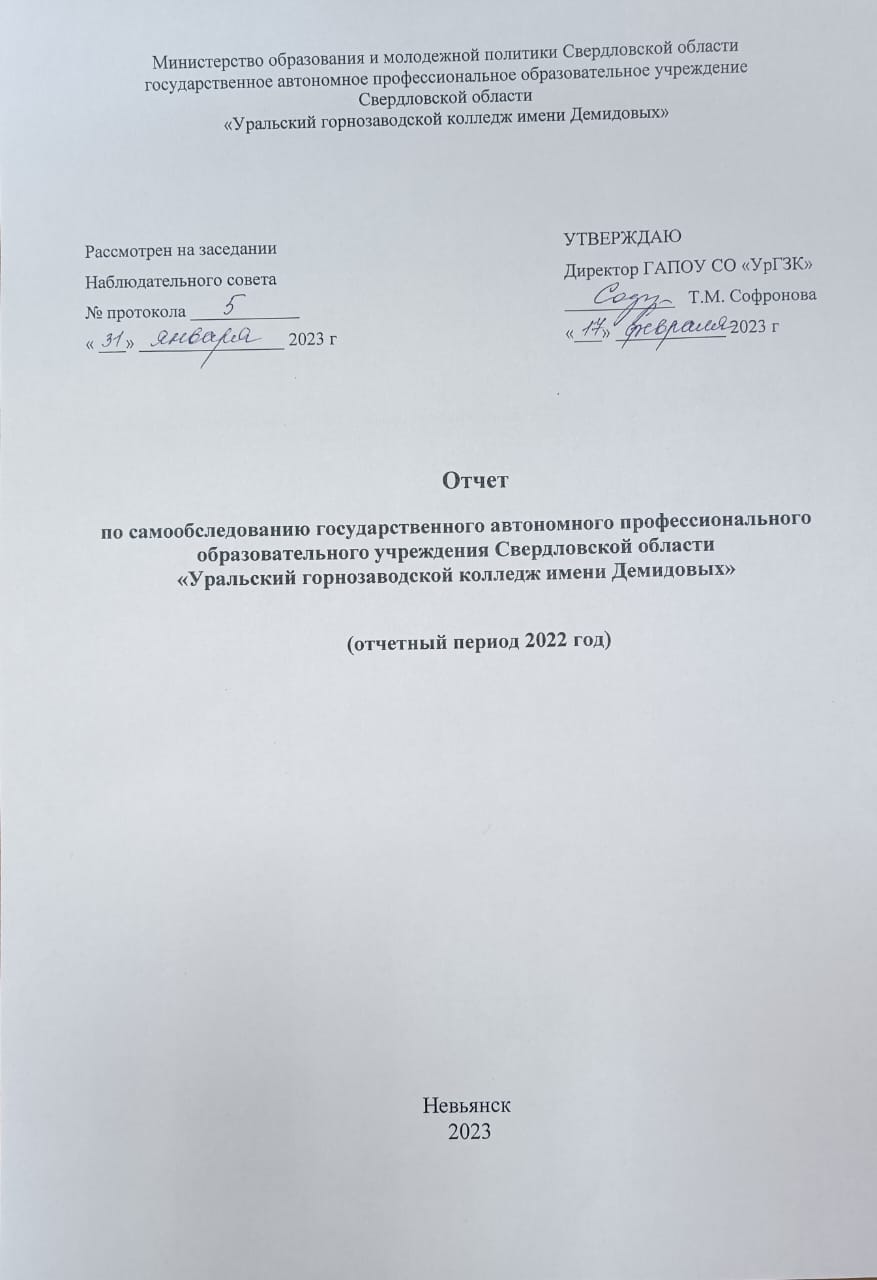 СОДЕРЖАНИЕВведениеСамообследование государственного автономного профессионального образовательного учреждения Свердловской области «Уральский горнозаводской колледж имени Демидовых» (далее колледж) проведено в соответствии с приказом директора № 91-д от 17.02.2023 года.Предметом самообследования явилось определение уровня эффективности следующих направлений, процессов и ресурсов, обеспечивающих образовательную деятельность:- система управления организации;- содержание и качество подготовки обучающихся;- содержание и качество организации образовательной деятельности;- качество кадрового обеспечения;- качество учебно-методического обеспечения;- качество материально-технической базы.В процессе самообследования проведен анализ уровня и качества подготовки выпускников по основным образовательным программам на соответствие этих программ ФГОС.По результатам самообследования составлен настоящий отчет, в котором подведены итоги, сделаны выводы.1. Организационно-правовое обеспечение образовательной деятельностиГосударственное автономное профессиональное образовательное учреждение Свердловской области «Уральский горнозаводской колледж имени Демидовых» является унитарной некоммерческой организацией, созданной Свердловской областью для оказания услуг в целях обеспечения реализации предусмотренных законодательством Российской Федерации полномочий органов государственной власти Свердловской области в сфере образования.Полное официальное наименование – государственное автономное профессиональное образовательное учреждение Свердловской области «Уральский горнозаводской колледж имени Демидовых»Сокращенное официальное наименование – ГАПОУ СО «УрГЗК».Организационно - правовая форма – учреждение. Тип образовательной организации – профессиональная образовательная организация.Тип государственного учреждения – бюджетное учреждение.Место нахождения (юридический адрес): 624190, Свердловская область, г. Невьянск, ул. Луначарского, д. 26.Фактические адреса:1) 624190, Свердловская область, г. Невьянск, ул. Луначарского, д. 26;2) 624190, Свердловская область, г. Невьянск, ул. Дзержинского, д. 6-а.Учредителем и собственником имущества колледжа является Свердловская область. Имущество закреплено за колледжем на праве оперативного управления в соответствии с Гражданским кодексом Российской Федерации.ГАПОУ СО «УрГЗК» является юридическим лицом, имеет лицевые счета, открытые в установленном порядке в Министерстве финансов Свердловской области, печать со своим собственным наименованием, необходимые для осуществления деятельности штампы и бланки.Основной целью деятельности колледжа является – осуществление образовательной деятельности по образовательным программам профессионального обучения.Предметом деятельности колледжа является:обеспечение качественной подготовки специалистов для удовлетворения кадровой потребности хозяйственного комплекса Свердловской области;формирование общей культуры личности обучающихся на основе усвоения обязательного минимума содержания профессиональных образовательных программ;формирование у обучающихся гражданских и нравственных качеств, соответствующих общечеловеческим ценностям;создание условий для осознанного жизненного и профессионального самоопределения обучающихся (выпускников).Колледж имеет филиал, расположенный по адресу: 623050, Свердловская область, Нижнесергинский район, поселок Бисерть, ул. Чапаева, д.7.Основным документом, регламентирующим деятельность колледжа, является Устав, утвержденный приказом Министерства общего и профессионального образования и Свердловской области от 09.01.2020г. №13-д.Правовое обеспечение образовательной деятельности колледжа осуществляется в соответствии с действующим законодательством на основании лицензии - регистрационный № 18001, серия 66Л01 №0004451, выданной 17 ноября 2015 года Министерством общего и профессионального образования  Свердловской области, срок действия - бессрочно, свидетельства о государственной аккредитации – регистрационный № 8774 от 27 ноября 2015 года, серия 66 А04 № 0000112, выданным Министерством общего и профессионального образования Свердловской области, срок действия - бессрочно и локальными актами колледжа.На 01.01.2022 г. деятельность колледжа регламентируется следующими нормативными актами:Программа развития ГАПОУ СО «УрГЗК» на 2021-2025 гг.;Положение о методическом совете ГАПОУ СО «УрГЗК»;Кодекс этики и служебного поведения работников колледжа;Положение об образовательной программе ГАПОУ СО «УрГЗК»;Положение по организации текущего контроля успеваемости и промежуточной аттестации обучающихся в ГАПОУ СО «УрГЗК»;Положение по организации межаттестационного периода педагогов ГАПОУ СО «УрГЗК»;Положение о портфолио профессиональных достижений педагогов ГАПОУ СО «УрГЗК»;Порядок доступа педагогических работников ГАПОУ СО «УрГЗК» к информационно-телекоммуникационным сетям и базам данных, учебным и методическим материалам, музейным фондам, материально-техническим средствам и реализации прав педагогов на бесплатное пользование образовательными, методическими и научными услугами образовательной организации;Порядок проведения государственной итоговой аттестации по образовательным программам среднего профессионального образования в ГАПОУ СО «УрГЗК»;Положение о письменной экзаменационной работе выпускников ГАПОУ СО «УрГЗК» основных профессиональных образовательных программ подготовки квалифицированных рабочих, служащих;Положение о выпускной квалификационной работе выпускников ГАПОУ СО «УрГЗК» образовательных программ среднего профессионального образования – программ подготовки специалистов среднего звена;Положение о цикловой комиссии ГАПОУ СО «УрГЗК»;Порядок применения при реализации образовательных программ ГАПОУ СО «УрГЗК» электронного обучения, дистанционных образовательных технологий;Положение об учебно-методическом комплексе учебной дисциплины, профессионального модуля, междисциплинарного курса;Положение о повышении квалификации педагогических работников ГАПОУ СО «УрГЗК»;Положение о самостоятельной работе обучающихся государственного автономного профессионального образовательного учреждения Свердловской области «Уральский горнозаводской колледж имени Демидовых»;Положение о портфолио персональных образовательных достижений, обучающихся ГАПОУ СО «УрГЗК»;Положение о научно-практической конференции «Наука. Профессия. Жизнь» в ГАПОУ СО «УрГЗК».Положение о Единой комиссии по определению поставщиков (подрядчиков, исполнителей) ГАПОУ СО «УрГЗК»;Положение о мониторинге качества образования в ГАПОУ СО «УрГЗК»;Положение об организации деятельности приемной комиссии;Положение о Бисертском филиале ГАПОУ СО «УрГЗК»;Положение по обеспечению персональных данных при их обработке в информационных системах персональных данных ГАПОУ СО «УрГЗК»;Положение о работе архива ГАПОУ СО «УрГЗК»;Положение о сайте ГАПОУ СО «УрГЗК»;Положение информирования работниками работодателя о случаях склонения их к совершению коррупционных нарушений и порядке рассмотрения таких сообщений в ГАПОУ СО «УрГЗК»;Положение о Совете автономного учреждения ГАПОУ СО «УрГЗК»;Положение о педагогическом совете ГАПОУ СО «УрГЗК»;Программа содействия трудоустройству и постдипломного сопровождения выпускников ГАПОУ СО «УрГЗК» из числа инвалидов и лиц с ограниченными возможностями здоровья;Положение по профилактике коррупционных правонарушений в ГАПОУ СО «УрГЗК» (антикоррупционная политика);Положение о комиссии по противодействию коррупции в ГАПОУ СО «УрГЗК»;Правила обмена деловыми подарками и знаками делового гостеприимства в ГАПОУ СО «УрГЗК»;Положение о защите персональных данных работников, обучающихся и их родителей (законных представителей) ГАПОУ СО «УрГЗК»;Правила пользования библиотекой ГАПОУ СО «УрГЗК»;Положение о выдаче дубликата диплома и дубликата приложения к нему в ГАПОУ СО «УрГЗК»;Положение о защите персональных данных в ГАПОУ СО «УрГЗК»;Положение о комиссии по охране труда ГАПОУ СО «УрГЗК»;Положение о порядке расследования и учёта несчастных случаев с обучающимися во время пребывания в ГАПОУ СО «УрГЗК»;Положение об электронной библиотеке ГАПОУ СО «УрГЗК»;Программа модернизации ГБПОУ СО «УрГЗК», реализующего образовательные программы среднего профессионального образования, в целях устранения дефицита квалифицированных рабочих кадров на территории НГО на период 2018-2024 гг;Положение об организации деятельности приемной комиссии;Положение о стипендиальной комиссии ГАПОУ СО «УрГЗК»;Положение о постоянно действующей экспертной комиссии в ГАПОУ СО «УрГЗК»;Положение по планированию, организации и проведению лабораторных и практических занятий ГАПОУ СО «УрГЗК»;Положение о требованиях к оформлению журналов теоретического и производственного обучения в ГАПОУ СО «УрГЗК»;Положение о классном руководителе ГАПОУ СО «УрГЗК»;Положение о внутреннем контроле качества и безопасности медицинской деятельности;Положение о социально-педагогической и психологической службе в ГАПОУ СО «УрГЗК»;Положение о внутриколледжном учета обучающихся ГАПОУ СО «УрГЗК»;Правила внутреннего распорядка для обучающихся ГАПОУ СО «УрГЗК»;Положение о порядке перевода, восстановления и отчисления, обучающихся ГАПОУ СО «УрГЗК»;Порядок применения к студентам и снятия со студентов мер дисциплинарного взыскания в ГАПОУ СО «УрГЗК»;Положение о совете по профилактике правонарушений обучающихся ГАПОУ СО «УрГЗК»Положение о порядке предоставления академического отпуска обучающимся ГАПОУ СО «УрГЗК»;Положение об индивидуальном проекте обучающихся ГАПОУ СО «УрГЗК»;Положение о практике обучающихся, осваивающих основные профессиональные образовательные программы среднего профессионального образования;Положение об организации образовательного процесса для обучения инвалидов и лиц с ограниченными возможностями здоровья в ГАПОУ СО «УрГЗК»;Порядок реализации права обучающихся на обучение по индивидуальному учебному плану, в том числе ускоренное обучение в ГАПОУ СО «УрГЗК»;Положение по организации выполнения и защиты курсовой работы (проекта);Порядок предоставления материальной помощи обучающимся ГАПОУ СО «УрГЗК»;Порядок проведения итоговой аттестации для обучающихся инвалидов и обучающихся с ограниченными возможностями здоровья, осваивающих программы профессиональной подготовки в ГАПОУ СО «УрГЗК»;Положение о выполнении и рецензировании домашних контрольных работ на заочном отделении ГАПОУ СО «УрГЗК»;Положение о службе содействия трудоустройству выпускников ГАПОУ СО «УрГЗК»Положение о порядке участия обучающихся ГАПОУ СО «УрГЗК» в формировании содержания своего профессионального образования;Положение о совете родителей обучающихся ГАПОУ СО «УрГЗК»;Порядок организации питания обучающихся с ограниченными возможностями здоровья, в том числе детей-инвалидов в ГАПОУ СО «УрГЗК»;Положение о режиме занятий обучающихся ГАПОУ СО «УрГЗК»;Положение о расписании учебных занятий ГАПОУ СО «УрГЗК»;Положение о правилах выдачи и ведения зачетной книжки в ГАПОУ СО «УрГЗК».2. Структура и система управления колледжемУправление колледжем осуществляется в соответствии с законодательством Российской Федерации и строится на принципах единоначалия и самоуправления. В колледже созданы следующие органы управления колледжем:Общее собрание работников и представителей обучающихся колледжа;Совет автономного учреждения;Педагогический совет;Методический совет;Совет обучающихся;Совет родителей обучающихся ГАПОУ СО «УрГЗК»;Комиссия по урегулированию споровКоординационный совет по развитию системы профессионального образования, профориентации, подготовки и переподготовки кадров на территории Невьянского городского округа.Непосредственное управление деятельностью Колледжа осуществляет директор. Директор колледжа назначается в установленном порядке Учредителем на основании заключенного срочного трудового договора.Управление отдельными направлениями деятельности колледжа осуществляют заместители директора и руководители структурных подразделений.Общее собрание работников и представителей обучающихся проводится для решения важнейших вопросов жизнедеятельности колледжа.Деятельность Совета автономного учреждения направлена на рассмотрение программ развития, а также локальных актов колледжа, рассмотрение вопросов организации образовательного процесса, развития учебно-методической и материально-технической оснащенности колледжа, рассмотрение других вопросов, определенных Положением о Совете автономного учреждения, который принимается Общим собранием работников и представителей обучающихся колледжа.Педагогический совет колледжа решает основные вопросы организации образовательного процесса и деятельности колледжа, находящиеся в его компетенции.Методический совет колледжа является консультативным и совещательным органом, направленным на решение задач методического обеспечения и совершенствования образовательного процесса.Совет обучающихся колледжа является коллегиальным органом управления колледжа и формируется по инициативе обучающихся с целью учета мнения обучающихся по вопросам управления колледжа и при принятии локальных нормативных актов, затрагивающих права и законные интересы обучающихся.Совет родителей обучающихся ГАПОУ СО «УрГЗК» является постоянно действующим коллегиальным органом самоуправления родителей (законных представителей) несовершеннолетних обучающихся колледжа, основными направлениями работы которого являются: реализация прав родителей (законных представителей) на участие в управлении колледжем; учет мнения родителей (законных представителей) несовершеннолетних обучающихся при принятии колледжем локальных нормативных актов, затрагивающих права и законные интересы несовершеннолетних обучающихся; осуществление самоуправленческих начал; развитие инициативы родительской общественности.К компетенции комиссии по урегулированию споров относится урегулирование разногласий между участниками образовательных отношений по вопросам реализации права на образование.Координационный совет по развитию системы образования, профориентации, подготовке и переподготовке кадров Невьянского городского округа является общественным, совещательным, экспертно-консультативным органом, который создан с целью обеспечения взаимодействия органа исполнительной власти муниципального образования, образовательных организаций, научных организаций, бизнес-сообщества, общественных объединений, и других организаций для рассмотрения вопросов, связанных с развитием системы образования и реализации политики кадрового обеспечения социально-экономического развития на территории Невьянского городского округа.Работа коллектива колледжа организуется и проводится в соответствии с планом колледжа на учебный год, разработанным на основе Программы развития ГАПОУ СО «УрГЗК» и планов структурных подразделений по всем направлениям деятельности. Текущее планирование составляется на основании годового плана с учетом корректив, вносимых в ходе его реализации по результатам текущего контроля и мероприятий, организуемых органами управления образованием, другими образовательными учреждениями и социальными партнерами колледжа.По результатам работы структурных подразделений составляются отчеты, которые рассматриваются и утверждаются в соответствующем порядке. Администрация колледжа анализирует ход работы, принимает необходимые управленческие решения.3. Структура подготовки специалистовСтруктура подготовки специалистов в колледже ориентирована на удовлетворение потребности в кадрах города, региона и, в частности, предприятий  ООО «Инструментально-механический завод», АО  «Мультитекс», АО «Невьянский машиностроительный завод», АО «Невьянский цементник», ПК Артель старателей «Невьянский прииск», ПК Артель старателей «Нейва», ООО «Уральский завод модульных конструкций», «Алина», АО «Невьянский завод ЖБИ»; АО «Газпромтрансгаз Екатеринбург» филиал Невьянское ЛПУ МГ, ООО «Гриерсо-сервис» и другие.Структура подготовки специалистов строится на базе основного общего образования, среднего (полного) общего образования.Прием в колледж проводится в рамках контрольных цифр приема, ежегодно утверждаемых учредителем, за счет средств государственного бюджета, а также по договорам об оказании платных образовательных услуг.В соответствии с действующей лицензией колледж может реализовывать программы среднего профессионального образования, проводить профессиональную подготовку и переподготовку.Сведения о контингенте обучающихся по основным профессиональным образовательным программам (по состоянию на 01.01.2022 г)Сведения о контингенте обучающихся по основным профессиональным образовательным программам филиал ГАПОУ СО «УрГЗК пос. Бисерть(по состоянию на 01.01.2022 г)Образовательная деятельность по специальностям ведется в соответствии с Федеральными государственными образовательными стандартами среднего профессионального образования.Все технические специальности, реализуемые в колледже, входят в перечень специальностей, соответствующих приоритетным направлениям модернизации и технологического развития экономики Российской Федерации, ТОП – 50 и комплексной программы «Уральская инженерная школа».В 2019 году в ГАПОУ СО «Уральском горнозаводском колледже имени Демидовых» организовано обучение по основным профессиональным образовательным программам профессионального обучения – программам профессиональной подготовки по профессиям рабочих, должностям служащих, которые ранее реализовывались общеобразовательными организациями Невьянского городского округа, в рамках реализации мероприятия «Создание экспериментальной площадки реализации мероприятий по профориентационной  работе, подпрограммы «Реализация комплексной программы «Уральская инженерная школа»  государственной программы «Развитие системы образования Свердловской области до 2020 года».Обучение производится с обучающимися 8-х классов в соответствии с расписанием, на основании трехсторонних договоров об обучении между ГАПОУ СО «УрГЗК», родителями (законными представителями) и обучающимся по следующим профессиям:По завершении обучения, обучающимся, успешно освоившим образовательную программу профессионального обучения, будет выдано свидетельство об уровне профессиональной квалификации по соответствующей профессии, на основании приказа Министерства образования и науки РФ №513 от 02.07.2013 г. «Об утверждении перечня профессий рабочих, должностей служащих, по которым осуществляется профессиональное обучение».В 2023 – 2024 году, на основании государственного задания, также будет произведен набор на вышеуказанные профессии, в количестве 60 человек. 4. Содержание подготовки и организация образовательной деятельности4.1. Структура и содержание образовательных программОбразовательные программы среднего профессионального образования колледжа соответствуют требованиям федеральных государственных образовательных стандартов среднего профессионального образования по специальностям/профессиям(ФГОС). Вариативные части образовательных программ соответствуют требованиям ФГОС СПО по объему часов, при этом их содержание определяется колледжем самостоятельно с учётом требований профессиональных стандартов, требований работодателей Невьянского городского округа, международных требований (WorldSkills).Каждая основная профессиональная образовательная программа в колледже включает: ФГОС СПО по специальности или профессии; рабочий учебный план; рабочие программы учебных дисциплин, профессиональных модулей; рабочие программы учебной и производственной  практик; комплекты контрольно-оценочных средств и контрольно-измерительных материалов, методические рекомендации по выполнению  самостоятельной внеаудиторной работы, методические рекомендации по выполнению практических/лабораторных работ, методические рекомендации по выполнению курсовой и выпускной квалификационной работы и др. Недельная аудиторная нагрузка студентов составляет 36 часов, максимальная учебная нагрузка – 54 часа. В максимальную учебную нагрузку включена самостоятельная внеаудиторная работа студентов. Колледж работает по 6-дневной рабочей неделе.Учебные планы по специальностям и профессиям выдержаны по структуре и отражают базовый уровень, квалификацию, нормативный срок обучения, распределение максимальной и обязательной учебной нагрузки студентов в часах. Рабочие учебные планы ОП соответствуют требованиям ФГОС СПО.Рабочие программы ФГОС включают: требования к уровню освоения дисциплины в части знаний, умений, требования к уровню освоения содержания профессионального модуля в части общих и профессиональных компетенций, объем дисциплины (профессионального модуля), содержание дисциплины (профессионального модуля) и самостоятельную работу студентов, условия реализации программы учебной дисциплины и профессионального модуля. Рабочие программы учебных дисциплин и профессиональных модулей согласовываются на заседаниях цикловых комиссий, рассматриваются методическим советом и утверждаются директором колледжа. В ходе освоения образовательной программы каждый семестр по учебным дисциплинам заканчивается одной из форм промежуточной аттестации (экзамен или дифференцированный зачёт) или текущего контроля. Количество экзаменов в учебном году- не более 8, количество дифференцированных зачетов- не более 10.В соответствии с Положением ГАПОУ СО «УрГЗК» о текущем контроле знаний и промежуточной аттестации, Положением об учебно-методическом комплексе дисциплины, междисциплинарного курса, профессионального модуля разработаны показатели и критерии оценки знаний, умений, общих и профессиональных компетенций обучающихся.Дифференцированные зачеты проводятся за счет времени, отведенного на изучение дисциплины. По учебным дисциплинам, междисциплинарным курсам, профессиональным модулям разработаны комплекты контрольно-оценочных средств и контрольно-измерительных материалов, которые рассматриваются на методическом совете ГАПОУ СО «УрГЗК» и утверждаются директором колледжа. Программы государственной итоговой аттестации по специальностям и профессиям составлены на основании Порядка проведения государственной итоговой аттестации по образовательным программам среднего профессионального образования, согласованы с работодателями.Учебные планы специальностей и профессий включают виды практик различной продолжительности, распределенных по семестрам и курсам (учебная практика, производственная практика, преддипломная практика). Часть учебных практик, все производственные практики и преддипломную практику обучающиеся колледжа проходят на базе предприятий и организаций.Составной частью подготовки специалистов является производственная (профессиональная) практика, которая включает следующие этапы: учебную практику, производственную и практику преддипломную. Рабочие программы учебной и производственной практик по специальностям разработаны в соответствии с приказом Министерства науки и высшего образования РФ и Министерства просвещения РФ от 5.08.2020 № 885/390 «О практической подготовке обучающихся», Положением о практической подготовке обучающихся ГАПОУ СО «УрГЗК».Практическая подготовка – форма организации образовательной деятельности при освоении образовательной программы в условиях выполнения обучающимися определенных видов работ, связанных с будущей профессиональной деятельностью и направленных на формирование, закрепление, развитие практических навыков и компетенций по профилю соответствующей образовательной программы, реализуемой колледжем.Практическая подготовка может быть организована:1) непосредственно в колледже, в том числе в структурном подразделении (при наличии), предназначенном для проведения практической подготовки;2) в организации, осуществляющей деятельность по профилю соответствующей образовательной программы, в том числе в структурном подразделении профильной организации, предназначенном для проведения практической подготовки, на основании договора, заключаемого между колледжем и профильной организацией.Для организации практической подготовки (учебной, производственной и преддипломной практик) ежегодно заключаются договоры с работодателями (организациями, предприятиями различных форм собственности) об организации и проведении практической подготовки: ОП 43.01.09 «Повар, Кондитер» - Кафе «Славянское»- Кафе «Уральские пельмени»- Кафе «Старый Соболь»- МП Столовая №6- Кафе «Симба»- Кафе «Смак»ОП 15.02.08 «Технология машиностроения» АО «Невьянский машиностроительный завод»АО «Невьянский машиностроительный завод – нефтегазовое оборудование»АО «Уралэлектромедь» филиал «Производство полиметаллов»ООО «Невьянский экспериментально – механический завод»ООО «Уральский завод модульных конструкций» ОП 13.01.10 «Электромонтер по ремонту и обслуживанию электрооборудования», ОП 13.02.11 «Техническая эксплуатация и обслуживание электрического и электромеханического оборудования»- Филиал ОАО «МРСК Урала» - «Свердловэнерго»- АО «Невьянский цементник»- АО «Невьянский машиностроительный завод»- АО «Невьянский экспериментально – механический завод»- АО «Газпромтрансгаз Екатеринбург» филиал Невьянское ЛПУ МГ - ПК «Артель старателей «Нейва» - АО «Кировградский завод твердых сплавов» - АО «Уралэлектромедь» филиал «Производство полиметаллов» ОП 23.01.03 «Автомеханик», ОП 23.02.03 «Техническое обслуживание и ремонт автомобильного транспорта», ОП 23.01.17 «Мастер по ремонту и обслуживанию автомобилей», ОП 23.02.07 «Техническое обслуживание и ремонт двигателей, систем и агрегатов автомобилей»- ООО «Гриерсо – Сервис»- ООО ЦТО «Стандарт»- ИП Ефанов «Кузовной и покрасочные участки» - АО «Невьянский цементник»- АО «Невьянский машиностроительный завод»- АО «Газпромтрансгаз Екатеринбург» филиал Невьянское ЛПУ МГ - ПК Артель старателей «Невьянский прииск».ОП 38.02.01 «Экономика и бухгалтерский учет (по отраслям)- АО «Невьянский цементник»- «Банк «Синара»- Межрайонная инспекция Федеральной налоговой службы России №17 по Свердловской области - Управление Федерального казначейства Свердловской области по г. Невьянску- Отделение УФМС России по Свердловской области в Невьянском районе ОП 40.02.01 «Право и организация социального обеспечения»- МО МВД России «Невьянский»- УФССП России по Свердловской области в Невьянском районе- Управление социальной политики №13.Для организации учебной и производственной практики в Бисертском филиале ГАПОУ СО «УрГЗК» ежегодно заключаются договоры с работодателями (организациями, предприятиями различных форм собственности) о прохождении учебной и производственной практики: 1. ОП 40.02.01 «Право и организация социального обеспечения»- ООО «Юридический центр»- УФССП России по Свердловской области в Нижнесергинском районе- Управление социальной политики по Нижнесергинскому району.- Центр социальной помощи семье и детям Нижнесергинского района2. ОП 15.02.08 «Технология машиностроения» - ООО «Бисертский завод»- ООО «Уралпроммет»4.2. Реализация программ профессионального обучения для лиц с ограниченными возможностями здоровьяВ ГАПОУ СО «Уральский горнозаводской колледж» реализуются 2 программы профессионального обучения для лиц с ограниченными возможностями здоровья: «Оператор швейного оборудования», «Маляр», «Рабочий по комплексному обслуживанию и ремонту зданий». Количество слушателей составляет 22 человека.Цель педагогического коллектива – помочь детям с ОВЗ найти свое место в жизни, стать не только объектом внимания, но и занять активную жизненную позицию сформировав и укрепив определенные навыки здоровой жизнедеятельности.По программе профессионального обучения «Маляр» средний показатель качества образования составил: базовый уровень («3») - 40%, повышенный уровень («4» - «5») - 60%.По программе профессионального обучения «Оператор швейного оборудования» средний показатель качества образования составил: повышенный и базовый уровни 50%.По программе профессионального обучения «Рабочий по комплексному обслуживанию и ремонту зданий» средний показатель качества образования составил: базовый уровень («3») -  75%, повышенный уровень («4» - «5») - 25%. Для реализации адаптированных программ профессионального обучения созданы необходимые кадровые, организационно-содержательные, психолого-педагогические условия. Все преподаватели (100%), участвующие в реализации адаптированных программ профессионального обучения, в 2022 г. прошли курсы повышения квалификации по ДПП «Современные требования к внедрению и развитию инклюзивной образовательной среды в профессиональных образовательных организациях среднего профессионального образования».Основные направления деятельности и их содержание – мероприятия, проводимые с обучающимися в течение учебного года направлены на смягчение эмоционального дискомфорта, повышение уровня самооценки, формирование эмоциональной устойчивости.С целью вовлечения студентов с ОВЗ в общественную жизнь колледжа и обеспечения развития их личности организуются: - занятия в МБУДО "Невьянская детская художественная школа" с целью развития творческих и художественных способностей; - экскурсии ГАУК СО «Невьянский государственный историко-архитектурный музей;- экскурсия в «Дом Невьянской иконы» (познакомились с техникой написания икон);- Выставка творческих работ «Мое увлечение»- Конкурс творческих работ «Моя профессия – мой выбор».Проводятся тематические классные часы, в которых принимали участие обучающиеся с ОВЗ групп 1 и 2 курсов:игра «Интеллектуальное казино»;«Будьте добрыми и человечными»;«Поведение в общественных местах»;«Новый год – круглый год»;Анкетирование «Интересы и досуг».В целях социальной поддержки молодежи и повышения для них доступности организаций культуры, для обучающихся с ОВЗ оформлены пушкинские карты.Обучающиеся по программе профессионального обучения «Рабочий по комплексному обслуживанию и ремонту зданий» приняли участие в конкурсе профессионального мастерства по сварке пропиленовых труб среди учащихся своей группы.Приняли участие в открытой олимпиаде профессионального мастерства среди обучающихся профессиональных образовательных организаций с инвалидностью и ограниченными возможностями здоровья в Уральском федеральном округе.Приняли участие в соревнованиях по волейболу, между учащимися с ОВЗ 1 и 2 курса. Результаты участия группы № 14, 24 «Оператор швейного оборудования»за 2022 годМероприятия, проводимые с родителями детей с ОВЗ: анкетирование, опрос, проведение индивидуальных консультаций, проведение семинара в рамках родительского всеобуча на тему: «Социальная адаптация детей с ОВЗ среди сверстников» «Как организовать досуговую деятельность детей».Тренинговые занятия и консультации с родителями направлены на гармонизацию семейных отношений, улучшение понимания родителями своего ребенка и формирование позитивной установки.В обучении используются как формы работы групповые, так и индивидуальные занятия. При проведении занятий широко используются игровые технологии, тематические картинки, рисунки и схемы.Для обучающихся с ОВЗ в колледже создана доступная образовательная среда, которая включает и эффективную систему психолого-педагогического, медико-социального сопровождения (психологические тренинги, индивидуальные консультации, вовлечение обучающихся в общие культурно-массовые мероприятия).При определении мест прохождения производственной практики обучающимися, имеющими инвалидность, колледж учитывает рекомендации, данные по результатам медико-социальной экспертизы, содержащиеся в индивидуальной программе реабилитации инвалида, относительно рекомендованных условий и видов труда.Обучающиеся с ОВЗ успешно адаптируются в образовательную среду колледжа, принимают активное участие во внеаудиторных мероприятиях, досуговой деятельности.4.3. Информационно-методическое обеспечение образовательной деятельностиИнформационная среда колледжа - это: пять компьютерных классов для учебных занятий: учебные кабинеты «Программирование и базы данных», «Информатика и ИКТ», «Инструментальные средства разработки», «Информационные ресурсы», «Лаборатория информационно-коммуникационных технологий», оснащенные презентационным оборудованием;кабинет «Мультимедиа», оснащенный презентационным оборудованием;2 учебных кабинета, оснащенные презентационным оборудованием; читальный зал библиотеки, оснащенный 11 компьютерами для самостоятельной работы обучающихся;методический кабинет, оснащенный четырьмя ноутбуками для самостоятельной работы преподавателей;компьютеры, расположенные в корпусе №1, объединены в локальную сеть с выходом в Интернет;компьютеры, расположенные в корпусе №2, объединены в локальную сеть с выходом в Интернет;на рабочих местах сотрудников имеется компьютер, подключенный к локальной сети с выходом в Интернет;подключение к глобальной сети осуществляется через оптоволокно (скорость до 99 Мбит/сек). Интернет-провайдером колледжа является ОАО «Ростелеком»;в двух кабинетах установлены интерактивные доски;имеется в наличии необходимая оргтехника (принтеры, сканеры, ксероксы, МФУ, ризограф, плоттер, ламинатор, переплетчик); телевизор и акустическая система для обеспечения мероприятий;профориентационный кабинет на базе Уральской инженерной школы в здании корпуса №1.Библиотека ГАПОУ СО «Уральский горнозаводской колледж имени Демидовых» – одно из структурных подразделений учебного заведения, которое обеспечивает литературой и другими информационными источниками учебно-воспитательный процесс.Деятельность библиотеки колледжа способствует образовательному процессу, формированию культуры личности обучающихся и позволяет повысить эффективность информационного обслуживания учебно-воспитательного процесса путем библиотечного и библиографического обслуживания обучающихся, преподавателей, распространяет знания, формирующие библиографическую и информационную культуру обучающихся, совершенствуя при этом традиционные и осваивая новые библиотечные технологии.Для обеспечения образовательного процесса и выполнения требований Федеральных государственных образовательных стандартов среднего профессионального образования, библиотека колледжа обладает специализированным фондом печатных и электронных изданий и призвана удовлетворять разносторонние учебные информационные потребности пользователей.Библиотечный фонд укомплектован печатными и электронными изданиями. Книжный фонд библиотеки составляет 34968 экземпляров, включает учебную, учебно-методическую, нормативную и художественную литературу, а также справочные издания и энциклопедии. Комплектование библиотечного фонда осуществляется в соответствии с профилем колледжа, учебными планами, образовательными профессиональными программами и информационными потребностями пользователей. Комплектование происходит через издательства и их филиалы, выпускающие учебную литературу с грифом ФГАУ «ФИРО». Колледж подключен к электронным библиотечным системам "Юрайт" и "Академия". По подписке в «Юрайт» доступно 3834 наименований учебников и иных материалов, по всем направлениям подготовки, с соблюдением требований ФГОС. В ЭБС присутствует возможность индивидуального неограниченного одновременного доступа зарегистрированных Пользователей к содержимому из любой точки, в которой имеется подключение к сети Интернет. Доступ к ЭБС через логин и пароль имеют все обучающиеся колледжа. По подписке в ЭБС «Академия» доступно 20 наименований учебных изданий общеобразовательных, юридических и технических дисциплин, по 15 одновременных онлайн /доступов. Библиотека осуществляет библиотечное и информационно-библиографическое обслуживание обучающихся и педагогических работников.Пользователи имеют возможность свободного доступа к фондам учебно-методической документации, к электронным образовательным ресурсам и Интернет-ресурсам. Обучающимся предоставлена возможность сочетать самостоятельную работу с книгами, периодическими изданиями, с информацией, полученной из Интернета и с имеющихся у них носителей.В читальном зале регулярно оформляются тематические выставки к юбилеям писателей, историческим, памятным датам и др. Всего за 2021 год было организованно 54 выставки и 58 информационных бюллетеней.Деятельность библиотеки ведётся по следующим направлениям:Работа с библиотечным фондомИнформационно – библиографическая работаВоспитательная и массовая работаБиблиотечно-информационное обеспечение по специальности 43.01.19 Повар, кондитер.В библиотечном фонде ГАПОУ СО Уральского горнозаводского колледжа имени Демидовых для реализации профессиональной образовательной программы имеется необходимое учебно-методическое и информационное обеспечение. Программа подготовки квалифицированных рабочих, служащих по специальности 43.01.19 Повар, кондитер обеспечена необходимой учебно-методической литературой и материалами по всем дисциплинам (модулям), представленным в ученом плане. Учебный процесс обеспечивается фондами библиотеки колледжа. Обеспеченность учебной литературой, необходимой для реализации программы подготовки квалифицированных рабочих, служащих, соответствует нормативу - 0,5 экземпляров печатных изданий на одного обучающегося и 1 для дисциплин профессионального цикла. Библиотечный фонд укомплектован печатными и электронными изданиями основной учебной литературы по дисциплинам всех учебных циклов, изданными за последние 5 лет. Учебная печатная литература профессионального цикла составляет 373 экз. и 1 экз. электронный учебно-методический комплекс (ЭУМК) сетевая версия.По дисциплинам всех циклов учебного плана данного профиля подготовки библиотека располагает основными учебниками и учебными пособиями. Книгообеспеченность по ЭБС Юрайт, в разделе «Повар, кондитер» составляет 48 наименований электронных книг. При использовании в основной литературе изданий, включенных в ЭБС, книгообеспеченность по соответствующей дисциплине равна 1.Доступ к ЭБС через логин и пароль имеют все обучающиеся колледжа, с возможностью индивидуального неограниченного одновременного доступа.Выход в Интернет в библиотеке обеспечен.Деятельность колледжа освещается в глобальной сети на страницах официального сайта колледжа www.ургзу.рф. Имеется электронная почта urgzu@yandex.ru, urgzu@mail.ru. А также страница в социальной сети VKонтакте https://vk.com/urgzk2016 .Необходимость перехода на новый качественный уровень в развитии информационной среды и разработки программы информатизации вызывают проблемы, вытекающие из проявляющихся противоречий:с одной стороны, имеются условия для открытости образовательного процесса и доступности к информации через локальную сеть колледжа, с другой стороны, отсутствует автоматизация процесса обработки данных, отсутствуют специализированные программы;имеется потребность в проведении учебных занятий с использованием презентационного оборудования, интерактивной доски, компьютеров и Интернет;активно используются в учебном процессе программы обработки текстовой информации и создания презентаций, но медленно осваиваются другие эффективные в образовании информационные технологии;создаются отдельные базы данных, но нет единой базы данных колледжа, позволяющей связать данные всех реализуемых в колледже процессов;имеется потребность в использовании на учебных занятиях и во время самостоятельной работы ресурсов Интернета студентами и преподавателями.Поэтому, создание единой информационной среды колледжа, способствующей повышению качества образования, повышению гибкости и доступности образования, а также развитию информационной культуры всех участников, реализуемых в колледже является актуальной.4.4. Организация образовательной деятельностиЕжегодно разрабатывается график учебного процесса, который утверждается директором. В графике учебного процесса предусматриваются сроки проведения и виды практической подготовки в соответствии с ФГОС СПО, периоды промежуточной аттестации, каникулярное время, время на теоретическое обучение.На каждый семестр составляется расписание учебных занятий в соответствии с учебными планами, графиком учебного процесса и педагогической нагрузкой преподавателей. В конце каждого семестра составляется расписание проведения промежуточной аттестации в соответствии с требованиями ГОС СПО и ФГОС СПО.Основными видами учебных занятий в колледже являются лекции, семинары, лабораторно-практические занятия, деловые игры, конкурсы, работа в группах, частично-поисковые методы, исследовательские и индивидуальные задания. Преподаватели колледжа в работе используют разнообразные педагогические технологии, направленные на формирование общих и профессиональных компетенций обучающихся: личностно-ориентированного обучения, активного обучения, модульная технология, проектная технология, информационно-коммуникационные технологии, игровые технологии.4.4.1. Итоги учебно-методической работы за 2022 годВ колледже за 2022 год проведены мероприятия окружного и областного уровней:Областная (дистанционная) интегрированная олимпиада по дисциплинам «Основы безопасности жизнедеятельности» и «Экология»;Областная олимпиада по дисциплине «Основы бухгалтерского учёта»;Областная (дистанционная) олимпиада по творчеству М.И. Цветаевой;Областная олимпиада для студентов 2 и 3 курсов по дисциплинам «Электробезопасность», «Электротехника», «Основы электроники и схемотехники»;Проведены мероприятия для обучающихся на уровне колледжа:VIII научно-практическая конференция «Наука. Профессия. Жизнь»;Малые Демидовские чтения;Декады цикловых комиссий общеобразовательных дисциплин, социально-экономического и технического профилей.Положительная динамика участия обучающихся в мероприятиях различного уровня:1. Окружные мероприятияКонкурс «Героями славится Россия»;Окружная олимпиада по математике;Зональная олимпиада по химии;Олимпиада по дисциплине «Охрана труда»;Конференция по защите учебно-исследовательских проектов студентов СПО;Интеллектуальная игра «Лирико-математический батл»;2. Областные мероприятияVI областная олимпиада «Эстафета знаний»;Областной конкурс «Цветная зебра»;Областной конкурс по профессии «Электромонтер по ремонту и обслуживанию электрооборудования;Дистанционная викторина «Загадки гения»;Конкурс чтецов «Летят в бессмертье журавли»;Областной фестиваль социально значимых творческих проектов «Профессионалы Урала»;Областной конкурс «Поварское искусство»;Областной конкурс видеороликов, сочинений и презентаций «Мой выбор – СПО»;Областная олимпиада по творчеству М.И.Цветаевой;Областная олимпиада профессионального мастерства по поварскому и кондитерскому делу;Областной товарищеский матч ко компетенции «Электромонтаж» 3. Мероприятия регионального уровня:Открытая олимпиада профессионального мастерства обучающихся с инвалидностью и ОВЗ по профессии «Швея», «Маляр»;Конкурс творческих коллективов и исполнителей «Пусть приходит замысел»;Межтерриториальный конкурс сочинений (эссе) «Память времен»; 4. Мероприятия всероссийского уровня:Всероссийский конкурс «Большая перемена»;Всероссийская научно-практическая конференция «Экология и мы!»;III Всероссийская (с международным участием) дистанционная олимпиада по дисциплине «Электротехника и электроника»;Всероссийская олимпиада по обществознанию «Я – гражданин России»;Всероссийский экологический диктант;Всероссийская викторина по английскому языку;Международный исторический диктант на тему событий Великой Отечественной войны «Диктант Победы – 2022»5. Мероприятия муниципального уровня:Выставка декоративно-прикладного творчества «Радуга творчества» (обучающиеся с ОВЗ);Муниципальный конкурс «Мы выбираем будущее»;Муниципальная выставка декоративно-прикладного творчества «Елочное украшение».Так же наблюдается положительная динамика участия преподавателей в мероприятиях различного уровня:Всероссийская профессиональная олимпиада руководителей и педагогов образовательных организаций «Профессиональная компетенция руководителей и педагогов образовательных организаций в сфере использования информационных и коммуникационных технологий».XVII межрегиональная педагогическая научно-практическая конференция «Тенденции развития образования XХI века: формирование навыков будущего».I открытый дистанционный конкурс педагогического мастерства «Лучший открытый урок».Дистанционная выставка методической продукции работников учреждений СПО Свердловской области.Областной круглый стол «Основные тенденции развития физической культуры в образовательных организациях».Областная научно-практическая конференция «Профессиональное воспитание: от педагогического наследия к педагогическим форсайтам».Областная научно-практическая конференция педагогических работников «Приоритетные образовательные направления: от теории к практике».Конкурс «Лучший преподаватель-организатор ОБЖ".V областной конкурс методической поддержки учебного занятия.Первый международный конкурс «Лучшие педагоги-предметники Уральского Федерального Округа – 2022».Всероссийская олимпиада «Противодействие коррупционным проявлениям в образовательных организациях».Международная научно-практическая конференция «Современные образовательные практики организации обучения и воспитания в условиях профессиональной образовательной организации: опыт, проблемы, перспективы».VI Всероссийский заочный конкурс методических разработок педагогических работников профессиональных организаций России «Лучшие практики среднего профессионального образования»4.4.2. Итоги успеваемости за 2 семестр 2021 - 2022 учебный годПроцент успеваемости по 1 курсамПроцент успеваемости по 2 курсамПроцент успеваемости по 3 курсамКачество и успеваемость по 1 курсамКачество и успеваемость по 2 курсамКачество и успеваемость по 3 курсамКачество защиты ВКРИтоги успеваемости за 1 семестр 2022 - 2023 учебный годПроцент успеваемости и качества по 1 курсам НПОПроцент успеваемости и качества по 1 курсам СПОПроцент успеваемости и качества по 2 курсам НПОПроцент успеваемости и качества по 2 курсам СПОПроцент успеваемости и качества по 3 курсам НПОПроцент успеваемости и качества по 3 курсам СПОПроцент успеваемости и качества по 4 курсам5. Функционирование внутренней системы оценки качества образования.Система внутренней системы оценки качества образования (далее -ВСОКО) в государственном автономном профессиональном образовательном учреждении Свердловской области «Уральский горнозаводской колледж имени Демидовых» является составной частью системы оценки качества образования и служит информационным обеспечением образовательной деятельности государственного автономного профессионального образовательного учреждения Свердловской области «Уральский горнозаводской колледж имени Демидовых» (далее - колледж).ВСОКО в колледже проводится в соответствии с положением «О внутренней системе оценки качества образования в государственном автономном профессиональном образовательном учреждении Свердловской области «Уральский горнозаводской колледж имени Демидовых» от 03.07.2020 года.ВСОКО представляет собой совокупность организационных структур, норм и правил, диагностических и оценочных процедур, обеспечивающих на единой основе оценку качества образовательных результатов, качество реализации образовательного процесса, качество условий, обеспечивающих образовательную деятельность с учетом запросов основных участников образовательных отношений.Цели ВСОКО:формирование единой системы оценки состояния образования, обеспечивающей определение факторов и своевременное выявление изменений, влияющих на качество образования в образовательной организации;получение объективной информации о функционировании и развитии системы образования в образовательной организации, тенденциях его изменения и причинах, влияющих на его уровень;предоставление всем участникам образовательных отношений и общественности достоверной информации о качестве образования;принятие обоснованных и своевременных управленческих решений по совершенствованию образования и повышение уровня информированности потребителей образовательных услуг при принятии таких решений;прогнозирование развития образовательной системы колледжа.Задачи ВСОКО:формирование единого понимания критериев оценки качества образования и подходов к его измерению;формирование системы аналитических критериев и показателей, позволяющей эффективно реализовывать основные цели оценки качества образования;формирование ресурсной базы и обеспечение функционирования школьной образовательной статистики и мониторинга качества образования;осуществление самообследования состояния развития и эффективности деятельности образовательной организации;определение степени соответствия условий организации и осуществления образовательной деятельности государственным требованиям;определение степени соответствия образовательных программ нормативным требованиям и запросам основных потребителей образовательных услуг;обеспечение доступности качественного образования;оценка уровня индивидуальных образовательных достижений обучающихся;определение в рамках мониторинговых исследований степени соответствия качества образования федеральным государственным стандартам;выявление факторов, влияющих на качество образования;содействие повышению квалификации преподавателей и мастеров производственного обучения, принимающих участие в процедурах оценки качества образования; определение направлений повышения квалификации педагогических работников по вопросам, касающимся требований к аттестации педагогов, индивидуальным достижениям обучающихся;определение рейтинга педагогов и участие в решении о стимулирующей надбавке к заработной плате за высокое качество обучения и воспитания;расширение общественного участия в управлении образованием в образовательной организации.В основу ВСОКО положены следующие принципы:объективности, достоверности, полноты и системности информации о качестве образования;реалистичности требований, норм и показателей качества образования, их социальной и личностной значимости, учета индивидуальных особенностей развития отдельных обучающихся при оценке результатов их обучения и воспитания;открытости, прозрачности процедур оценки качества образования; преемственности в образовательной политике, интеграции в общероссийскую систему оценки качества образования;инструментальности и технологичности используемых показателей (с учетом существующих возможностей сбора данных, методик измерений, анализа и интерпретации данных, подготовленности потребителей к их восприятию);минимизации системы показателей с учетом потребностей разных уровней управления;взаимного дополнения оценочных процедур, установления между ними взаимосвязей и взаимозависимости;качества и надежности средств оценки образовательных достижений;доступности информации о состоянии и качестве образования для различных групп потребителей;рефлексивности, реализуемой через включение педагогов в самоанализ и самооценку деятельности с опорой на объективные критерии и показатели; повышения потенциала внутренней оценки, самооценки, самоанализа каждого педагога;оптимальности использования источников первичных данных для определения показателей качества и эффективности образования (с учетом возможности их многократного использования);соблюдения морально-этических норм при проведении процедур оценки качества образования в образовательной организации.Основные функции ВСОКО:обеспечение введения ФГОС и удовлетворение потребности в получении качественного образования со стороны всех участников образовательных отношений;аналитическое сопровождение управления качеством обучения и воспитания обучающихся;экспертиза, диагностика, оценка и прогноз основных тенденций развития     образовательной организации;информационное обеспечение управленческих решений по проблемам повышения качества образования;обеспечение внешних пользователей (представителей исполнительной и законодательной власти, работодателей, представителей общественных организаций и СМИ, родителей, широкой общественности) информацией о развитии образовательной организации, разработка соответствующей системы информирования внешних пользователей.Объектом ВСОКО является образовательная деятельность в  колледже.Предметом ВСОКО являются: качество организации образовательной деятельности, качество освоения образовательных программ, качество методического обеспечения реализации образовательных программ, качество кадрового обеспечения, качество воспитательной деятельности, качество материально-финансового обеспечения.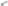 Организационная структура, занимающаяся внутренней оценкой, экспертизой качества образования и интерпретацией полученных результатов, включает в себя администрацию образовательной организации, педагогический совет, методический совет, цикловые комиссии, временные  структуры.Организационной основой осуществления процедуры ВСОКО является программа, в которой определяются форма, направления, сроки и порядок проведения оценки, ответственные исполнители. Реализация ВСОКО предполагает последовательность следующих действий: сбор данных по показателям оценки;структурирование баз данных, обеспечивающих хранение и оперативное использование информации; обработка данных, полученных в ходе оценки; анализ и интерпретация данных, полученных в ходе оценки;подготовка документов по итогам анализа полученных данных;распространение результатов оценки.К основным показателям внутренней системы оценки качества образования в  ГАПОУ СО «УрГЗК» относятся:Качество образовательных результатов:уровень образовательных достижений обучающихся в части освоения учебных дисциплин, междисциплинарных курсов;уровень подготовки обучающихся по итогам государственной итоговой аттестации;уровень мотивации обучающихся к учебной деятельности,динамика образовательных достижений обучающихся (участие в мероприятиях различного уровня),удовлетворенность родителей качеством образовательных результатов.Качество организации и осуществления образовательной деятельности:основные образовательные программы (соответствие требованиям ФГОС);библиотечно-информационное обеспечение;качество педагогических форм;удовлетворенность обучающихся и родителей уроками и условиями в образовательной организации;оценки и отзывы работодателей о качестве подготовки выпускников.Качество условий, обеспечивающих образовательную деятельность:материально-техническое обеспечение;информационно-развивающая среда (включая средства ИКТ и учебно- методическое обеспечение);кадровое обеспечение (включая повышение квалификации, инновационную и научно-методическую деятельность педагогов);полнота и качество учебно-программного и учебно-методического обеспечения,уровень квалификации педагогических работников,транслирование педагогического опыта.Результаты самообследования.По результатам мониторинга качества образования готовятся аналитические материалы: справки, служебные записки и т.д., в формах, соответствующих и задачам конкретных исследований. Указанные материалы включают аналитическую информацию и предложения по вопросам, решение которых в компетенции администрации колледжа. Гласность и открытость результатов оценки качества образования осуществляются путем предоставления информации:основным потребителям результатов ВСОКО;	самообследование;	размещение аналитических материалов, результатов оценки качества образования на официальном сайте образовательной организации.Презентация результатов ВСОКО (оформление, делопроизводство):мониторинг ФГОС СПО;информационно-аналитическая справка «Мониторинг успешности обучения по итогам учебного периода»;информационно-аналитическая справка «Мониторинг успешности ГИА»;информационно-аналитическая справка «Мониторинг по итогам участия образовательной организации в конкурсах, олимпиадах, фестивалях, чемпионатах разного уровня»;информационно-аналитическая справка «Мониторинг деятельности педагогических работников по итогам учебного года».По результатам ВСОКО за 2022 год были получены следующие результаты:контроль качества основных профессиональных образовательных программ, реализуемых колледжем в 2022 году, выявил, что 88% основных профессиональных образовательных программ соответствует предъявленным критериям;в результате контроля качества условий реализации образовательных программ ГАПОУ СО «УрГЗК» в 2022 году выявлено, что образовательный процесс обеспечивается высококвалифицированными специалистами (87% педагогических работников имеют квалификационную категорию; план повышения квалификации выполнен на 100%, в том числе стажировки и профессиональная переподготовка);оценка качества образовательных программ определяется в установлении соответствия требованиям Федерального государственного образовательного стандарта среднего профессионального образования. Проводится с привлечение работодателей и педагогических работников колледжа. Установлено, что реализуемые образовательные программы по профессиям/специальностям соответствуют ФГОС (ургзу.рф/vsoko);оценки и отзывы работодателей о качестве подготовки выпускников предполагаю отзыв руководителя производственной практики в лице работодателя, где отражен уровень профессиональной подготовки студентов и их способность адаптироваться в новых условиях, условиях производственной среды. В ходе прохождения студентами производственных практик в 2022 году были получены отзывы от руководителей предприятий социальных партнеров (работодателей), где отмечался достаточно высокий уровень подготовки выпускников, наиболее часто отмечаются качества студентов: высокая работоспособность, ответственность при выполнении заданий и дисциплинированность, умение применить теоретические знания на практике, коммуникабельность, компетентность в профессиональной сфере, оперативность и т.д.оценка качества подготовки выпускников основывалась на анализе теоретического обучения (представители работодателей выступают в качестве председателя экзаменационной комиссии на квалификационном экзамене по профессиональным модулям), на результатах государственной итоговой аттестации, где в качестве председателя ГЭК выступили представители работодателей. В процессе подготовки к ГИА работодателем осуществлялась внешняя экспертиза условий и результатов государственной итоговой аттестации по каждой образовательной программе.Осуществлялось анкетирование председателей ГЭК (из числа работодателей) и представителей работодателей, по выявлению уровня удовлетворенности подготовки выпускников и уровню защиты выпускных квалификационных работ. Анкетирование показало хороший уровень защиты работ выпускниками, высокий уровень удовлетворенности работодателя качеством обучения.6. Качество подготовки специалистов6.1. Требования при приемеПриемная комиссии в своей работе руководствуется:Конституцией Российской Федерации;Федеральным законом от 29.12.12г. №273-ФЗ «Об образовании в Российской Федерации»;Федеральным законом от 14 июля 2022 г. № 296-ФЗ «О внесении изменений в статью 68 Федерального закона «Об образовании в Российской Федерации»;Федеральным законом от 27.07.2006г. №152-ФЗ «О персональных данных»;Постановлением Правительства РФ от 14.08.2013г. № 697 «Об утверждении перечня специальностей и направлений подготовки, при приеме на обучение, по которым поступающие проходят обязательные предварительные медицинские осмотры (обследования) в порядке, установленном при заключении трудового договора или служебного контракта по соответствующей должности или специальности»;Приказом Министерства просвещения РФ от 2 сентября 2020 г. № 457 «Об утверждении Порядка приема на обучение по образовательным программам среднего профессионального образования»; Приказом Министерства образования и науки Российской Федерации (Минобрнауки России) от 14 июня 2013 года № 464 «Об утверждении порядка организации и осуществления образовательной деятельности по образовательным программам среднего профессионального образования» (с изменениями на 28 августа 2020 года); Письмом Министерства образования и науки Российской Федерации от 16.04.1999г. № 16-52-67 ин/16-13 «О порядке приема в образовательные учреждения СПО лиц, проживающих в государствах ближнего зарубежья (соотечественников)»;Федеральным законом от 21.12.1996 N 159-ФЗ (ред. от 08.12.2020) «О дополнительных гарантиях по социальной поддержке детей-сирот и детей, оставшихся без попечения родителей»;Административным регламентом предоставления муниципальной услуги «Прием и регистрация заявлений на обучение в образовательные организации, реализующие программы среднего профессионального образования»;Уставом колледжа;Положением об апелляционной комиссии;Положением о приемной комиссии.Состав приемной комиссии определяет и утверждает директор колледжа, который является председателем приемной комиссии и несет ответственность за соблюдение нормативных документов по организации приема в колледж. В состав приемной комиссии входят: председатель приемной комиссии; заместитель председателя приемной комиссии; секретарь приемной комиссии.Приём на обучение по образовательным программам осуществляется на общем основании. Колледж осуществляет приём на обучение по образовательным программам, по которым вступительные испытания не предусмотрены установленным перечнем Министерства образования и науки Российской Федерации.В случае, если численность поступающих превышает количество мест, финансовое обеспечение которых осуществляется бюджетом Свердловской области, колледж осуществляет приём на обучение по образовательным программам (подготовки специалистов среднего звена и подготовки квалифицированных рабочих или служащих) на основе результатов освоения поступающими образовательной программы основного общего и среднего общего образования, указанных в представленных поступающими документах об образовании. Результатами освоения, поступающими образовательной программы основного общего или среднего общего образования считается средний балл аттестата.Профориентационная работа направлена на привлечение абитуриентов в учебное заведение, более детальное знакомство студентов колледжа с предприятиями, выбор дальнейшего места работы для выпускников. Работа с молодежью по популяризации профессий, получаемых в учебном заведении, начинается на стадии поступления абитуриента в колледж. На Днях открытых дверей дается информация о востребованности выпускников различных специальностей колледжа, о предприятиях с которыми сотрудничает колледж в сфере подготовки специалистов, о выпускниках колледжа достигнувших успехов в трудовой карьере. Для определения будущего места практики и трудоустройства проводятся экскурсии студентов на предприятия-работодателей. Традиционно используется такие формы работы, как:профориентационная работа в школах города и районапрофессиональное обучение на базе «Уральской инженерной школы»; проведение Дня открытых дверей;экскурсии на предприятия города;классные часы с посещением площадок ГАПОУ СО «УрГЗК».6.2. Уровень подготовки выпускников6.2.1. Общая информация о результатах проведения государственной итоговой аттестации по программам среднего профессионального образования в профессиональной образовательной организацииСравнительная таблица количественных показателей выпуска за период с 2018 по 2022 гг.Выпуск 2022 г. по специальностям и профессиямВыводы:Наблюдается увеличение количества выпускников этого года по сравнению с предыдущим, при этом он меньше чем выпуски в 2018-2019 года. Численность выпускников, получивших диплом с отличием, с каждым годом уменьшается.Численность выпускников, прошедших демонстрационный экзамен увеличивается, как и количество компетенций ДЭ (в 2020-2021 году – бухгалтерский учет, а в 2021-2022 году – бухгалтерский учет и электромонтаж).6.2.2. Сведения о нормативно-правовом обеспечении проведения государственной итоговой аттестации6.2.3. Сведения о численности обучающихся последнего года обучения по программам среднего профессионального образования, в том числе для лиц с ОВЗ и/или инвалидовВыводы: Потеря контингента по образовательным программам обусловлен академическим отпуском (прохождение воинской службы) – 83% и отчислением обучающихся – 17%.6.2.4. Виды и формы государственной итоговой аттестации в рамках образовательных программОбразовательная программа «Экономика и бухгалтерский учет (по отраслям)»Вид государственной итоговой аттестации – дипломная работа и демонстрационный экзамен.Формой государственной итоговой аттестации по основной профессиональной образовательной программе «Экономика и бухгалтерский учет (по отраслям)» является защита выпускной квалификационной работы.Сроки проведения государственной итоговой аттестации: 1) Подготовительно-организационная часть – сентябрь-декабрь 2021г.:разработка Программы государственной итоговой аттестации, фонда оценочных средств - до декабря 2021 г.;ознакомление студентов с Программой государственной итоговой аттестации – 16.12.2021 г.2) Выполнение выпускной квалификационной работы: 18.05.2022 г. – 15.06.2022 г.3) Предварительная защита выпускной квалификационной работы – 16.06.2022 г.4) Защита выпускной квалификационной работы – 20.06.2022г. и 27.06.2022г.Таблица 1. Виды и формы ГИА по программам среднего профессионального образования по программам специалистов среднего звенаОбразовательная программа «Автомеханик»Вид ГИА: письменная экзаменационная работа, выпускная практическая квалификационная работа.Формой ГИА по основной профессиональной образовательной программе «Автомеханик» является защита выпускной квалификационной работы.Сроки проведения государственной итоговой аттестации:1) Подготовительно-организационная часть – сентябрь-декабрь 2021г.:разработка Программы государственной итоговой аттестации, фонда оценочных средств - до декабря 2021 г.;ознакомление студентов с Программой государственной итоговой аттестации – 17.12.2021 г.2) Выполнение выпускной квалификационной работы: 18.05.2022 г. – 15.06.2022 г.3) Предварительная защита выпускной квалификационной работы – 16.06.2022 г.4) Защита выпускной квалификационной работы – 16.06.2022г. и 22.06.2022г. Таблица. Виды и формы государственной итоговой аттестации по программам среднего профессионального образования по программам подготовки квалифицированных рабочих, служащихОбразовательная программа «Электромонтер по ремонту и обслуживанию электрооборудования по отраслям)»Вид ГИА: письменная экзаменационная работа, выпускная практическая квалификационная работа Формой государственной итоговой аттестации по основной профессиональной образовательной программе «Электромонтер по ремонту и обслуживанию электрооборудования (по отраслям)» является защита выпускной квалификационной работы.  Сроки проведения государственной итоговой аттестации1) Организационная часть – сентябрь - декабрь:ознакомление обучающихся с Программой государственной итоговой аттестации – 13 декабря 2021 года;2) Выполнение письменной экзаменационной работы – апрель -  июнь 2022 года;3) Выполнение выпускной практической квалификационной работы-17 июня 2022 года;4) Предварительная защита письменной экзаменационной работы – за 2 недели до основной защиты –08 июня 2022 года;5) Защита письменной экзаменационной работы – 17 июня 2022 года и 22 июня 2022 года.Таблица. Виды и формы государственной итоговой аттестации по программам среднего профессионального образования по программам подготовки квалифицированных рабочих, служащихОбразовательная программа «Право и организация социального обеспечения»Вид ГИА: дипломная работа.Формой государственной итоговой аттестации по основной профессиональной образовательной программе «Право и организация социального обеспечения» является защита выпускной квалификационной работы.Сроки проведения государственной итоговой аттестации1) Организационная часть – сентябрь - декабрь:ознакомление обучающихся с Программой государственной итоговой аттестации – 20 декабря 2021 года;2) Выполнение письменной экзаменационной работы – апрель -  июнь 2022 года;3) Выполнение выпускной практической квалификационной работы-17 июня 2022 года;4) Предварительная защита письменной экзаменационной работы – за 2 недели до основной защиты –14 июня 2022 года;5) Защита письменной экзаменационной работы – 20 июня, 23 июня и 28 июня 2022 года.Виды и формы государственной итоговой аттестации по программам среднего профессионального образования по программам специалистов среднего звенаОбразовательная программа «Техническая эксплуатация и обслуживание электрического и электромеханического оборудования (по отраслям)»Вид государственной итоговой аттестации – дипломный проект и демонстрационный экзамен.  Формой государственной итоговой аттестации по основной профессиональной образовательной программе «Техническая эксплуатация и обслуживание электрического и электромеханического оборудования (по отраслям)» является защита выпускной квалификационной работы, а также выполнение практического задания на демонстрационном экзамене.Сроки проведения государственной итоговой аттестации1) Подготовительно-организационная часть – сентябрь-декабрь 2021 г.;разработка фонда оценочных средств - до декабря 2021 г.;ознакомление студентов с Программой государственной итоговой аттестации – 14.12.2021 г.,2) Выполнение выпускной квалификационной работы: 22.04.2022 – 18.06.2022 г.,3) Предварительная защита выпускной квалификационной работы – 09.06.2022 г.4) Защита выпускной квалификационной работы – 20.06.2022, 24.06.2022. Виды и формы государственной итоговой аттестации по программам среднего профессионального образования по программам специалистов среднего звенаОбразовательная программа «Техническое обслуживание и ремонт автомобильного транспорта»Вид ГИА: дипломный проект.Формой государственной итоговой аттестации по основной образовательной программе «Техническое обслуживание и ремонт автомобильного транспорта» является защита выпускной квалификационной работы.Сроки проведения государственной итоговой аттестации1) Подготовительно-организационная часть – сентябрь-декабрь 2021 г.;разработка фонда оценочных средств - до декабря 2021 г.;ознакомление студентов с Программой государственной итоговой аттестации – 14.12.2021 г.,2) Выполнение выпускной квалификационной работы: 22.04.2022 – 18.06.2022 г.,3) Предварительная защита выпускной квалификационной работы – 09.06.2022 г.4) Защита выпускной квалификационной работы – 21.06.2022, 27.06.2022. Виды и формы государственной итоговой аттестации по программам среднего профессионального образования по программам специалистов среднего звенаОбразовательная программа «Технология машиностроения»Вид ГИА: дипломный проект.Формой государственной итоговой аттестации по основной образовательной программе «Технология машиностроения» является защита выпускной квалификационной работы.Сроки проведения государственной итоговой аттестации1) Подготовительно-организационная часть – сентябрь-декабрь 2021 г.;разработка фонда оценочных средств - до декабря 2021 г.;ознакомление студентов с Программой государственной итоговой аттестации – 14.12.2021 г.,2) Выполнение выпускной квалификационной работы: 22.04.2022 – 18.06.2022 г.,3) Предварительная защита выпускной квалификационной работы – 09.06.2022 г.4) Защита выпускной квалификационной работы – 25.06.2022. Выводы:основным видом ГИА является дипломное проектирование, для образовательных программ «Экономика и бухгалтерский учет (по отраслям)» и «Техническая эксплуатация и обслуживание электрического и электромеханического оборудования (по отраслям)» дипломный проект и демонстрационный экзамен.Сроки проведения и организации ГИА не нарушены; обучающимся предоставляется возможность предварительной защиты ВКР;Защита ВКР осуществляется два дня, чтобы не перегружать ГЭК.6.2.5. Особенности контингента выпускниковТаблица. Особенности контингента выпускников 2022 года Выводы:18 % обучающихся имеют наставника из числа работодателей;Среди выпускников преобладают обучающиеся в возрасте от 18 до 21 года (76, 5%).6.2.6. Условия организации и проведения государственной итоговой аттестацииИнформационная справка6.2.7. Сведения о результатах государственной итоговой аттестацииКачественные индикаторы реализации ФГОС СПО по профессиям/специальностям"Выводы:% качества защиты ВКР по специальностям:40.02.01 Право и организация социального обеспечения – 51%;13.02.11 Техническая эксплуатация и обслуживание электрического и электромеханического оборудования (по отраслям) – 28,5%;23.02.03 Техническое обслуживание и ремонт автомобильного транспорта – 80%;38.02.01 Экономика и бухгалтерский учет (по отраслям) – 33%.% качества защиты ВКР по профессиям:23.01.03 Автомеханик – 62%;13.01.10 Электромонтер по ремонту и обслуживанию электрооборудованию (по отраслям) – 40%.По председателям ГЭКПредседатели ГЭК являются представителями предприятий г. Невьянск, а также работодателями где для студентов предоставляются места прохождения практик;Двое из председателей ГЭК так же являются наставниками студентов по форме наставничества «Работодатель – студент»;Членами ГЭК являются представители образовательного учреждения из числа руководящих и педагогических работников по профилю специальности.6.2.8. Анализ результатов и условий государственной итоговой аттестацииПроблемы в части результата образованияПроблемы в части выполнения ВКРПроблемы в части нормативно-правового и организационно-методического обеспечения ГИАНе выявлены.Проблемы в части взаимодействия с работодателямиПроблемы материально-технического оснащения образовательной организацииКадровые проблемы6.2.9. Удовлетворенность полученным результатом образования субъектами образования: председателями государственной экзаменационной комиссии, работодателями, обучающимися (на основе результатов анкетирования). Выявленные противоречия.23.01.03 «Автомеханик»Работодатель считает, что 90% выпускников готовы к профессиональной деятельности, при этом отметил уровень подготовки обучающихся как «удовлетворительный».Председатель ГЭК удовлетворён результатами государственной итоговой аттестации по образовательной программе, считая уровень подготовки выпускников допустимым.Предложенная форма проведения государственной итоговой аттестации 55% выпускников позволила проявить их профессиональные умения, 45% - частично проявили свои профессиональные умения и качества.Большая часть обучающихся (80%) считают себя подготовленными в полной мере к самостоятельной профессиональной деятельности.Все выпускники считают свою профессию востребованной на рынке труда и собираются самостоятельно трудоустроиться.13.01.10 «Электромонтёр по ремонту и обслуживанию электрооборудования (по отраслям)»Председатель ГЭК удовлетворён результатами государственной итоговой аттестации по образовательной программе, считая уровень подготовки выпускников удовлетворительным. Работодатель считает, что 70% выпускников готовы к профессиональной деятельности, при этом отметил уровень подготовки обучающихся как «удовлетворительный».В основном (91%) выпускники оценивают свой результат образования как средний.Большая часть обучающихся (86%) считают себя подготовленными в полной мере к самостоятельной профессиональной деятельности.Все выпускники считают свою профессию востребованной на рынке труда и собираются самостоятельно трудоустроиться.40.02.01 «Право и организация социального обеспечения»Председатель ГЭК и работодатель считают уровень подготовки выпускников хорошим. По мнению работодателя, 70% выпускников полностью готовы к работе на предприятии.Большая часть выпускников (96%) считает, что выбранная ими профессия востребована на рынке труда.Свой результат образования обучающиеся в основном (82%) оценивают как средний.Большая часть обучающихся (87%) считает себя подготовленной к самостоятельной профессиональной деятельности.Все выпускники планируют самостоятельно трудоустроиться по выбранной профессии.13.02.01 «Техническая эксплуатация и обслуживание электрического и электромеханического оборудования»Работодатель и председатель ГЭК удовлетворены результатом качества образования по образовательной программе: считают, что 80% выпускников готовы к работе на предприятии.Большая часть выпускников (65%) считает себя подготовленной к самостоятельной профессиональной деятельности.Все обучающиеся (100%) считают свою профессию востребованной и готовы самостоятельно трудоустраиваться по освоенной специальности.15.02.08«Технология машиностроения»Председатель ГЭК и работодатель по ОП «Технология машиностроения» (филиал пос. Бисерть) считают уровень подготовки выпускников средним и отмечают, что 80% выпускников готовы к профессиональной деятельности.Все выпускники данной специальности уже трудоустроены по профессии.В основном выпускники считают свою специальность востребованной на рынке труда (97%).38.02.01«Экономика и бухгалтерский учёт (по отраслям)»Работодатель выразил мнение, что всего 60% выпускников готовы к профессиональной деятельности, хотя председатель ГЭК считает уровень подготовки обучающихся допустимым.Выпускники оценивают свой результат образования как средний (55%) и высокий (45%).Обучающиеся готовы к самостоятельной профессиональной деятельности в полной мере- 78%, частично- 22%.100% выпускников считают свою специальность востребованной на рынке труда.Все обучающиеся планируют самостоятельно трудоустроиться.23.02.03«Техническое обслуживание и ремонт автомобильного транспорта»Председатель ГЭК и работодатель считают уровень подготовки выпускников допустимым и отмечают, что выпускники готовы к профессиональной деятельности.Большая часть выпускников оценивают уровень подготовки как средний - 60%, высоким свой уровень подготовки считают 40% выпускников.В основном выпускники считают себя подготовленными в полной мере к самостоятельной профессиональной деятельности - 74%.Практически все выпускники (93%) считают свою специальность востребованной.Большая часть выпускников (80%) собирается трудоустраиваться самостоятельно.Таким образом, анализ результатов анкетирования работодателей, председателей ГЭК, выпускников позволяет сделать следующие выводы:1. Большая часть опрошенных (работодатели, председатели ГЭК, выпускники) считает, что выпускники проявили достаточный уровень подготовки и готовы к самостоятельной профессиональной деятельности.2. Выявлено положительное отношение обучающихся к полученной профессии/специальности (считают востребованной на рынке труда).3. Вопросы трудоустройства выпускники в основном собираются решать самостоятельно.6.2.10. «Сильная» сторона профессиональной образовательной организации в подготовке специалистовРеализация проекта «Уральская инженерная школа» (предпрофильная подготовка) позволяет колледжу решать следующие задачи: создания системы непрерывного технического образования, включающей уровни основного общего и среднего профессионального образования;организация профессиональных проб для обучающихся по основным профессиональным образовательным программам, реализуемых в колледже, работе на современном и технологичном оборудовании; повышения качества профессионального образования и, соответственно, востребованности выпускников колледжа на рынке труда Невьянского городского округа; обеспечения формирования индивидуальной образовательной траектории обучающихся, основанной на осознанном выборе профиля обучения.Выводы:Рекомендации работодателей, высказанные в ходе проведения ГИА:обеспечить условия в части повышения качества оформления графической части выпускной квалификационной работы;оптимизировать процесс оценивания образовательных достижений обучающихся на процедуре государственной итоговой аттестации за счёт сокращения количества критериев.6.2.11. Выявленные проблемыПроблемы в части взаимодействия с работодателями7. Воспитательная работаВ соответствии с Федеральным законом Российской Федерации от 29.12.2012 года № 273-ФЗ «Об образовании в Российской Федерации» образование включает в себя три процесса: обучение, развитие и воспитание. В профессиональный стандарт отдельным разделом включена и конкретизирована воспитательная функция педагога. Воспитательная работа является важнейшей составной частью образовательного процесса в колледже, одним из обязательных условий и предпосылок повышения качества подготовки специалиста, его максимального соответствия требованиям современного рынка труда и современным социально-экономическим условиям. Воспитательная работа в колледже в 2021-2022 учебном году проводилась целенаправленно и планомерно.Профилактика правонарушений среди обучающихсяГАПОУ СО «УрГЗК» выстроена системная работа по профилактике правонарушений в студенческой среде во взаимодействии с учреждениями правоохранительной системы и территориальной комиссией по делам несовершеннолетних и защите их прав. Так, колледжем заключены соглашения о сотрудничестве с:- Филиалом ФКУ УИИ ГУФСИН России по Свердловской области (осуществляются меры по реализации программ профилактики, направленных на формирование законопослушного поведения обучающихся, находящихся в конфликте с законом, проводятся круглые столы (конференции) по проблемам профилактики безнадзорности, правонарушений с участием представителей филиала, информационное взаимодействие в отношении обучающихся колледжа, находящихся в конфликте с законом, участие в проведении Недель правовых знаний, выступление на курсовых родительских собраниях);- ТКДН и ЗП Невьянского района (проведение выездных заседаний на базе колледжа, информационное взаимодействие в отношении обучающихся колледжа, пострадавших от насилия и жестокого обращения, а также состоящих на персонифицированном учете в ТКДН и ЗП, находящихся в социально опасном положении, работа по реализации ИПР и А, проведение Единых дней профилактики, правовых уроков с практическим решением задач на правовые темы, выступление на курсовых родительских собраниях, проведение совместных рейдов. Зам. директора по СПР является членом ТКДН и ЗП);- ФКУ «Исправительная колония № 46 ГУФСИН по Свердловской области» (создает условия для организации студенческих десантов, встреч обучающихся колледжа с сотрудниками и руководством учреждения на базе колонии по вопросам профилактики и профориентационной деятельности, проведение мероприятий по формированию гражданственности и патриотизма у обучающихся с привлечением представителей колонии (слеты ЮНАРМЕЙЦЕВ, смотры строя и песни, конкурсные программы «А ну-ка, парни!», концертные программы для сотрудников колонии и ветеранов);- МО МВД России «Невьянский» (проведение студенческих десантов и встреч с руководством отдела, проведение презентаций, правовых уроков сотрудниками УУП и ПДН, организация совместных рейдовых мероприятий, участие в акциях и оперативно-профилактических мероприятиях, проведение бесед и лекций сотрудниками ОГИБДД, организация производственных практик юристов).Также организовано взаимодействие со следственным комитетом, прокуратурой и судом, которые также ежегодно принимают участие в проведении круглых столов и в иных профилактических мероприятиях.  Профилактическая работа является неотъемлемой частью воспитательной работы со студентами и проводится в соответствии с планом учебно-воспитательной работы колледжа, а также с программой профилактики правонарушений и асоциального поведения среди обучающихся ГАПОУ СО «УрГЗК» на 2019-2022 годы, реализуемой колледжем. Основными задачами работы по профилактике правонарушений среди студентов являются:Снижение роста правонарушений, преступлений и наркотизации в студенческой среде на основе осознания здоровья как ценности и обучения студентов знаниям, умениям и навыкам здорового образа жизни, ориентации на профессиональную и творческую самореализацию.Формирование у студентов ценностно-мировоззренческой и активной гражданской позиции, духовно-нравственного и культурного уровня.Для более успешной профилактики правонарушений и асоциального поведения в студенческой среде, важным является выявление контингента лиц, имеющих индивидуальную предрасположенность к деструктивному поведению. Создание условий эффективной совместной деятельности всех субъектов образовательного учреждения для оказания социальной, психолого-педагогической помощи студентам в формировании устойчивой позиции неприятия правонарушений и проявления асоциального поведения, формирования здорового образа жизни.Для своевременной помощи обучающимся, корректирования деятельности всех служб в работе по устранению причин отклонения в поведении несовершеннолетних, в начале учебного года составляется электронная база подростков различных категорий (детей-сирот и детей, оставшихся без попечения родителей, детей-инвалидов, несовершеннолетних и семей, состоящих на персонифицированном учете ТКДН и ЗП, находящихся в социально опасном положении, несовершеннолетних, состоящих на профилактическом учете ПДН МО МВД России «Невьянский»). На каждого обучающегося заводится наблюдательное дело. В соответствии с Положением о внутриколледжном учете, решением Совета профилактики ежегодно утверждаются списки персонифицированного учета обучающихся на учебный год.Принимаются меры к формированию наблюдательных дел на подростков подучетной категории (детей-сирот и детей, оставшихся без попечения родителей, детей-инвалидов, подростков, состоящих на учете в ПДН, ТКДН и ЗП), вновь зачисленных в образовательное учреждение. В наблюдательных делах педагогом-психологом составляется психологический портрет, даются рекомендации классным руководителям, как лучше построить индивидуальную работу с такими обучающимися. Также в наблюдательных делах отражаются сведения об успеваемости и посещаемости, организации досуговой занятости, переписка с субъектами системы профилактики, информация о рассмотрении на Советах профилактики, заседаниях ТКДН и ЗП.Проводятся сверки обучающихся и семей, находящихся в социально опасном положении, состоящих на персонифицированном учете в ТКДН и ЗП Невьянского района, ТКДН и ЗП г. Кировграда по состоянию на 01 сентября, далее не реже одного раза в 2 месяца, с составлением акта сверки.Персонифицированный учет ТКДН и ЗП несовершеннолетних, находящихся в социально опасном положенииПерсонифицированный учет ТКДН и ЗП семей, находящихся в социально опасном положенииНа данную категорию обучающихся ежеквартально социально-педагогической службой составляются отчеты о реализации индивидуальных программ реабилитации и адаптации (ИПР и А). В отчете указывается проделанная профилактическая, воспитательная и работа по досуговой занятости, проведенная с обучающимися и их законными представителями в текущий период. Отчет направляется в ТКДН и ЗП Невьянского района и др.Мониторинг несовершеннолетних, поставленных на профилактический учет в ПДН МО МВД России «Невьянский» проводится ежемесячно, посредством проведения сверки подучетного контингента с органами полиции с составлением акта. Профилактический учет ПДН МО МВД России «Невьянский»Ежегодно в колледж поступают на обучение студенты, состоящие на учетах в ПДН и ТКДН и ЗП и имеющие опыт совершения правонарушений. С целью координации работы по профилактике правонарушений среди студентов в образовательном учреждении создан и действует Совет по профилактике правонарушений. Заседания Совета проводятся по плану (не менее 2-х в течение месяца) и по необходимости могут быть чаще.На заседаниях Совета проводится индивидуальная воспитательная работа с студентами, имеющими девиантное поведение, рассматривается информация о правонарушениях (преступлениях) студентов, поступающая из правоохранительных органов. Решением Совета ставятся на внутриколледжный учет (контроль) студенты, совершившие административные правонарушения и преступления. Также на заседаниях Совета профилактики проводится заслушивание студентов по вопросу пропусков учебных занятий без уважительных причин, неаттестаций, наличия академических задолженностей.Советом профилактики анализируется деятельность педагогического коллектива колледжа по профилактике безнадзорности и правонарушений, получения образования. Классные руководители присутствуют на заседаниях Совета профилактики, в своих выступлениях они отражают основные направления воспитательной профилактической работы с каждым обучающимся.Деятельность Совета профилактикиДля повышения эффективности работы с подростками, ГАПОУ СО «УрГЗК» стал частью системы межведомственного взаимодействия с целью обеспечения участие всех заинтересованных структур, с применением разнообразных форм и методов профилактической работы.МО МВД России «Невьянский» - частые гости нашего колледжа. Сотрудники посещают образовательное учреждение не только по мере необходимости, но и в рамках проведения различных акций, проводят уроки-практикумы (решение задач на правовые темы) на темы: «Уголовная и административная ответственность несовершеннолетних», «Комендантский час».Информация сотрудников полиции вызывает у учащихся неподдельный интерес. При встрече ребята всегда задают много вопросов, уточняют имеющуюся у них информацию, совместно решают практические задачи на правовые темы, находят пути выхода из различных ситуаций. Ежегодно организуется и проводится «Студенческий десант» для обучающихся 1-го курса. Совместное посещение на дому для оказания социальной и профилактической помощи, проведение профилактических рейдов, принятие мер административного воздействия к родителям, не исполняющим свои должностные обязанности.ТКДН и ЗП Невьянского района – в рамках взаимодействия проходят выездные заседания по профилактике правонарушений с рассмотрением представлений, направленных колледжем, сотрудники территориальной комиссии участвуют в Днях правовой помощи, в единых Днях профилактики, проведении уроков-практикумов, интерактивных игр «Решение задач на правовые темы», в ходе которых подростки общаются с сотрудниками комиссии в неформальной обстановке, лучше узнают друг друга, обсуждают насущные проблемы, делятся информацией. Организуются мероприятия по формированию правовой культуры, гражданской и уголовной ответственности у учащихся (проведение акций, коллективных творческих дел, нестандартных учебных занятий).Кроме того, организована совместная работа образовательного учреждения и Невьянского городского суда, следственного отдела по г. Невьянск СК России по Свердловской области. В данном случае, используются не только лекции, как одна из форм работы. Ребятам, предоставляется возможность присутствовать на открытом заседании судебного процесса, пообщаться со служителями закона. Данные формы работы с правовыми структурами, в комплексе с другими профилактическими мерами, направлены на формирование у подростков правовой культуры и общечеловеческих ценностей, воспитание уважения к правам и свободам личности, воспитание чувства собственного достоинства и справедливости, формирование законопослушного поведения и основ толерантности.Анализ правонарушений и преступленийТрадиционно, с первого учебного дня, во всех учебных группах  проводилась разъяснительная работа по ознакомлению с правилами внутреннего распорядка обучающихся ГАПОУ СО «УрГЗК им. Демидовых», а также реализации Федерального закона «Об охране здоровья граждан окружающего табачного дыма и последствий потребления табака» относительно несовершеннолетних граждан, ст. 6.24 КоАП РФ «Нарушение установленного федеральным законом запрета курения табака на отдельных территориях, в помещениях и на объектах», ст. 20.1 КоАП РФ «Мелкое хулиганство», требованиями Областного закона № 73-ОЗ от 16.07.2009г. «Комендантский час» (уведомление под роспись).Мониторинг социальных сетей проводится в образовательном учреждении классными руководителями всех групп, начиная с 1 курса включительно, 1 раз в месяц с целью выявления несовершеннолетних, вовлеченных в активные деструктивные сообщества. Особое внимание обращается с кем общаются, отмечается, в каких группах состоят, тематики групп, записям на «стене» обучающихся с суицидальным подтекстом, депрессивным настроением, пропагандой насилия, а также содержание порнографической и эротической информации, агрессивных проявлений и наркотического содержания.	Мониторинг социальных сетей обучающихся, состоящих на внутреннем учете, требующих повышенного педагогического внимания (учет ПДН, ТКДН и ЗП, из замещающих семей, обучающиеся, относящиеся к различным субкультурам, проявляющие девиантное поведение или агрессию, находящихся в трудной жизненной ситуации, и иные) проводится 2 раза в месяц.Существенная роль в организации работы по профилактике правонарушений отводится социально-педагогической службе колледжа и кураторам учебных групп, которые в своей деятельности используют разнообразные формы и методы работы: - используется организация участия учащихся в реализации социально значимых проектов, конкурсов, акций областного и федерального уровня, направленных на формирование гражданско-правового сознания учащихся; - привлечение ведомств, общественных организаций, учреждений культуры, спорта, здравоохранения, родительской общественности для проведения совместных проектов по профилактике безнадзорности и правонарушений несовершеннолетних; - использование информационных материалов, публикаций, плакатов, художественной литературы для организации выставок, проведения классных часов, внеклассных мероприятий по предметам, декад правовой культуры и др. по профилактике безнадзорности и правонарушений несовершеннолетних;- проведение опросов, анкетирования учащихся и родителей по основам правовых знаний, законопослушного поведения, уровню правовой культуры;- создание страницы на сайте колледжа, выпуск газеты колледжа, размещение специальных информационных стендов, посвященных интересным аспектам гражданско-правовой культуры и поведения учащихся.- организация внеурочной занятости учащихся в кружках и секциях и их активного отдыха, привлечение к участию в общеколледжных и городских мероприятиях, пропаганда здорового образа жизни;- заседания малого педагогического совета, индивидуальные и групповые беседы по предотвращению противоправного поведения несовершеннолетних, - создание благоприятного психологического климата на занятиях. Проведение тренинговых занятий по проигрыванию и анализу конкретных ситуаций, по отработке важнейших для подростка социальных умений: принятия решений, совладения со стрессами, способности тактично сказать «нет» даже близкому человеку по принципиальным соображениям и т.д.Служба примирения колледжаВ колледже создана служба примирения колледжа (СПК)(приказ директора от 11.11.2021г. № 450-д). За истекший период подготовлен и утвержден перечень документов, необходимых для функционирования СПК, проведена ознакомительная презентация на педагогическом совете для педагогов, подготовлен информационный стенд о СПК, создан отряд волонтеров из числа студентов для обучения проведению примирительных программ (восстановительных медиаций, кругов сообщества, колледжных и семейных конференций) для участников конфликтов и противоправных ситуаций. Зам. директора по СПР прошла обучение по дополнительной программе профессиональной переподготовки (250 часов) «Роль специалиста в области медиативных технологий о деятельности образовательных организаций и организаций социальной сферы в современных условиях» с присвоением квалификации «специалист в области медиации (медиатор)».Подводя итоги, следует отметить, что важной особенностью проведения любой профилактической активности и программ является вовлечение молодежи в процесс профилактики. Необходимо понимать, что процесс профилактики безнадзорности и правонарушений, как и процесс профилактики употребления спиртных напитков, наркомании и токсикомании является постоянным и интенсивным, участвовать в нем должны и студенты, и преподаватели, а также представители всех заинтересованных служб.Оценка полноты и эффективность организации и проведения профилактической работы образовательного учреждения с несовершеннолетними проводится ежеквартально на заседаниях ТКДН и ЗП Невьянского района. Заместитель директора по социально-педагогической работе ГАПОУ СО «УрГЗК» Луговая С.А. является членом территориальной комиссии, участвует во всех заседаниях комиссии, в том числе, где обсуждаются вопросы профилактики, а также является членом межведомственного совета по профилактике безнадзорности и правонарушений среди несовершеннолетних в Невьянском городском округе.Работа кружков и секцийВ 2021-2022 учебном году у нас работало 4 секции, в которых занималось на постоянной основе 85 человек, что составляет 20% от общего количества студентов, обучающихся по очной форме обучения. Работают секции волейбола, баскетбола, атлетической гимнастики, мас-рестлинга. Секция мас-рестлинга: участие студентов колледжа в первенстве России, в чемпионате России, в чемпионате Уральского федерального округа. Привлечены к работе секции и студенты, состоящие на учете в полиции.09.04.2022 года команда студентов в составе 14 человек приняла участие в Первенстве Уральского федерального округа по мас-рестлингу. Все участники заняли призовые места в своих весовых категориях, а студентке 2 курса Легчилиной Веронике присвоено звание КМС России по мас –рестлингу.13.04.2022 года на площадке ГАПОУ СО «Уральский горнозаводской колледж им. Демидовых» состоялась товарищеская встреча по баскетболу с командой МАОУ СОШ № 6 Невьянского городского округа.Команда ГАПОУ СО "Уральский горнозаводской колледж имени Демидовых" заняла 2 место в открытом Первенстве ГО Верхний Тагил по волейболу. Данные соревнования проходили с 20 марта по 17 апреля 2022 года и в них принимали участие 6 команд из г. Невьянска, Кировграда, Верхнего Тагила и п. Половинное.С 29 апреля по 01 мая 2022 года студенты колледжа приняли участие в соревнованиях по технике водного туризма в г. Сысерти, посвященных памяти основателя клуба туристов С. Ильюшкина. Наша команда заняла 2 место по технике водного туризма и 2 место по волейболу.В мае 2022 года команда колледжа приняла участие в мультитурнире по силовым видам спорта и единоборства «Уральский характер -5», который состоялся в ДК машиностроителей г. Невьянска. В соревнованиях приняли участие 11 студентов, 6 из которых получили призовые места.В Кировградском городском округе прошли межмуниципальные соревнования по волейболу среди мужских и женских команд, посвященных 77 годовщине Великой Победы. Принимали участие команды г. Кировграда, Невьянска и В-Тагила. По итогам соревнований команда колледжа заняла 3 место.В октябре 2022 года Команда колледжа приняла участие в отборочных соревнованиях по волейболу профессиональных образовательных организаций Горнозаводского и Северного округов Свердловской области в рамках 11 областной Спартакиады Свердловской области. Соревнования проходили в г. Алапаевске в течение 2 дней. После напряженной борьбы наша волейбольная команда заняла 1 место.10 ноября 2022 года в г. Санкт - Петербург проведены Всероссийские соревнования по мас-рестлингу среди студентов. Студент ГАПОУ СО Уральский горнозаводской колледж имени Демидовых занял 3 место и представлял Свердловскую область один.Студенты колледжа ежегодно принимают участие областной Спартакиаде среди профессиональных образовательных организаций Свердловской области в номинациях: лыжные гонки и волейбол.Взаимодействие с городскими организациямиКолледж взаимодействует с НКО «Невьянский фонд поддержки малого предпринимательства».Директор Балакин Юрий Григорьевич. Взаимодействие осуществляется посредством:- проведения классных часов в рамках муниципальной программы «Школа бизнеса» (приняли участие 100 обучающихся);- участия в мероприятиях областного фонда поддержки малого предпринимательства;- организации экскурсий на предприятия малого бизнеса и встреч с их руководителями;- проведения тренингов «Управляй бизнесом» на площадке колледжа;- подготовка и защита бизнес-планов на площадке бизнес-инкубатора (8 студентов).Колледж взаимодействует с Невьянским отделением Всероссийского детско-юношеского военно-патриотического общественного движения «ЮНАРМИЯ». Председатель Колногоров Сергей Геннадьевич.Взаимодействие осуществляется посредством:- участия в работе штаба Невьянского отделения Всероссийского детско-юношеского военно-патриотического общественного движения «ЮНАРМИЯ»;- участия юнармейцев в мероприятиях, посвященных Дню Победы в Великой Отечественной войне;- участия в муниципальных играх «Зарница», «Тяжело в ученье, легко в бою», «Полоса воина» и другие;- участия в автопробегах.Следует особо подчеркнуть, взаимодействие с МБУ НГО «Центр физической культуры и спорта» и МКУ НГО «Центр молодежной политики.Сотрудники социально-педагогической службы и обучающиеся колледжа частые гости внеколледжных мероприятий интеллектуального, духовного, патриотического, этического характера. Учащиеся принимают активное участие в различных конкурсах, соревнованиях, играх, предложенных центром молодежной политики. Такие как «Тяжело в ученье, легко в бою», «Знаток права», «Правила жизни», городская культурно-спортивная акция «Живи трезво, будь счастлив!», городские соревнования по настольному теннису среди подростков, состоящих на различных видах учета, поездки в пейнтбольный клуб «Стрелок», исторические квесты и многое другое.Совместная работа образовательного учреждения и центра молодежной политики даёт положительный результат (используется материальный ресурс): возрос интерес к участию в мероприятиях, к активному досугу. Учащиеся, в том числе и подростки, состоящие на различных видах учета, активно включаются в творческую деятельность, принимают участие во внутриколледжных, районных и областных мероприятиях и добиваются хороших результатов (имеются победы и призовые места в конкурсах различного уровня). Колледж содействует деятельности общественного объединения - волонтерского отряда «Лидер». Руководитель педагог-организатор Холодкова Александра Александровна. Волонтерский отряд «Лидер» состоит из 20 добровольцев – студентов 1, 2 курсов, все зарегистрированы на сайте Добро.ру. Цель работы отряда - развитие волонтерского движения в колледже, формирование позитивных установок учащихся на добровольческую деятельность. Оказать позитивное влияние на сверстников при выборе ими жизненных ценностей.Задачи работы отряда:- сформировать сплоченный деятельный коллектив волонтеров;- создать условия, позволяющие студентам своими силами вести работу, направленную на снижение уровня потребления алкоголизма, табакокурения, ПАВ в подростковой среде; - пропагандировать здоровый образ жизни (при помощи акций, тематических выступлений, конкурсов и др.), показать преимущества здорового образа жизни на личном примере; - осуществлять акции в поддержку людей старшего возраста, детей из реабилитационного центра, инвалидов.Согласно плана работы волонтерского отряда волонтерами были проведены следующие мероприятия: В 2022 году волонтерский отряд принимал участие в следующих акциях и мероприятиях:- Операция «Снежный десант». Очистка территории Собора от снега. Помощь пенсионерам в уборке снега;- Информационно - профилактическая акция «Я не курю и это здорово!». Распространение буклетов о вреде курения;- Акция «Зеленый десант» Уборка территории детской площадки;- Акция «Мы дарим вам тепло своих сердец». Изготовление открыток и вручение их ветеранам ВОВ;- Акция «Помоги КотоДому» сбор корма для приюта;- 01.12.2022г. проведена акция, посвященная Всемирному дню борьбы со СПИДом. В целях привлечения внимание жителей к проблеме ВИЧ/СПИДа, волонтерами колледжа вручались листовки на центральных улицах города жителям Невьянска;Волонтеры принимали активное участие в проведении онлайн-голосовании по выбору общественных территорий, планируемых для благоустройства в 2023 году, в рамках федерального проекта «Формирование комфортной городской среды» национального проекта «Жилье и городская среда» в Свердловской области. Ежедневно, на протяжении всего периода проведения онлайн-голосования, наши волонтеры осуществляли консультирование граждан в МФЦ Невьянска.Колледж содействует деятельности общественного объединения - Студенческий совет. В Правление совета входит 13 человек, посредством проведения выборов. Правление руководит работой Студенческого совета. Студенческий Совет вместе с Правлением насчитывает 124 члена. Студенческий совет включает в себя несколько секторов работы по направлениям: - гражданско-правовой сектор;- учебный сектор;- сектор досуга;- спортивный сектор;- сектор социальной работы;- сектор музейной и историко-информационной работы;- старостат;-сектор военно-патриотической работы;- система наставничества;- избирательная комиссия.Руководители секторов организуют свою работу в соответствии с планом, а также осуществляют взаимодействие с различными структурами Невьянского городского округа по направлениям деятельности: с МБУ СПК «Витязь», поисковым отрядом «Держава», музеем «Великая память», КЦСОН и другими.Работа музея колледжаВ колледже проводится система мероприятий, направленных на познание историко-культурных корней, осознание неповторимости Отечества, его судьбы, формирование гордости за сопричастность к деяниям предков и современников, формирование знаний о родном крае, истории своего образовательного учреждения. В 2017 году с музеем впервые начал сотрудничать сектор музейной и историко-информационной работы Студенческого совета колледжа. Был создан Совет музея, разработана обзорная экскурсия по музею, и студенты сами проводили экскурсии для учащихся школ города. Подготовлена обзорная экскурсия по колледжу, разработан путеводитель по колледжу для первокурсников, и наши студенты готовы проводить экскурсии для вновь принятых ребят.В 2021 году была проведена реконструкция музея колледжа, торжественное открытие приурочено ко Дню Победы с приглашением ветеранов; сектор музейной и историко-информационной работы Студенческого совета проводит большую работу по функционированию музея: студенты организуют экскурсии для учащихся образовательных школ Невьянского городского округа, ветеранов и гостей колледжа, студентов-первокурсников. Лекторской группой из числа студентов готовятся мероприятия к знаменательным датам (годовщины войн, государственные праздники), проводятся уроки мужества, единые уроки истории, встречи с ветеранами, налажена связь с музеем «Великая память» поискового отряда «Держава». Традиционно группы первого и второго курса посещают музей «Великая память» поискового отряда «Держава», слушают интерактивные лекции по проекту «Без срока давности», о трагедии мирного населения СССР в годы Великой Отечественной войны. Студенты колледжа неоднократно были членами поисковых экспедиций отряда «Держава». В колледже открыта мемориальная доска, посвященная выпускнику колледжа Ждановских Олегу Александровичу, погибшему во время исполнения служебного долга в составе Ленинского временного отдела внутренних дел г. Грозный Чеченской Республики в ходе проведения операции по ликвидации банд – формирований. Ежегодно проводится митинг памяти О. Ждановского.Комната психологической разгрузки, психолого-педагогическое сопровождение обучающихсяВ колледже создана и работает комната психологической разгрузки, которая пользуется у студентов большой популярностью.  Стены комнаты украшены картинами необычной тематики (Можно провести беседу и задать вопрос: Что ты видишь на этой картине?), мандалами, которые раскрашены студентами прошлых выпусков. Это большой светлый кабинет, в котором студенты могут отдохнуть во время перемен, сделать домашнее задание, пообщаться со знакомыми и незнакомыми подростками, поиграть в интеллектуальные игры шашки, шахматы, «Словодел», кубик Рубика, настольные игры для развития мелкой моторики и координации движений «Дженга», пазлы, лего, различные головоломки, есть гитара, на которой можно поиграть и (или) спеть. Для снятия внешнего и внутреннего напряжения студенты могут: поспать на удобных диванах, положив под голову мягкую игрушку, поиграть с кинетическим песком (используя разные фигурки), слепить из пластилина различные фигурки, а затем сломать их, сделать массаж головы или других частей тела различными массажерами, порвать или смять бумагу и выкинуть ее (сняв напряжение с рук), раскрасить мандалы (это рисунок в круге, квадрате, который при раскрашивании помогает снять внутреннее напряжение, оказывает благотворное влияние на человека в целом), а также порисовать на магнитной доске (а если много злости потрясти ее и пошуметь магнитиками внутри).    Степень успешности усвоения и освоения обучающимися профессиональных и общих компетенций во многом определяет период адаптации к новым социально – образовательным условиям. В связи с этим работа в данном направлении начинается с1 сентября, со Дня знаний, когда обучающиеся получают первые представления о традициях и правилах колледжа, о возможностях для раскрытия их творческого потенциала и самореализации. Социально –педагогической службой разработана новая Программа адаптации первокурсников, которая реализуется второй год. В рамках реализации этой программы, в адаптационный период, (а это 1 семестр) во всех группах нового набора были проведены тестирования, диагностирующие степень развития эмоционально-волевой сферы, степени подготовленности к освоению учебных дисциплин, уровня социализации. Получена обширная информация о мотивах поступления в колледж, отношении к учебе, предпочитаемых жизненных ценностях. Данная информация была доведена до сведения классных руководителей. Далее, посредством проведения организационно-деятельных игр на сплочения коллектива, тренингов различной направленности, проведения психодиагностик, коррекционной работы с обучающимися «группы риска», удавалось своевременно вмешиваться и разрешать возникающие межличностные конфликты между студентами нового набора. Привлекательным местом для первокурсников, да и студентов других курсов стала комната психологической разгрузки, где они могут не только отдохнуть, сбросить напряжение, поиграть в настольные игры, но и получить консультацию по любой проблеме. А таких проблем у наших студентов, к сожалению, не мало. Только за 2021-2022 учебный год к психологу обратилось самостоятельно 149 студентов и 37 родителей. В течение учебного года проводилось выборочное анкетирование с целью определения первичного, промежуточного и итогового уровня адаптации. В сентябре уровень адаптации составил 37%, в декабре - 68%, уровень итоговой адаптации составил - 97% от общего числа респондентов. Однако следует заметить, что адаптация большинства студентов состоялась только в коммуникативном плане; понимание новых требований, в т.ч. поведенческих и  дисциплинарных, нового формата учебных занятий к некоторым студентам не пришло и в конце учебного года, и это значит, что необходимо совершенствовать методы адаптационного характера, а педагогам, ведущим учебные дисциплины, необходимо находить индивидуальные подходы к обучающимся, которые в силу своего психофизического состояния, склонны к эмоциональным вспышкам, а также стремиться создавать ситуацию успеха на учебных занятиях для самых неуспешных студентов.В 2021-2022 учебном году 352 человека прошли социально-психологическое тестирование. За все время проведения в колледже СПТ, направленное на профилактику незаконного потребления наркотических средств и ПАВ, отказов от тестирования не было, так как социально-педагогической службой проводится качественная предварительная работа со студентами. Ежегодно в колледже проводится тестирование на ВИЧ-инфекцию с помощью БТ, в 2021-2022 учебном году тестирование прошло 125 студентов.В колледже ежегодно выявляются студенты, склонные к суицидам, с которыми проводится работа по психолого-педагогическому сопровождению. За 4 года не допущено суицидов в студенческой среде. Для предотвращения межнациональных конфликтов, в колледже социально-педагогической службой составляется список лиц иной национальности, проводится анкетирование на предмет соблюдения религиозных ритуалов, отношения к лицам иной национальности или религиозной принадлежности, отношения к дискриминации по национальному признаку. По результатам тестирований проводится наблюдение, консультирование и другая работа.8. Условия реализации профессиональных образовательных программ8.1. Кадровое обеспечение образовательной деятельностиТрудовые отношения между работниками колледжа и работодателем регулируются Трудовым кодексом Российской Федерации, регламентируется коллективным договором, правилами внутреннего трудового распорядка, трудовым договором.В настоящее время состав педагогических работников ГАПОУ СО «УрГЗК» им. Демидовых составляет 52 человека, из которых 13 педагогов работают в Бисертском филиале. Высшую квалификационную категорию имеют 12 педагогических работников, первую 12 человек.Обеспеченность реализуемых образовательных программ кадровыми ресурсами составляет 100% (штатных преподавателей-34 человек, внешних совместителей- 15).Возрастной состав:55-65 лет- 22% работников, 40-54 лет- 44 %,30-39 лет- 27 %,20-29 лет- 6 %.Образовательный ценз сотрудников: руководящие работники ВПО - 100%, преподаватели: ВПО - 95%, СПО - 5 %.Средний возраст педагогических работников составляет 47 лет, 14 педагогических работников имеют стаж педагогической работы более 20 лет. Совместно с опытными работниками в колледже трудятся молодые педагогические работники в возрасте до 30 лет, их численность составляет 4 человека.В колледже созданы необходимые условия для развития кадровых ресурсов:сопровождение деятельности начинающих педагогов,организация коллективных форм методической деятельности (в колледже функционируют 3 цикловых комиссий: цикловая комиссия общеобразовательных дисциплин, цикловая комиссия социально-экономического профиля, цикловая комиссия технического профиля),организация индивидуальной методической деятельности,проведение консультаций по запросам педагогов,организация курсовой подготовки, стажировки в соответствии с индивидуальными потребностями педагогических работников,организация форм обмена опытом (представление педагогического опыта на заседаниях цикловых комиссий, методические выставки, взаимопосещение занятий, педагогические чтения, конференции, конкурсы профессионального мастерства, открытые занятия).В колледже реализуется единая кадровая политика, направленная на повышение квалификации педагогических работников. Каждый педагогический работник повышает свою квалификацию не реже 1 раза в 3 года с целью обеспечения качества образовательного процесса, развития собственной профессиональной компетенции.Используется практика проведения стажировок на производстве с целью закрепления на практике профессиональных знаний, умений и навыков, полученных в результате теоретической подготовки. Стажировки осуществляют также в целях изучения передового опыта, приобретения профессиональных и организаторских навыков для выполнения обязанностей по занимаемой должности.В 2022 году курсы повышения квалификации прошли 14 педагогических работников по16 программам:Педагогическая деятельность в профессиональном обучении, среднем профессиональном образовании и дополнительном профессиональном образовании «Сопровождение инвалидов и лиц с ОВЗ»Педагогическая деятельность в профессиональном обучении, среднем профессиональном образовании и дополнительном профессиональном образовании «Система профориентационной работы»Педагогическая деятельность в профессиональном обучении, спо и дпо «Современные пед. технологии»Тьюторское сопровождение детей с ОВЗ и инвалидностью в процессе образовательной деятельностиЦифровая культура педагогаОрганизация работы по профилактике коррупции в образовательных организацияхСовременные средства оценивания результатов обученияПедагогическая деятельность в профессиональном обучении, спо и дпо «Реализация программ воспитания. Развитие системы наставничества»Методика преподавания общеобразовательной дисциплины «Родной язык» с учетом профессиональной направленности ООП СПОМетодика преподавания общеобразовательной дисциплины «Обществознание» с учетом профессиональной направленности ООП СПОМетодика преподавания общеобразовательной дисциплины «Экология» с учетом профессиональной направленности ООП СПООсобенности подготовки конкурсантов к чемпионатам Ворлдскиллс по компетенции «Ремонт и обслуживание легковых автомобилей»Современные подходы к организации учебного процессаПройдены курсы повышения квалификации у 94 % педагогических работников колледжа (не прошли курсовую подготовку 3 преподавателя – внешние совместители).Программы повышения квалификации педагоги осваивали в ГАОУ ДПО СО «ИРО», ГАПОУ СО «Уральский политехнический колледж – МЦК», ФГАОУ ДПО «Академия Минпросвещения России».В 2022 году аттестацию на первую и высшую категорию прошли 5 педагогических работников (2 человек – высшая категория, 3 – первая категория).Не аттестованы 7 педагогических работников колледжа. Это начинающие педагоги и внешние совместители, межаттестационный период которых составляет менее двух лет.Опыт практических результатов педагогической деятельности представили 33 педагогических работников, что на 2 % больше, чем в 2020 году.Опыт педагогической деятельности был представлен на межрегиональном уровне (3 чел.-8 %), уровне образовательной организации (12 чел.-32%), на региональном (3 чел.-8%) и областном уровне (12-32%).В 2022 году увеличилось количество педагогов, представивших результат практической деятельности на областном уровне (на 5 чел.).Тематика представленного опыта работы: Накопительная система оценивания образовательных достижений обучающихся.Технологии проектной деятельности обучающихся.Проектирование оценочных средств промежуточной аттестации.Применение учебно-технологических игр при обучении лиц с ограниченными возможностями здоровья.Опыт применения активных методов обучения.Проблемное обучение как способ формирования общих и профессиональных компетенций.В конкурсах профессионального (педагогического) мастерства приняли участие 8 педагогических работников, что на 4% больше, чем в 2020 г.Педагоги участвовали в конкурсах различного уровня:уровень образовательной организации- 10 %;областной уровень- 10%;всероссийский уровень-1%. В колледже в 2022 году были проведены конкурсы профессионального (педагогического) мастерства среди педагогов:- Конкурс оценочных средств;- Конкурс технологических карт;- Конкурс – игра между цикловыми комиссиями;- Педагогическая идея на учебном занятии;- Конкурс электронных образовательных ресурсов;-НПК преподавателей «Технологии достижения качественного результата профессионального образования».Методистом в 2021 – 2022 учебном году были проведены методические семинары для педагогических работников колледжа. Методическая работа ориентирована на достижение высокого качества учебно-воспитательного процесса, поддержание его на данном уровне, а также содействует гармоничному сочетанию повседневной педагогической практики и развитию творческий, аналитических навыков педагога, критического мышления. Тематика проведённых семинаров:- организация системы наставничества;- оценивание образовательных достижений обучающихся;- современные педагогические технологии на учебном занятии;- организация проектной деятельности обучающихся;- требования профессиональных стандартов в содержании проф. образования;- демонстрационный экзамен в процессе промежуточной и государственной итоговой аттестации.Основные результаты методических семинаров:- Составлены матрицы сформированности ОК и ПК по образовательным программам;- Разработаны спецификации общих компетенций;- Разработана модель мониторинга общих компетенций;- Разработаны оценочные листы по дисциплинам (ОК);Формирование наставнических пар.Таким образом, в колледже созданы достаточные условия для развития кадрового потенциала, в том числе и методические.В 2022 г. осуществлялась коллективная и индивидуальная методическая работа педагогов.Формы коллективной методической работы:работа цикловых комиссий (цикловая комиссия общеобразовательных дисциплин, цикловая комиссия социально-экономического профиля, цикловая комиссия технического профиля);рабочие и экспертные группы.Индивидуальная методическая работа педагога предполагает реализацию индивидуальной программы повышения квалификации, которая составляется каждым педагогом в начале учебного года и рассматривается на заседании цикловой комиссии.Работа цикловых комиссий была направлена на актуализацию содержания основных образовательных программ в соответствии с профессиональными стандартами, требованиями компетенций Ворлдскиллс. Цикловыми комиссиями составлены матрицы формирования общих и профессиональных компетенций, разработаны листы оценивания общих компетенций по дисциплинам, междисциплинарным курсам, практикам.В конце учебного года педагоги составляют отчёты о результатах реализации индивидуальной программы повышения квалификации.В 2022 году были организованы следующие формы обмена опытом: взаимопосещение занятий, открытые занятия, научно-практическая конференция «Современные педагогические технологии достижения качественного результата образования», транслирование педагогического опыта на заседаниях цикловых комиссий, семинарах.Уровень профессиональных достижений педагоги демонстрировали в конкурсах профессионального мастерства: заочный конкурс «Педагогическая идея на учебном занятии», конкурс технологических карт учебных занятий, конкурс оценочных средств, конкурс-игра между цикловыми комиссиями «Педагогический ринг».Таким образом, совокупность созданных организационно-содержательных, методических условий обеспечила положительную динамику уровня квалификации педагогических работников в 2022 году.Методическое обеспечение образовательной деятельности: результаты:- Организована работа педагогов и студентов в ЭБС «Юрайт», ЭБС «Академия».Учебно-программная документация:- Разработаны программы профессионального обучения (Уральская инженерная школа, программы профессиональной переподготовки);- Разработан учебно-методический комплекс по образовательным программам 23.02.03 «Техническое обслуживание и ремонт двигателей, систем и агрегатов автомобилей», 23.01.17 «Мастер по ремонту и обслуживанию автомобилей».- Внесены изменения в ОПП (учебные планы).Образовательные технологии:- Освоены технологии дистанционного обучения.- Проектная деятельность на уроках.Выводы и рекомендации:- Условия реализации образовательного процесса в части кадрового обеспечения достаточные для подготовки специалистов среднего звена и квалифицированных рабочих, служащих.- Кадровая политика колледжа в стремлении к постоянному совершенствованию работы колледжа, его стабильному развитию, ориентирована на долгосрочное сотрудничество с каждым человеком, принятым в коллектив, и поэтому способствует сохранению благоприятного социально – психологического климата в коллективе.8.2. Материально-техническая базаОбразовательная деятельность осуществляется в двух учебных корпусах общей площадью 7600 кв. м., 2 учебных корпуса в которых располагаются 14 оборудованных учебно – производственных мастерских, учебных кабинетов и лабораторий:Спортивный зал, тренажерный зал (корпус 1)Лаборатория информационных технологийУчебная мастерская двигателей внутреннего сгорания. Ремонта и обслуживания легковых автомобилей. Электрооборудования автомобилей. Шиномонтажный участок.Строительная учебная мастерскаяОП Маляр Охрана трудаСпортивный зал (корпус 2)Электромонтажная учебная мастерскаяЭкономические дисциплины Экономика организации ТО и ремонта автомобильного транспорта. Техническая механикаМашиностроительных дисциплинЛаборатория электротехники и электроники Информатика и ИКТСоциально – гуманитарные дисциплины География. География туризма.ОП Повар, кондитер Мультимедиа Химия Физика Русский язык и литература  Безопасность жизнедеятельности и охрана трудаКабинет психологаМатематика Биология и экологияИностранный языкПравила и безопасность дорожного движения. Устройства автомобилейИнструментальные средства разработкиИнформационные ресурсыЭкономические дисциплиныСварочная учебная мастерскаяТокарная учебная мастерскаяУчебный токарный цехУчебный кулинарный цех. Учебная кухня ресторанаТехнологический участокТокарная мастерская (корпус 1)Лаборатория материаловедения и технической механикиСлесарная учебно – производственная мастерскаяВсе кабинеты укомплектованы учебной мебелью, средствами обучения, комплектами учебных и наглядных пособий, учебно-методической документацией и литературой, дидактическими материалами и соответствуют санитарно-гигиеническим нормам.Оснащение кабинетов и лабораторий обеспечивает выполнение требований ФГОС, освоения компетенций, учебных планов и программ профессий/специальностей.Учебная мастерская «Учебный кулинарный цех», «Учебная кухня ресторана» соответствует инфраструктурному листу по компетенции «Повар».Мастерская по техническому обслуживанию и ремонту ДВС, с участками соответствует инфраструктурному листу по компетенции «Ремонт и обслуживание легковых автомобилей». В связи с большим разнообразием профессий/специальностей часть кабинетов и лабораторий объединены по родственным дисциплинам.Учебные мастерские располагают станками, инструментами, приспособлениями, обеспечивающими выполнение учебных программ. В колледже имеется 2 буфета для организации питания обучающихся, лицензированный медицинский пункт. Колледж участвует в Федеральных и Региональных программах, позволяющих повысить уровень материально – технического обеспечения реализуемых образовательных программ, за счет Федерального, областного бюджета, а также за счет средств по приносящей доход деятельности: 2011 год – участие в программе «Наша новая школа» - сумма финансирования – 500 тыс. руб.;2013-2015 гг. – реализация Федеральной целевой программы развития образования на 2011 – 2015 годы по направлению «Разработка и внедрение программ модернизации систем профессионального образования субъектов Российской Федерации» по направлению «Совершенствование комплексных региональных программ развития профессионального образования, с учетом опыта их реализации» - сумма финансирования 7700 тыс. руб.;с 2015 года - пилотная площадка по реализации мероприятия «Создание экспериментальных площадок реализации мероприятий по профориентационной работе» подмероприятия «Реализация комплексной программы «Уральская инженерная школа» государственной программы «Развитие системы образования Свердловской области до 2020 года» - сумма софинансирования на 2015 год – 8 000 тыс. рублей – средства областного бюджета, 1 500 тыс. рублей – средства работодателей, участвующих в проекте;В 2017 году на основании Приказа Министерства общего и профессионального образования Свердловской области от 04.12.2017г. УрГЗК была распределена областная субсидия на приобретение оборудования и инвентаря по образовательной программе «Повар, кондитер» в сумме 1700 тыс. руб. Приобретено  высокотехнологичное оборудование для учебно-производственной мастерской и оборудование для лаборатории микробиологии, санитарии и гигиены, всего более 60 наименований, которое соответствует ФГОС, а также стандартам «Профессионалы», в том числе при проведении демонстрационного экзамена по профессиям «Повар», «Кондитер». В 2020 году произведено открытие новой мастерской по ремонту и обслуживанию двигателей, систем и агрегатов, благодаря участию в подмероприятии «Развитие материально-технической базы государственных профессиональных образовательных организаций, обеспечивающей условия для подготовки кадров по наиболее востребованным на рынке труда, новым и перспективным профессиям и специальностям» в рамках проекта «УИШ» в объеме 4000 тыс. рублей.Колледж обеспечил софинансирование реализации мероприятия из внебюджетных источников, в том числе из средств по приносящей доход деятельности колледжа в объеме 300 000 рублей, средств работодателей и социальных партнеров в объеме 400 000 рублей (АО «Невьянский машиностроительный завод», Артель старателей «Нейва», ООО «УралДорТехнологии» (, ООО «Уральский завод модульных конструкций», Невьянское линейное производственное управление магистральных газопроводов – филиала ООО «Газпром трансгаз Екатеринбург».Приобретено более 100 наименований профессионального оборудования, инструмента и приспособлений, в том числе для диагностических, кузовных, малярных работ, текущего и капитального ремонта двигателей и агрегатов, шиномонтажных работ, работе с электрооборудованием автомобиля и выполнения слесарных работ. Материально-техническая база соответствует примерной основной образовательной программе 23.02.07 «Техническое обслуживание и ремонт двигателей, систем и агрегатов автомобилей» и инфраструктурному листу по компетенции «Ремонт и обслуживание легковых автомобилей (Automobile technology)».В 2023 году колледжу будет предоставлена субсидия на организацию мероприятий по развитию материально – технической базы государственных образовательных организаций Свердловской области, участвующих в реализации проекта «Уральская инженерная школа» в объеме 9 452 888,34 (девять миллионов четыреста пятьдесят две тысячи восемьсот восемьдесят восемь рублей) 34 копейки на организацию центра проведения демонстрационного экзамена по компетенции «Электромонтаж» на 12 рабочих мест. За 2022 год проведены следующие работы:Образовательная деятельность Бисертского филиала колледжа осуществляется в здании Муниципального казенного общеобразовательного учреждения средняя общеобразовательная школа № 2 р. п. Бисерть. По договору безвозмездного пользования Муниципальное казенное общеобразовательное учреждение средняя общеобразовательная школа № 2 р. п. Бисерть передало в безвозмездное временное пользование ГАПОУ СО «УрГЗК имени Демидовых» нежилые помещения общей площадью 1145,0 кв. м.Указанные помещения входят в состав здания школы, общей площадью 3297,3 кв.м. и расположены по адресу: Свердловская область, Нижнесергинский pайон, р.п. Бисерть, ул. Чапаева, дом № 7. А именно: кабинет № 2 общей площадью 33,6 кв.м, кабинет № 43 (спортивный зал) общей площадью 145.1 кв.м, кабинет №16 общей площадью 67,0 кв.м, кабинет № 17 общей площадью 51.4 кв.м), кабинет № 18 общей площадью 52.0 кв.м, кабинет № 19 общей площадью 51.0 кв.м, кабинет № 20 общей площадью 51,2 кв.м, кабинет № 21 общей площадью 51,5 кв.м, кабинет № 22 общей площадью 52.1 кв.м, кабинет № 23 общей площадью 52.1 кв.м),Все кабинеты укомплектованы учебной мебелью и соответствуют санитарно-гигиеническим нормам.Оснащение кабинетов и лабораторий обеспечивает выполнение требований ФГОС, учебных планов и программ профессий/специальностей.8.3. Финансовое обеспечение колледжаФинансовое обеспечение деятельности учреждения происходит в соответствии с действующим законодательством Российской Федерации за счет средств областного бюджета, а также за счет средств по приносящей доход деятельности.Источники формирования доходов:- субсидия на выполнение государственного задания;- субсидия на иные цели;- средства от платных услуг.В 2022 г. учреждению выделено бюджетных средств в сумме 76 510 417,17 рублей в т.ч.:- на выполнение государственного задания – 42 485 366,00 рублей;- на иные цели – 52 162 420,80 рублей.Целевые средства бюджета выделены на:- выплата государственной академической и государственной социальной стипендии, а также материальной помощи студентам – 1 932 530,92 рублей,- организацию мероприятий по укреплению развитию материально-технической базы - 48 337 564,20 рублей,- обеспечение выплаты ежемесячного денежного вознаграждения за классное руководство (кураторство) педагогическим работникам - 1 892 325,68 рублей.Штатная численность учреждения по состоянию на 01.01.2023 г. составляет 83 человек.По состоянию на 01.01.2023 г. имеют первую и высшую квалификационные категории – 23 человека, соответствие занимаемой должности – 5 человек. Курсы повышения квалификации за 2022 год прошли 12 человек.Объем закупок за 2022 г. составил 11 894 018,49 руб.По состоянию на 01.01.2021 г. в колледже обучается 691 чел., в том числе в Бисертском филиале 108 чел.На бюджетной основе – 588 чел., из них: 373 чел. – программы подготовки специалистов среднего звена, в том числе в Бисертском филиале 85 чел.; 160 чел. – программы подготовки квалифицированных рабочих, служащих; 17 чел. - по адаптированным программам профподготовки; 38 чел. - по программе профподготовки.На коммерческой основе обучается 103 чел., из них: 26 чел. – заочная форма обучения, 23 чел. – очно-заочная форма обучения в Бисертском филиале.По состоянию на 01.01.2021 г. обучается 27 чел. детей-сирот и детей, оставшихся без попечения родителей.По состоянию на 01.01.2022 г. в колледже обучается 696 чел., в том числе в Бисертском филиале 100 чел.На бюджетной основе – 580 чел., из них: 326 чел. – программы подготовки специалистов среднего звена, в том числе в Бисертском филиале 83 чел.; 179 чел. – программы подготовки квалифицированных рабочих, служащих; 16 чел. - по адаптированным программам профподготовки; 59 чел. - по программе профподготовки.На коммерческой основе обучается 116 чел., из них: 31 чел. – заочная форма обучения, 17 чел. – очно-заочная форма обучения в Бисертском филиале.По состоянию на 01.01.2022 г. обучается 31 чел. детей-сирот и детей, оставшихся без попечения родителей.По состоянию на 01.01.2023 г. в колледже обучается 685 чел., в том числе в Бисертском филиале 107 чел.На бюджетной основе – 564 чел., из них: 288 чел. – программы подготовки специалистов среднего звена, в том числе в Бисертском филиале 85 чел.; 195 чел. – программы подготовки квалифицированных рабочих, служащих; 22 чел. - по адаптированным программам профподготовки; 59 чел. - по программе профподготовки.На коммерческой основе обучается 121 чел., из них: 25 чел. – заочная форма обучения, 22 чел. – очно-заочная форма обучения в Бисертском филиале.По состоянию на 01.01.2023 г. обучается 24 чел. детей-сирот и детей, оставшихся без попечения родителей.Мероприятия по повышению эффективности расходования средств:- анализ обеспеченности учреждения финансовыми ресурсами и использование их по целевому назначению;- контроль исполнения планов ФХД по расходам по бюджету и доходам и расходам по внебюджету;- преимущество закупок с применением конкурсных процедур;- выявление резервов улучшения финансового состояния;- выявление причин финансовых нарушений и затруднения финансирования.Государственное задание в 2022 году выполнено в полном объеме.Сведения о результатах деятельности учрежденияСведения об использовании закрепленного за учреждением государственного имущества8.4. Мероприятия по комплексной безопасности и охране трудаВыполнены мероприятия по охране труда за 2022 год по следующим направлениям: Изданы приказы о назначении ответственного за: комплексную безопасность и охрану труда; пожарную безопасность; антитеррористическую безопасность; Периодический медицинский осмотр сотрудников;Проведение обучения руководителей структурных подразделений по программам: «Охрана труда для руководителей и специалистов», «Внеочередная проверка знаний требований охраны труда по изменениям и новым нормативным правовым актам по охране труда», «Антитеррористическая безопасность и противодействие терроризму», «Курсовое обучение должностных лиц и работников гражданской обороны и Свердловской областной подсистемы единой государственной системы предупреждения и ликвидации чрезвычайных ситуаций»;Вводный, первичный инструктаж по ОТ, ППБ, ГО и ЧС с вновь принятыми сотрудниками;Повторный инструктаж по ОТ, ППБ, ГО и ЧС 2 раза в год со всеми сотрудниками;Пробы воды на соответствие нормам СанПиН из питьевых фонтанчиков и водопровода в учебных корпусах по адресу: г. Невьянск, ул. Луначарского, д. 26, ул. Дзержинского, 6а центром гигиены и эпидемиологии в Свердловской области – 2 раза в год; Проверка рабочих мест сотрудников и обучающихся центром гигиены и эпидемиологии в Свердловской области на соответствие нормам СанПиН   параметров микроклимата, световой среды, шума – 1 раз в год;Проверка кабинетов информатики на учебных местах на соответствие нормам СанПиН параметров световой среды, ПЭВМ, напряженность электрического поля, плотность ЭМП, аэроионный состав воздуха, параметры микроклимата, шума – 1 раз в год;Комплектование медицинских аптечек во всех производственных мастерских, учебных кабинетах химии и физики;Проведена оценка профессиональных рисков на рабочих местах.Выполнены мероприятия в области гражданской обороны за 2022 год по следующим направлениям:За 2022 год в колледже были проведены все запланированные мероприятия согласно утверждённому плану, а именно:Проведены учебные эвакуационные тренировки в ОУ с привлечением служб МЧС (март, май, сентябрь);Обновлены уголки по ГО, охраны труда, пожарной безопасности в учебных кабинетах, мастерских и служебных помещениях (сентябрь);Издан приказ и проводятся мероприятия по предупреждению террористических актов (сентябрь);Установлен пропускной режим в корпусах 1,2 колледжа;Усилен режим пропуска в учреждении путём непрерывного контроля за входом, а также видеонаблюдением;Приказом директора назначены дежурные администраторы на входных группах, а также по этажам учебных корпусов, с целью обеспечения безопасности образовательного процесса;Ведется ежедневное видео наблюдение за обстановкой как внутри, так и на территории колледжа;Проводится наблюдение за автотранспортом припаркованном в непосредственной близости у здания колледжа, а также круглосуточно проводится обследование территории на предмет обнаружения подозрительных, незнакомых предметов;Размещены на информационных стендах колледжа телефоны экстренных служб;Установлено дежурство для сопровождения посетителей по зданию ОУ на учебный год;Проведён инструктаж по пожарной безопасности с преподавателями, сотрудниками, обучающимися (февраль, сентябрь);Проведён инструктаж по гражданской обороне с преподавателями, сотрудниками, руководителями (февраль, сентябрь);Проведён инструктаж по действиям при угрозе и совершении террористического акта с преподавателями, сотрудниками, обучающимися (февраль, сентябрь);Проведён инструктаж по профилактике новой коронавирусной инфекции и по соблюдению эпидемиологической безопасности (февраль, сентябрь);Проведены внеплановые инструктажи с преподавателями, сотрудниками, руководителями: при возникновении угрозы совершения (проявления) ЧО и ЧС (январь, май); о порядке действия преподавателя в случае возникновения пожара (март, август);Проведены внеплановые инструктажи с обучающимися: об обеспечении безопасности в период новогодних праздников и зимних каникул (декабрь); об обеспечении комплексных мер по повышению безопасности обучающихся в летний период (июнь);с 18 по 25 января 2022 года проведена профилактическая акция «Молодежь против террора», в рамках акции состоялись встречи обучающихся с представителями ТКДН и ЗП, с представителями центра по борьбе с экстремизмом и терроризмом, сотрудниками отдела по делам несовершеннолетних;1 марта проведен открытый урок по основам безопасности жизнедеятельности, приуроченного к Всероссийскому дню гражданской обороны;Проведен месячник безопасности (май, сентябрь);В течение учебного года ведется разъяснительная работа по усилению бдительности среди обучающихся и их родителей, педагогических и технических работников, по правилам поведения в условиях сложной криминогенной обстановки, по профилактике преступлений террористического характера;По результатам категорирования объектов по антитеррористической безопасности обоим объектам ГАПОУ СО «УрГЗК» присвоена четвертая категория, разработаны и согласованны паспорта безопасности два экземпляра направлены в Министерство образования и молодежной политики Свердловской области, остальные два экземпляра хранятся в ГАПОУ СО «УрГЗК»;Разработаны планы: по охране труда, по противопожарной безопасности, по профилактике детского травматизма, антитеррористической защищенности, по гражданской обороне, по противодействию идеологии терроризма.Отчеты по проведенным мероприятиям отправлены в соответствии с установленными сроками их предоставления в Министерство образования и молодежной политики Свердловской области.Обучение работников колледжа в области охраны труда, пожарной безопасности и гражданской обороны проводятся ежегодно. Занятия проводятся во втором корпусе по адресу: г. Невьянск, ул. Дзержинского, 6а. по разработанным и утвержденным программам, включающие в себя лекционный материал, семинары, практические занятия. После обучения Комиссией был проведен экзамен по проверке знаний работников колледжа с оформлением протокола.Во время образовательного процесса с обучающимися проводятся лекционные занятия по гражданской обороне (просмотр учебных фильмов, разбор чрезвычайных ситуаций, которые могут возникнуть в процессе учебы, встречи с работниками отдела по делам ГО и ЧС), а также практические занятия (по эвакуации из здания при пожаре, надевания противогаза, оказание первой помощи пострадавшим, игры - практикумы по чрезвычайным ситуациям).По учебным программам «ОБЖ», рекомендованной Федеральным государственным учреждением «Федеральный институт развития образования» МОН РФ изд. 2012 г., «БЖД», рекомендованной Федеральным государственным учреждением «Федеральный институт развития образования» МОН РФ изд. 2009 г. раздел 3 «Защита населения и территорий в чрезвычайных ситуациях» ведется в группах по подготовке специалистов среднего звена и по подготовке квалифицированных рабочих и служащих.Изучение раздела «Основы медицинских знаний и охрана здоровья» ведется на I курсах в группах по подготовке специалистов среднего звена и по подготовке квалифицированных рабочих и служащих. С 2015 года, обучающиеся включают вопросы гражданской обороны в дипломные проекты в разделах охраны труда.В колледже в полном объеме имеются в наличии учебники по ОБЖ и БЖД, рекомендованные Федеральным государственным учреждением «Федеральный институт развития образования» МОН РФ.На основании анализа работы сделаны следующие выводы:- подготовка обучающихся ведется на достаточно высоком уровне; - состояние гражданской обороны на 31.12.2022 г. удовлетворительное; - основной проблемой является отсутствие защитных сооружений в обоих корпусах колледжа, а также в случае ЧС отсутствуют средства индивидуальной защиты (СИЗ); для экстренных случаев подвал учебного корпуса №1 (расположенного по адресу: ул. Луначарского, д.26) приведен в порядок (из расчета 0,5 м2  на человека, в подвале может поместиться около 500 человек).Выполнены мероприятия по комплексной безопасности в 2022 году по следующим направлениям:ЗаключениеРезультаты проведенного самообследования ГАПОУ СО «УрГЗК» по состоянию за 2022 год показывают, что потенциал профессиональной образовательной организации по всем рассмотренным показателям отвечает требованиям к содержанию и качеству подготовки квалифицированных рабочих/специалистов среднего звена в соответствии с действующими Федеральными государственными образовательными стандартами среднего профессионального образования, а также лицензионным и аккредитационным критериям.Колледж осуществляет свою деятельность в соответствии с действующим законодательством и нормативными актами Министерства образования и науки Российской Федерации, Министерства образования и молодежной политики Свердловской области, Уставом ГАПОУ СО «УрГЗК» и локальными нормативными актами.Управление учебным заведением ведется строго в соответствии с законодательными документами в области образования. Внутренняя нормативная документация не противоречит федеральным документам и имеется в необходимом количестве. Структура управления соответствует уставным требованиям. Структура подготовки специалистов сформирована в соответствии с профилем образовательного учреждения и отвечает потребностям рынка труда в Свердловской области.Контрольные цифры приема ежегодно выполняются на 100%.Основные профессиональные образовательные программы специальностей обеспечивают подготовку выпускников. Содержание образовательных программ отвечает современным требованиям на рынке труда региона, учитывает состояние и тенденции развития отраслей экономики. Организация образовательной деятельности обеспечивает все необходимые условия для формирования профессиональных и морально-психологических качеств выпускника, активизирует его творческий потенциал на основе использования различных образовательных.Информационное, учебно-методическое и материально-техническое обеспечение образовательной деятельности в колледже соответствует требованиям ФГОС СПО.В колледже работает квалифицированный педагогический коллектив, потенциал которого способен обеспечить качественную подготовку квалифицированных рабочих/специалистов среднего звена в соответствии с требованиями ФГОС СПО. Администрация колледжа в полной мере организует повышение профессиональной квалификации работников в разных формах и по различным направлениям. Учебно-методическая работа, научная и экспериментальная деятельность поставлена хорошо и присутствует в должной мере во всех цикловых комиссиях. Участие в научно-практических конференциях, победы в конкурсах всех уровней, начиная от районных, городских и заканчивая российскими, говорит о высоком профессиональном уровне педагогических кадров.Результаты промежуточной аттестации студентов, государственной (итоговой) аттестации выпускников свидетельствуют о достаточной теоретической и практической подготовке выпускников, и соответствуют требованиям, предъявляемым к специалистам со средним профессиональным образованием. Качество подготовки специалистов по специальностям отвечает современным требованиям ФГОС СПО. Материально-техническая база колледжа развивается и отвечает критериальным значениям основных показателей государственной аккредитации. Приобретено современное учебное, лабораторное оборудование для профессии Повар, кондитер. Социальная и воспитательная работа в колледже создала комфортную, доброжелательную атмосферу в колледже, толерантное отношение студентов друг к другу; способствовала развитию познавательных интересов и созданию условий для творческой активности каждого студента; формировала потребности в здоровом образе жизни; развивала волонтерское движение и укрепляла связи с социальными партнерами; способствовала поднятию имиджа колледжа в городском округе.Необходимо продолжить работу по совершенствованию образовательной и воспитательной деятельности с целью повышения качества подготовки выпускников колледжа, совершенствовать и развивать материально-техническую базу колледжа, особенное внимание уделить информатизации образовательной деятельности. Преподавателям колледжа продолжить разработку учебно – методических пособий.На предстоящий период коллективом ГАПОУ СО «Уральский государственный колледж имени Демидовых» стоят следующие задачи:Усиление социального партнерства через различные механизмы сотрудничества с потребителями специалистов;Придание современной формы работе с учебной, справочной литературой и другими источниками информации;Повышение привлекательности колледжа для трудоустройства молодых специалистов;Воспитание гармонически-развитой, целостной личности с высокими гуманистическими и нравственно-эстетическими воззрениями;Максимальное соответствие практической подготовки выпускников требованиям современного производства;Трансляция разработанных образовательных программ и образовательных практик: модулей, методик и технологий подготовки в другие образовательные учреждения;Разработать и апробировать образовательные программы и методики подготовки рабочих кадров и специалистов из списка ТОП- 50 наиболее востребованных и перспективных профессий и специальностей;Подготовить чемпионов, призеров и медалистов по компетенциям «Молодые профессионалы»;Укрепление материально – технической базы колледжа;Участие в проекте «Уральская инженерная школа»;Участие в федеральном проекте «Профессионалитет»;Лицензирование новых образовательных программ среднего профессионального образования по направлениям подготовки специалистов среднего звена и квалифицированных рабочих, служащих:- 38.02.04 Коммерция (по отраслям)В целом в колледже созданы благоприятные условия для организации образовательной деятельности:оснащение кабинетов и лабораторий обеспечивает выполнение требований ФГОС, учебных планов и программ профессий/специальностей;ведется систематическая работа по совершенствованию методик преподавания и подготовки квалифицированных рабочих и специалистов среднего звена;созданы все условия для профессиональной творческой деятельности педагогических работников всех структурных подразделений.Показатели деятельностигосударственного автономного профессионального образовательного учреждения Свердловской области «Уральский горнозаводской колледж имени Демидовых» по состоянию на 1 января 2023 годаВведение31. Организационно-правовое обеспечение образовательной деятельности42.Структура и система управления колледжем103. Структура подготовки специалистов134. Содержание подготовки и организация образовательной деятельности4.1. Структура и содержание образовательных программ4.2. Реализация программ профессионального обучения для лиц с ограниченными возможностями здоровья4.3. Информационно-методическое обеспечение образовательной деятельности4.4. Организация образовательной деятельности4.4.1. Итоги учебно-методической работы за 2022 год4.4.2. Итоги успеваемости за 1 семестр 2021 - 2022 учебный год202025303636405. Функционирование внутренней системы оценки качества образования.496. Качество подготовки специалистов6.1. Требования при приеме6.2. Уровень подготовки выпускников5555587. Воспитательная работа878.Условия реализации профессиональных образовательных программ8.1. Кадровое обеспечение образовательной деятельности8.2. Материально-техническая база8.3. Финансовое обеспечение колледжа8.4. Мероприятия по комплексной безопасности и охране труда103103111118125Заключение155Приложение158N п/пКод (шифр)Наименование основной профессиональной образовательной программы (направление подготовки, специальности, профессии)Уровень (ступень) образованияПрисваиваемые по профессиям, специальностям и направлениям подготовки квалификацииСПО – подготовка квалифицированных рабочих (служащих)СПО – подготовка квалифицированных рабочих (служащих)СПО – подготовка квалифицированных рабочих (служащих)СПО – подготовка квалифицированных рабочих (служащих)СПО – подготовка квалифицированных рабочих (служащих)108.01.08Мастер отделочных строительных работсреднее профессиональное образованиеШтукатур. Маляр строительный. Облицовщик-плиточник213.01.10Электромонтер по ремонту и обслуживанию электрооборудования (по отраслям)среднее профессиональное образованиеЭлектромонтер по ремонту и обслуживанию электрооборудования315.01.05Сварщик (электросварочные и газосварочные работы)среднее профессиональное образованиеЭлектрогазосварщик на автоматических и полуавтоматических машинах;Электросварщик ручной сварки415.01.25Станочник (металлообработка)среднее профессиональное образованиеСтаночник широкого профиля. Оператор станков с программным управлением515.01.26Токарь-универсалсреднее профессиональное образованиеТокарь. Токарь-карусельщик. Токарь-расточник. Токарь-револьверщик615.01.30Слесарьсреднее профессиональное образованиеСлесарь-инструментальщикСлесарь механосборочных работСлесарь-ремонтник723.01.03Автомеханиксреднее профессиональное образованиеСлесарь по ремонту автомобилейВодитель автомобиля Оператор заправочных станций823.01.17Мастер по ремонту и обслуживанию автомобилейсреднее профессиональное образованиеСлесарь по ремонту автомобилей;Водитель автомобиля929.01.05Закройщиксреднее профессиональное образованиеПортнойЗакройщик1029.01.07Портнойсреднее профессиональное образованиеПортной1143.01.09Повар, кондитерсреднее профессиональное образованиеПовар. Кондитер1254.01.04Мастер народных художественных промысловсреднее профессиональное образованиеКружевница.Вышивальщица1354.01.07Изготовитель художественных изделий из керамикисреднее профессиональное образованиеИзготовитель художественных изделий из керамикиСПО – подготовка специалистов среднего звенаСПО – подготовка специалистов среднего звенаСПО – подготовка специалистов среднего звенаСПО – подготовка специалистов среднего звенаСПО – подготовка специалистов среднего звена1409.02.04Информационные системы (по отраслям)среднее профессиональное образованиеТехник по информационным системам1513.02.11Техническая эксплуатация и обслуживание электрического и электромеханического оборудования (по отраслям)среднее профессиональное образованиеТехник1615.02.16Технология машиностроениясреднее профессиональное образованиеТехник-технолог1723.02.03Техническое обслуживание и ремонт автомобильного транспортасреднее профессиональное образованиеТехник1823.02.07Техническое обслуживание и ремонт двигателей, систем и агрегатов автомобилейсреднее профессиональное образованиеСпециалист1938.02.01Экономика и бухгалтерский учет (по отраслям)среднее профессиональное образованиеБухгалтер.Бухгалтер, специалист по налогообложению2040.02.01Право и организация социального обеспечениясреднее профессиональное образованиеЮрист2143.02.10Туризмсреднее профессиональное образованиеСпециалист по туризму2246.02.01Документационное обеспечение управления и архивоведениесреднее профессиональное образованиеСпециалист по документационному обеспечению управления, архивист№ п/пНаименование программы подготовки специалистовФорма обученияКол-воСПО – программы подготовки квалифицированных рабочих, служащихСПО – программы подготовки квалифицированных рабочих, служащихСПО – программы подготовки квалифицированных рабочих, служащихСПО – программы подготовки квалифицированных рабочих, служащих123.01.03 Автомеханикочная18243.01.09 Повар, кондитерочная100313.01.10 Электромонтер по ремонту и обслуживанию электрооборудования (по отраслям)очная60423.01.17 Мастер по ремонту и обслуживанию автомобилейочная25ИТОГО:ИТОГО:ИТОГО:203СПО – программы подготовки специалистов среднего звенаСПО – программы подготовки специалистов среднего звенаСПО – программы подготовки специалистов среднего звенаСПО – программы подготовки специалистов среднего звена513.02.11 Техническая эксплуатация и обслуживание электрического и электромеханического оборудования (по отраслям)очная68615.02.08 Технология машиностроенияочная32723.02.03 Техническое обслуживание и ремонт автомобильного транспортаочная44823.02.07 Техническое обслуживание и ремонт двигателей, систем и агрегатов автомобилейочная25938.02.01 Экономика и бухгалтерский учет (по отраслям)очная331040.02.01 Право и организация социального обеспеченияочная631146.02.01 Документационное обеспечение управления и архивоведениеочная11ИТОГО:ИТОГО:ИТОГО:276СПО – программы подготовки специалистов среднего звена (очно-заочное отделение)СПО – программы подготовки специалистов среднего звена (очно-заочное отделение)СПО – программы подготовки специалистов среднего звена (очно-заочное отделение)СПО – программы подготовки специалистов среднего звена (очно-заочное отделение)1215.02.08 Технология машиностроенияочно-заочная851340.02.01 Право и организация социального обеспеченияочно-заочная22ИТОГО:ИТОГО:ИТОГО:107СПО – программы подготовки специалистов среднего звена (заочное отделение)СПО – программы подготовки специалистов среднего звена (заочное отделение)СПО – программы подготовки специалистов среднего звена (заочное отделение)СПО – программы подготовки специалистов среднего звена (заочное отделение)1423.02.03 Техническое обслуживание и ремонт автомобильного транспортазаочная111540.02.01 Право и организация социального обеспечениязаочная14ИТОГО:ИТОГО:ИТОГО:25Профессиональное обучение по программам профессиональной подготовки по профессиям рабочих, должностям служащих (адаптированная программа)Профессиональное обучение по программам профессиональной подготовки по профессиям рабочих, должностям служащих (адаптированная программа)Профессиональное обучение по программам профессиональной подготовки по профессиям рабочих, должностям служащих (адаптированная программа)Профессиональное обучение по программам профессиональной подготовки по профессиям рабочих, должностям служащих (адаптированная программа)16Оператор швейного оборудованияочная617Малярочная818Рабочий по комплексному обслуживанию и ремонту зданийочная8ИТОГО:ИТОГО:ИТОГО:22Профессиональное обучение по программам профессиональной подготовки по профессиям рабочих, должностям служащихПрофессиональное обучение по программам профессиональной подготовки по профессиям рабочих, должностям служащихПрофессиональное обучение по программам профессиональной подготовки по профессиям рабочих, должностям служащихПрофессиональное обучение по программам профессиональной подготовки по профессиям рабочих, должностям служащих19Швея (Обучение первой профессии)очная1220Повар (Обучение первой профессии)очная1221Токарь (Обучение первой профессии)очная1222Слесарь-сантехник (Обучение первой профессии)очная723Электромонтер по ремонту и обслуживанию электрооборудования (Обучение первой профессии)очная16ИТОГО:ИТОГО:ИТОГО:59Всего:692№ п/пНаименование программы подготовки специалистовФорма обученияКол-во140.02.01 Право и организация социального обеспеченияочно-заочная22215.02.08 Технология машиностроенияочно-заочная85Всего:107№ п/пНаименовании профессии, шифрКоличество часовКоличество человек1.19861 «Электромонтер по ремонту и обслуживанию электрооборудования» 320162.16675 «Повар»320123.19601 «Швея»320124.19149 «Токарь»320125.18560 «Слесарь-сантехник»3207Итого:Итого:Итого:59№ п\пНазвание мероприятийУчастники и награды1.VI Международный конкурс декоративно-прикладного творчества и изобразительного искусства «Родной край»Ипатов Кирилл Витальевич1 местоМирная Екатерина Владиславовна 1 местоШеховцова Альбина Адамовна1 местоЯчменева Екатерина Олеговна1 местоСтукова Ксения Сергеевна1 место2.IV Международный конкурс декоративно-прикладного творчества и изобразительного искусства «Весенний пейзаж»Шеховцова Альбина Адамовна 1 место3.Муниципальная выставка декоративно-прикладного творчества «Радуга творчества» в рамках форума «Парад искусств» фестиваля «Юные интеллектуалы Среднего Урала»Мирная Екатерина Владиславовна 1 местоШеховцова Альбина Адамовна1 место4.Межрегиональный конкурс творческих коллективов и исполнителей «Пусть приходит замысел…»Ячменева Екатерина Олеговна3 местоСтукова Ксения Сергеевна3 местоМирная Екатерина Владиславовна 2 местоШеховцова Альбина Адамовна2 место5.Областная (с межрегиональным участием) интернет - олимпиада «Русская народная игрушка — больше, чем просто игрушка»Цветова Ангелина Евгеньевна 1 местоНайдина Анастасия Дмитриевна участие6.Онлайн- выставка творческих работ «Спешите делать красоту» номинация «СПО – территория талантов»Мирная Екатерина Владиславовна участие Шеховцова Альбина Адамовна участиеВоронин Денис Владимирович участие7.Региональный этап Чемпионата Свердловской области «Абилимпикс-2022»Шеховцова Альбина Адамовна участиеМирная Екатерина Владиславовна участие8.Открытая олимпиада среди обучающихся профессиональных образовательных организацийс ограниченными возможностями здоровья и инвалидностью в Свердловской области Шеховцова Альбина Адамовна участие9.Муниципальная природоохранная акция «Сохраним живую ель!»Цветова Ангелина Евгеньевна 1 местоЭсаулова Надежда Васильевна 1 место10.Всероссийский проект «Культурный марафон»Найдина Анастасия Дмитриевна участиеЦветова Ангелина Евгеньевна участиеФарносова Ольга Игоревна участиеСтарикова Карина Николаевна участиеЭсаулова Надежда Васильевна участие11.Муниципальная выставка декоративно - прикладного творчества «Елочное украшение» в рамках форума «Парад искусств» фестиваля «Юные интеллектуалы Среднего Урала»Найдина Анастасия Дмитриевна участиеЦветова Ангелина Евгеньевна участиеФарносова Ольга Игоревна участиеСтарикова Карина Николаевна участие12.Областной творческий конкурс новогодних поделок «Новогоднее настроение 2023»Найдина Анастасия Дмитриевна участие13.Посещение выставок, экскурсий и мастер – классов в МБУ ДО «Невьянская детская художественная школа» и ГАУК СО «НГИАМ»вся группа, один раз в месяц14.Сбор гуманитарной помощи для воинов зоны СВОвся группаРабота с библиотечным фондомРабота с библиотечным фондомРабота с библиотечным фондомСодержание деятельностиСодержание деятельностиРабота с библиотечным фондомРабота с библиотечным фондомРабота с библиотечным фондомАнализ книгообеспеченности по направлениям и образовательным программамАнализ книгообеспеченности по направлениям и образовательным программамРабота с библиотечным фондомРабота с библиотечным фондомРабота с библиотечным фондомФормирование заказа на учебную и учебно-методическую литературу, исходя из мониторинга обеспеченности и в соответствии с заявленными образовательными программами ООФормирование заказа на учебную и учебно-методическую литературу, исходя из мониторинга обеспеченности и в соответствии с заявленными образовательными программами ООРабота с библиотечным фондомРабота с библиотечным фондомРабота с библиотечным фондомПрием и регистрация вновь поступившей литературыПрием и регистрация вновь поступившей литературыРабота с библиотечным фондомРабота с библиотечным фондомРабота с библиотечным фондомРабота по сохранности библиотечного фонда: а) возвращение литературы в библиотеку – составление списков должников по группам с привлечением классных руководителей + информирование обучающихся через объявленияб) проверка состояния учебников и мелкий ремонт изданийРабота по сохранности библиотечного фонда: а) возвращение литературы в библиотеку – составление списков должников по группам с привлечением классных руководителей + информирование обучающихся через объявленияб) проверка состояния учебников и мелкий ремонт изданийРабота с библиотечным фондомРабота с библиотечным фондомРабота с библиотечным фондомв) отбор ветхой и устаревшей по содержанию литературы для последующего списанияв) отбор ветхой и устаревшей по содержанию литературы для последующего списанияИнформационно – библиографическая работаИнформационно – библиографическая работаИнформационно – библиографическая работаОформление формуляров пользователей библиотеки для обучающихся 1 курсов, перерегистрация читателей 2,3,4 курсовОформление формуляров пользователей библиотеки для обучающихся 1 курсов, перерегистрация читателей 2,3,4 курсовИнформационно – библиографическая работаИнформационно – библиографическая работаИнформационно – библиографическая работаПроведение библиотечных уроков для обучающихся нового набора и анкетирования с целью выявления читательских интересовПроведение библиотечных уроков для обучающихся нового набора и анкетирования с целью выявления читательских интересовИнформационно – библиографическая работаИнформационно – библиографическая работаИнформационно – библиографическая работаРегистрация обучающихся 1 курсов в ЭБС «Юрайт» и «Академия»Регистрация обучающихся 1 курсов в ЭБС «Юрайт» и «Академия»Информационно – библиографическая работаИнформационно – библиографическая работаИнформационно – библиографическая работаМетоды и приемы работы с электронно-библиотечной системой (ЭБС)Методы и приемы работы с электронно-библиотечной системой (ЭБС)Информационно – библиографическая работаИнформационно – библиографическая работаИнформационно – библиографическая работаПомощь обучающимся в поиске необходимой информации при работе с компьютерной техникой и в сети ИнтернетПомощь обучающимся в поиске необходимой информации при работе с компьютерной техникой и в сети ИнтернетИнформационно – библиографическая работаИнформационно – библиографическая работаИнформационно – библиографическая работаОказание консультативной помощи участникам образовательного процесса при подготовке рефератов, докладов, сообщений, дипломных работОказание консультативной помощи участникам образовательного процесса при подготовке рефератов, докладов, сообщений, дипломных работИнформационно – библиографическая работаИнформационно – библиографическая работаИнформационно – библиографическая работаВыставочная деятельность с целью повышения информационной культуры пользователей библиотекиВыставочная деятельность с целью повышения информационной культуры пользователей библиотекиИнформационно – библиографическая работаИнформационно – библиографическая работаИнформационно – библиографическая работаСбор материалов из периодической печати отражающих деятельность колледжа по различным направлениям Сбор материалов из периодической печати отражающих деятельность колледжа по различным направлениям Воспитательная и массовая работаВоспитательная и массовая работаВоспитательная и массовая работаНаправления воспитательной работы: воспитание читателя; граждановедение; военно-патриотическое, эстетическое воспитание; семейное воспитание и здоровый образ жизни; краеведение. Выставки-презентации, выставки-диалоги, информационные бюллетени. Пополнение методических рекомендаций по основным направлениям. Направления воспитательной работы: воспитание читателя; граждановедение; военно-патриотическое, эстетическое воспитание; семейное воспитание и здоровый образ жизни; краеведение. Выставки-презентации, выставки-диалоги, информационные бюллетени. Пополнение методических рекомендаций по основным направлениям. Создание комфортной библиотечной средыСоздание комфортной библиотечной средыСоздание комфортной библиотечной средыДля обеспечения образовательного процесса и выполнения требований Федеральных государственных образовательных стандартов среднего профессионального образования, в читальном зале библиотеки размещены 2 компьютера и 12 ноутбуков с выходом в сеть Интернет. Для обеспечения образовательного процесса и выполнения требований Федеральных государственных образовательных стандартов среднего профессионального образования, в читальном зале библиотеки размещены 2 компьютера и 12 ноутбуков с выходом в сеть Интернет. Основные показатели работы библиотекиОсновные показатели работы библиотекиОсновные показатели работы библиотекиОсновные показатели работы библиотекиОсновные показатели работы библиотеки1.КниговыдачаКниговыдачаКниговыдача474502.ПосещаемостьПосещаемостьПосещаемость29353.Информационные справкиИнформационные справкиИнформационные справки8104.Численность зарегистрированных пользователейЧисленность зарегистрированных пользователейЧисленность зарегистрированных пользователей534ЭБСЭБСЭБСЭБСЭБСКол-во зарегистрированных пользователейКол-во зарегистрированных пользователейКол-во зарегистрированных пользователейКол-во зарегистрированных пользователейКниговыдачаЮрайтЮрайт480480367АкадемияАкадемия46646660№Автор, наименование, год изданияКол-во1.Андронова Н.И. Организация и ведение процессов приготовления, оформления и подготовки к реализации горячих блюд, кулинарных изделий, закусок сложного ассортимента с учетом потребностей различных категорий  потребителей, видов и форм обслуживания, 2018172.Бурчакова И.Ю.  Организация и ведение процессов приготовления, оформления и подготовка к реализации хлебобулочных, мучных кондитерских  изделий сложного ассортимента с учетом потребностей различных категорий потребителей, видов и форм обслуживания, 2018173.Дубровская Н.И. Приготовление супов и соусов,2018154.Дубровская Н.И. Приготовление супов и соусов. Практикум. 2018155.Ермилова С.В. Приготовление, оформление и подготовка к реализации хлебобулочных, мучных кондитерских изделий разнообразного ассортимента, 2018156.Жабина С.Б. Основы экономики, менеджмента и маркетинга в общественном питании, 2018177.Калинина В.М. Охрана труда в организациях питания, 2018158.Качурина Т.А. Приготовление блюд из рыбы, 2018159.Качурина Т.А. Приготовление блюд из рыбы. Практикум, 20181510.Королев А.А. Микробиология, физиология питания, санитария и гигиена. В 2 Ч. Ч.1, 20181511.Косолапова Н.В. Безопасность жизнедеятельности, 20181512.Косолапова Н.В. Безопасность жизнедеятельности. Практикум, 20181513.Лаушкина Т.А. Основы микробиологии, физиологии питания, санитарии и гигиены, 20181514.Лутошкина Г.Г. Техническое оснащение и организация рабочего места, 20181515.Лутошкина Г.Г. Техническое оснащение организаций питания, 20181716.Мартинчик А.Н. Микробиология, физиология питания, санитария и гигиена. В 2 Ч. Ч.2, 20181717.Самородова И.П. Организация и ведение процессов приготовления и подготовки к реализации полуфабрикатов для блюд, кулинарных изделий сложного ассортимента, 20181718.Самородова И.П. Приготовление блюд из мяса и домашней птицы, 20181519.Самородова И.П. Приготовление блюд из мяса и домашней птицы. Практикум,  20181520.Семичева Г.П. Приготовление, оформление и подготовка к реализации холодных блюд, кулинарных изделий, закусок разнообразного ассортимента, 20181721.Соколова Е.И. Приготовление блюд из овощей и грибов, 20181522.Шитякова Т.Ю. Приготовление блюд и гарниров из круп, бобовых и макаронных изделий, яиц, творога, теста, 20181723.Щербакова Н.И. Английский язык для специалистов сферы общественного питания = English for cooking and catering, 20181724.Васюкова А.Т. Сборник рецептур блюд зарубежной кухни, 2018 225.Васюкова А.Т. Сборник рецептур блюд и кулинарных изделий кухонь народов России для предприятий общественного питания, 2018226.Данильченко С.А. Приготовление, оформление и подготовка к реализации хлебобулочных, мучных кондитерских изделий разнообразного ассортимент 20182Номер группыКоличество человекКоличество хорошистовКоличество неуспевающих11 группа2101312 группа236617 группа18313112 группа21016117 группа2362118 группа1659Номер группыКоличество человекКоличество хорошистовКоличество неуспевающих21 группа2011122 группа224525 группа18111201 группа27318202 группа14110204 группа16311208 группа1311209 группа914Номер группыКоличество человекКоличество хорошистовКоличество неуспевающих32 группа1634391 группа17211394 группа1567397 группа 18312Номер группыКоличество человекКоличество на «4» и «5»35 группа8531 группа104487 группа218481 группа2217484 группа155398 группа221439П группа8548 ТО группа33Бисерть технологи122Бисерть юристы83Номер группыУспеваемостьКачество11 группа52 %4,3 %12 группа52 %4 %15 группа36 %16 %Номер группыУспеваемостьКачество121 группа64 %24 %127 группа52 %22 %Номер группыУспеваемостьКачество21 группа77 %0 %22 группа82 %45 %27 группа56 %19 %Номер группыУспеваемостьКачество212 группа41%6 %217 группа33 %17 %Номер группыУспеваемостьКачество31 группа79 %5 %32 группа75 %10 %35 группа100 %6 %Номер группыУспеваемостьКачество301 группа54 %33 %302 группа62 %8 %304 группа71 %43 %Номер группыУспеваемостьКачество42 группа100 %6 %491 группа72 %45 %494 группа100 %64 %497 группа76 %18  %Учебный годСостояние контингентаСостояние контингентаСостояние контингентаСостояние контингентаСостояние контингентаСостояние контингентаУчебный годОбщее количество выпускников, получивших дипломы, включая филиалы, при наличии), чел.В том числе, общее количество выпускников, получивших дипломы, (филиалы), чел.В том числе, численность выпускников, получивших дипломы с отличием, чел.В том числе, численность выпускников, получивших дипломы по наиболее востребованным на рынке труда, новым и перспективным профессиям и специальностям, требующих среднего профессионального образования (Топ 50), чел.В том числе, численность выпускников, получивших дипломы и прошедшие демонстрационный экзамен, чел.В том числе, численность выпускников, получивших дипломы и прошедшие процедуру НОК чел.12345672017-20181172130002018-201914427100002019-20201402470002020-2021111530502021-20221282020370Наименование специальности/профессии среднего профессионального образования по которой осуществлялся выпуск в 2022 годуНаименование квалификацииРеквизиты ФГОССПО(Наименование ФГОССПО, дата утверждения)Численность выпускников по специальности/профессии, чел.В том числе, численность прошедших демонстрационный экзамен, чел.В том числе, численность, прошедших независимую оценку квалификации, чел.Численность трудоустроенных выпускников, чел.1234567Автомеханик Слесарь по ремонту автомобилей. Водитель автомобиля. Оператор заправочных станцийФГОС СПО по профессии 23.01.03 «Автомеханик», от 02.08. 2013 г.8006Электромонтер по ремонту и обслуживанию электрооборудования (по отраслям)Электромонтер по ремонту и обслуживанию электро-оборудованияФГОС СПО по профессии 13.01.10 «Электромонтер по ремонту и обслуживанию электрооборудования (по отраслям)», от 02.08.2013 г. 100010Право и организация социального обеспечения (в том числе филиал)ЮристФГОС СПО по специальности 40.02.01 «Право и организация социального обеспечения», от 12.05.2014 г.370029Техническая эксплуатация и обслуживание электрического и электромеханического оборудования (по отраслям)Техник. Старший техникФГОС СПО по специальности 13.02.11 «Техническая эксплуатация и обслуживание электрического и электромеханического оборудования (по отраслям)», от 07.12.2017 г.2121020Экономика и бухгалтерский учет (по отраслям)Бухгалтер, специалист по налогообложениюФГОС СПО по специальности 38.02.01 «Экономика и бухгалтерский учет (по отраслям)», от 05.02.2018 г.1515012Техническое обслуживание и ремонт автомобильного транспортаТехникФГОС СПО по специальности «Техническое обслуживание и ремонт автомобильного транспорта», от 22.04.2014 г.250019Технология машиностроения (филиал)ТехникФГОС СПО по специальности «Технология машиностроения», от 18.04.2014 г.120012Локальные-нормативные акты профессиональной образовательной организацииПорядок проведения государственной итоговой аттестации по образовательным программам среднего профессионального образования в государственном автономном профессиональном образовательном учреждении Свердловской области «Уральский горнозаводской колледж имени Демидовых» (утв. Приказом 453/1-д от 15.12.2020) http://ургзу.рф/диплом Локальные-нормативные акты профессиональной образовательной организацииПоложение об образовательной программе государственного автономного профессионального образовательного учреждения Свердловской области «Уральский горнозаводской колледж имени Демидовых» рассмотрено на заседании Совета Автономного учреждения протокол № 4 от 19.10.2020 года и введенное в действие приказом директора ГАПОУ СО «УрГЗК» № 383-д от 23.10.2020 года, регламентирует порядок организации и осуществления образовательной деятельности по образовательным программам СПО в профессиональной образовательной организации.http://ургзу.рф/lok_aktyi Локальные-нормативные акты профессиональной образовательной организацииПоложение о Фондах оценочных средств профессиональной образовательной организации;Локальные-нормативные акты профессиональной образовательной организацииПрограммы государственной итоговой аттестации по ООП «Автомеханик», «Электромонтер по ремонту и обслуживанию электрооборудования (по отраслям)», «Экономика и бухгалтерский учет (по отраслям)», «Техническое обслуживание и ремонт автомобильного транспорта», «Технология машиностроения», «Право и организация социального обеспечения», «Техническая эксплуатация и обслуживание электрического и электромеханического оборудования (по отраслям)» согласованы работодателем и утверждены директором ГАПОУ СО «УрГЗК» 08 ноября 2021 года.http://ургзу.рф/диплом Приказы профессиональной образовательной организации16.12.2021 521-д Приказ о формировании состава государственной экзаменационной комиссии (далее – ГЭК) и апелляционной комиссии;http://ургзу.рф/диплом Приказы профессиональной образовательной организации15.04.2022 183-д Приказ о проведении государственной итоговой аттестации выпускников профессиональной образовательной организации;http://ургзу.рф/диплом Приказы профессиональной образовательной организации28.03.2022 147-д Приказ о закреплении за студентами тем выпускной квалификационной работы, назначении руководителя и, при необходимости, консультантов выпускной квалификационной работы; http://ургзу.рф/диплом Приказы профессиональной образовательной организации18.05.2022 206-с Приказ о допуске обучающихся к государственной итоговой аттестации.http://ургзу.рф/диплом Наименование образовательной программыКоличество обучающихся последнего года обучения 2022 года (по данным СПО-1 на 01.10.2021г.)Количество обучающихся последнего года обучения 2022 года (по данным СПО-1 на 01.10.2021г.)Количество обучающихся, допущенных к ГИАКоличество обучающихся, допущенных к ГИАКоличество выпускников, получивших документ о квалификации по программам среднего профессионального образованияКоличество выпускников, получивших документ о квалификации по программам среднего профессионального образованияКоличество выпускников, получивших документ о квалификации по программам среднего профессионального образованияКоличество выпускников, получивших документ о квалификации по программам среднего профессионального образованияКоличество обучающихся последнего года обучения 2022 года, прошедших обучение по программам профессионального обучения по профессии рабочего, должности служащего в рамках образовательной программы среднего профессионального образования программам подготовки специалистов среднего звена (профессиональные модули) и получивших свидетельство о  профессии рабочего, должности служащего, чел.Наименование образовательной программыВсего, чел.из них с ОВЗ и / или инвалидов, чел.Всего, чел.из них с ОВЗ и / или инвалидов, чел.Всего, чел.Из них с ОВЗ и / или инвалидов, чел.С отличием, челИз них с ОВЗ и / или инвалидов, чел.Количество обучающихся последнего года обучения 2022 года, прошедших обучение по программам профессионального обучения по профессии рабочего, должности служащего в рамках образовательной программы среднего профессионального образования программам подготовки специалистов среднего звена (профессиональные модули) и получивших свидетельство о  профессии рабочего, должности служащего, чел.1234567891023.01.03 Автомеханик110808000013.01.10Электромонтер по ремонту и обслуживанию электрооборудования (по отраслям)19010010000040.02.01Право и организация социального обеспечения40037037020013.02.11Техническая эксплуатация и обслуживание электрического и электромеханического оборудования24021021000038.02.01Экономика и бухгалтерский учет (по отраслям)16015015000023.02.03Техническое обслуживание и ремонт автотранспорта32025025000015.02.08 Технология машиностроения230120120000Наименование образовательной организацииОбщее количество выпускников по укрупненной группе, челНаименование укрупненной группы специальностей: 38.00.00 Экономика и управлениеНаименование укрупненной группы специальностей: 38.00.00 Экономика и управлениеНаименование укрупненной группы специальностей: 38.00.00 Экономика и управлениеНаименование укрупненной группы специальностей: 38.00.00 Экономика и управлениеНаименование укрупненной группы специальностей: 38.00.00 Экономика и управлениеНаименование укрупненной группы специальностей: 38.00.00 Экономика и управлениеНаименование укрупненной группы специальностей: 38.00.00 Экономика и управлениеНаименование образовательной организацииОбщее количество выпускников по укрупненной группе, челКоличество выпускников по специальности, челКоличество выпускников по специальности, челВид и форма ГИАВид и форма ГИАВид и форма ГИАВид и форма ГИАНаименование компетенции демонстрационного экзаменаКоличество студентов, прошедших демонстрационный экзамен по каждой компетенции в рамках ГИА, чел.Наименование образовательной организацииОбщее количество выпускников по укрупненной группе, челКоличество выпускников по специальности, челКоличество выпускников по специальности, челЧисленность обучающихся, выполнявших   выпускную квалификационную работу в виде дипломной работы (дипломного проекта), чел.Численность обучающихся, выполнявших   выпускную квалификационную работу в виде дипломной работы (дипломного проекта), чел.Численность обучающихся, выполнявших   выпускную квалификационную работу в виде дипломной работы (дипломного проекта) и демонстрационного экзамена, чел.Численность обучающихся, выполнявших   выпускную квалификационную работу в виде дипломной работы (дипломного проекта) и сдававших государственный экзамен, чел.Численность обучающихся, выполнявших   выпускную квалификационную работу в виде дипломной работы (дипломного проекта) и сдававших государственный экзаменв виде демонстрационного экзамена, чел.Численность обучающихся, сдававших государственный экзамен, чел.Наименование компетенции демонстрационного экзаменаКоличество студентов, прошедших демонстрационный экзамен по каждой компетенции в рамках ГИА, чел.1233445678910Государственное автономное профессиональное образовательное учреждение Свердловской области «Уральский горнозаводской колледж имени Демидовых»1515150015000Бухгалтерский учет15Наименование образовательной организацииОбщее количество выпускников по укрупненной группе, челНаименование укрупненной группы специальностей: 23.00.00 Техника и технологии наземного транспортаНаименование укрупненной группы специальностей: 23.00.00 Техника и технологии наземного транспортаНаименование укрупненной группы специальностей: 23.00.00 Техника и технологии наземного транспортаНаименование укрупненной группы специальностей: 23.00.00 Техника и технологии наземного транспортаНаименование укрупненной группы специальностей: 23.00.00 Техника и технологии наземного транспортаНаименование укрупненной группы специальностей: 23.00.00 Техника и технологии наземного транспортаНаименование укрупненной группы специальностей: 23.00.00 Техника и технологии наземного транспортаНаименование образовательной организацииОбщее количество выпускников по укрупненной группе, челКоличество выпускников по профессии, челВид и форма ГИАВид и форма ГИАВид и форма ГИАНаименование компетенции демонстрационного экзаменаКоличество студентов, прошедших демонстрационный экзамен по каждой компетенции в рамках ГИА, чел.Наименование образовательной организацииОбщее количество выпускников по укрупненной группе, челКоличество выпускников по профессии, челЧисленность обучающихся, выполнявших выпускную квалификационную работу в виде демонстрационного экзамена, чел.Численность обучающихся, выполнявших выпускную квалификационную работу в виде выпускной практической квалификационной работы и письменной экзаменационной работыЧисленность обучающихся, выполнявших выпускную квалификационную работу в виде выпускной практической квалификационной работы и письменной экзаменационной работы, при этом практическая квалификационная работа проводится в виде демонстрационного экзаменаНаименование компетенции демонстрационного экзаменаКоличество студентов, прошедших демонстрационный экзамен по каждой компетенции в рамках ГИА, чел.12345678Государственное автономное профессиональное образовательное учреждение Свердловской области «Уральский горнозаводской колледж имени Демидовых»338080-0Наименование образовательной организацииОбщее количество выпускников по укрупненной группе, челНаименование укрупненной группы специальностей: 13.00.00 Электро- и теплоэнергетикаНаименование укрупненной группы специальностей: 13.00.00 Электро- и теплоэнергетикаНаименование укрупненной группы специальностей: 13.00.00 Электро- и теплоэнергетикаНаименование укрупненной группы специальностей: 13.00.00 Электро- и теплоэнергетикаНаименование укрупненной группы специальностей: 13.00.00 Электро- и теплоэнергетикаНаименование укрупненной группы специальностей: 13.00.00 Электро- и теплоэнергетикаНаименование укрупненной группы специальностей: 13.00.00 Электро- и теплоэнергетикаНаименование образовательной организацииОбщее количество выпускников по укрупненной группе, челКоличество выпускников по профессии, челВид и форма ГИАВид и форма ГИАВид и форма ГИАНаименование компетенции демонстрационного экзаменаКоличество студентов, прошедших демонстрационный экзамен по каждой компетенции в рамках ГИА, чел.Наименование образовательной организацииОбщее количество выпускников по укрупненной группе, челКоличество выпускников по профессии, челЧисленность обучающихся, выполнявших выпускную квалификационную работу в виде демонстрационного экзамена, чел.Численность обучающихся, выполнявших выпускную квалификационную работу в виде выпускной практической квалификационной работы и письменной экзаменационной работыЧисленность обучающихся, выполнявших выпускную квалификационную работу в виде выпускной практической квалификационной работы и письменной экзаменационной работы, при этом практическая квалификационная работа проводится в виде демонстрационного экзаменаНаименование компетенции демонстрационного экзаменаКоличество студентов, прошедших демонстрационный экзамен по каждой компетенции в рамках ГИА, чел.12345678Государственное автономное профессиональное образовательное учреждение Свердловской области «Уральский горнозаводской колледж имени Демидовых»31100100-0Наименование образовательной организацииОбщее количество выпускников по укрупненной группе, челНаименование укрупненной группы специальностей: 40.00.00 ЮриспруденцияНаименование укрупненной группы специальностей: 40.00.00 ЮриспруденцияНаименование укрупненной группы специальностей: 40.00.00 ЮриспруденцияНаименование укрупненной группы специальностей: 40.00.00 ЮриспруденцияНаименование укрупненной группы специальностей: 40.00.00 ЮриспруденцияНаименование укрупненной группы специальностей: 40.00.00 ЮриспруденцияНаименование укрупненной группы специальностей: 40.00.00 ЮриспруденцияНаименование образовательной организацииОбщее количество выпускников по укрупненной группе, челКоличество выпускников по специальности, челКоличество выпускников по специальности, челВид и форма ГИАВид и форма ГИАВид и форма ГИАВид и форма ГИАНаименование компетенции демонстрационного экзаменаКоличество студентов, прошедших демонстрационный экзамен по каждой компетенции в рамках ГИА, чел.Наименование образовательной организацииОбщее количество выпускников по укрупненной группе, челКоличество выпускников по специальности, челКоличество выпускников по специальности, челЧисленность обучающихся, выполнявших   выпускную квалификационную работу в виде дипломной работы (дипломного проекта), чел.Численность обучающихся, выполнявших   выпускную квалификационную работу в виде дипломной работы (дипломного проекта), чел.Численность обучающихся, выполнявших   выпускную квалификационную работу в виде дипломной работы (дипломного проекта) и демонстрационного экзамена, чел.Численность обучающихся, выполнявших   выпускную квалификационную работу в виде дипломной работы (дипломного проекта) и сдававших государственный экзамен, чел.Численность обучающихся, выполнявших   выпускную квалификационную работу в виде дипломной работы (дипломного проекта) и сдававших государственный экзамен +в виде демонстрационного экзамена, чел.Численность обучающихся, сдававших государственный экзамен, чел.Наименование компетенции демонстрационного экзаменаКоличество студентов, прошедших демонстрационный экзамен по каждой компетенции в рамках ГИА, чел.1233445678910Государственное автономное профессиональное образовательное учреждение Свердловской области «Уральский горнозаводской колледж имени Демидовых»37373737370000-0Наименование образовательной организацииОбщее количество выпускников по укрупненной группе, челНаименование укрупненной группы специальностей: 13.00.00 Электро- и теплоэнергетикаНаименование укрупненной группы специальностей: 13.00.00 Электро- и теплоэнергетикаНаименование укрупненной группы специальностей: 13.00.00 Электро- и теплоэнергетикаНаименование укрупненной группы специальностей: 13.00.00 Электро- и теплоэнергетикаНаименование укрупненной группы специальностей: 13.00.00 Электро- и теплоэнергетикаНаименование укрупненной группы специальностей: 13.00.00 Электро- и теплоэнергетикаНаименование укрупненной группы специальностей: 13.00.00 Электро- и теплоэнергетикаНаименование образовательной организацииОбщее количество выпускников по укрупненной группе, челКоличество выпускников по специальности, челКоличество выпускников по специальности, челВид и форма ГИАВид и форма ГИАВид и форма ГИАВид и форма ГИАНаименование компетенции демонстрационного экзаменаКоличество студентов, прошедших демонстрационный экзамен по каждой компетенции в рамках ГИА, чел.Наименование образовательной организацииОбщее количество выпускников по укрупненной группе, челКоличество выпускников по специальности, челКоличество выпускников по специальности, челЧисленность обучающихся, выполнявших   выпускную квалификационную работу в виде дипломной работы (дипломного проекта), чел.Численность обучающихся, выполнявших   выпускную квалификационную работу в виде дипломной работы (дипломного проекта), чел.Численность обучающихся, выполнявших   выпускную квалификационную работу в виде дипломной работы (дипломного проекта) и демонстрационного экзамена, чел.Численность обучающихся, выполнявших   выпускную квалификационную работу в виде дипломной работы (дипломного проекта) и сдававших государственный экзамен, чел.Численность обучающихся, выполнявших   выпускную квалификационную работу в виде дипломной работы (дипломного проекта) и сдававших государственный экзаменв виде демонстрационного экзамена, чел.Численность обучающихся, сдававших государственный экзамен, чел.Наименование компетенции демонстрационного экзаменаКоличество студентов, прошедших демонстрационный экзамен по каждой компетенции в рамках ГИА, чел.1233445678910Государственное автономное профессиональное образовательное учреждение Свердловской области «Уральский горнозаводской колледж имени Демидовых»3121210021000электромонтаж22Наименование образовательной организацииОбщее количество выпускников по укрупненной группе, челНаименование укрупненной группы специальностей: 23.00.00 Техника и технологии наземного транспортаНаименование укрупненной группы специальностей: 23.00.00 Техника и технологии наземного транспортаНаименование укрупненной группы специальностей: 23.00.00 Техника и технологии наземного транспортаНаименование укрупненной группы специальностей: 23.00.00 Техника и технологии наземного транспортаНаименование укрупненной группы специальностей: 23.00.00 Техника и технологии наземного транспортаНаименование укрупненной группы специальностей: 23.00.00 Техника и технологии наземного транспортаНаименование укрупненной группы специальностей: 23.00.00 Техника и технологии наземного транспортаНаименование образовательной организацииОбщее количество выпускников по укрупненной группе, челКоличество выпускников по специальности, челКоличество выпускников по специальности, челВид и форма ГИАВид и форма ГИАВид и форма ГИАВид и форма ГИАНаименование компетенции демонстрационного экзаменаКоличество студентов, прошедших демонстрационный экзамен по каждой компетенции в рамках ГИА, чел.Наименование образовательной организацииОбщее количество выпускников по укрупненной группе, челКоличество выпускников по специальности, челКоличество выпускников по специальности, челЧисленность обучающихся, выполнявших   выпускную квалификационную работу в виде дипломной работы (дипломного проекта), чел.Численность обучающихся, выполнявших   выпускную квалификационную работу в виде дипломной работы (дипломного проекта), чел.Численность обучающихся, выполнявших   выпускную квалификационную работу в виде дипломной работы (дипломного проекта) и демонстрационного экзамена, чел.Численность обучающихся, выполнявших   выпускную квалификационную работу в виде дипломной работы (дипломного проекта) и сдававших государственный экзамен, чел.Численность обучающихся, выполнявших   выпускную квалификационную работу в виде дипломной работы (дипломного проекта) и сдававших государственный экзаменв виде демонстрационного экзамена, чел.Численность обучающихся, сдававших государственный экзамен, чел.Наименование компетенции демонстрационного экзаменаКоличество студентов, прошедших демонстрационный экзамен по каждой компетенции в рамках ГИА, чел.1233445678910Государственное автономное профессиональное образовательное учреждение Свердловской области «Уральский горнозаводской колледж имени Демидовых»33252525250000-0ОУКол-во выпускников по всем формам обучения, чел.Кол-во выпускников- победителей, призеров чемпионатов Ворлдскиллс, чел.Кол-во выпускников, обучающихся по целевому договору, челКол-во занятых выпускников (с учетом самозанятых), чел.Кол-во выпускников, имеющих наставников из числа специалистов-практиков, работающих на предприятиях и организациях реального сектора экономикиЕсли выпускники имеют наставников из числа специалистов-практиков, работающих на предприятиях и организациях реального сектора экономики, то укажите название предприятийРаспределение выпускников по возрасту, чел.Распределение выпускников по возрасту, чел.Распределение выпускников по возрасту, чел.ОУКол-во выпускников по всем формам обучения, чел.Кол-во выпускников- победителей, призеров чемпионатов Ворлдскиллс, чел.Кол-во выпускников, обучающихся по целевому договору, челКол-во занятых выпускников (с учетом самозанятых), чел.Кол-во выпускников, имеющих наставников из числа специалистов-практиков, работающих на предприятиях и организациях реального сектора экономикиЕсли выпускники имеют наставников из числа специалистов-практиков, работающих на предприятиях и организациях реального сектора экономики, то укажите название предприятийДо 18 летОт 18 до 21От 22 до 40 лет12345678910Государственное автономное профессиональное образовательное учреждение Свердловской области «Уральский горнозаводской колледж имени Демидовых»1280023АО «Невьянский машиностроительный завод», ОАО «МРСК Урала» - «Свердловэнерго», Управление социальной политики №1309830Наименование образовательной организацииКод профессии/
Специальности Наименование профессии/
специальностиКол-во обучающихся на начало обученияКол-во допущенных к ГИАКол-во не явившихся на ГИАКол-во получивших дипломыИз них с отличием Из них на «4» и «5»Остальные дипломыНаименование образовательной организацииКод профессии/
Специальности Наименование профессии/
специальностиКол-во обучающихся на начало обученияКол-во допущенных к ГИАКол-во не явившихся на ГИАКол-во получивших дипломыИз них с отличием Из них на «4» и «5»Остальные дипломыНаименование образовательной организацииКод профессии/
Специальности Наименование профессии/
специальностиКол-во обучающихся на начало обученияКол-во допущенных к ГИАКол-во не явившихся на ГИАКол-во получивших дипломыИз них с отличием Из них на «4» и «5»Остальные дипломы12345678910Государственное автономное профессиональное образовательное учреждение Свердловской области «Уральский горнозаводской колледж имени Демидовых»23.01.03Автомеханик 25808008Государственное автономное профессиональное образовательное учреждение Свердловской области «Уральский горнозаводской колледж имени Демидовых»13.01.10Электромонтер по ремонту и обслуживанию электрооборудованию (по отраслям)2510010019Государственное автономное профессиональное образовательное учреждение Свердловской области «Уральский горнозаводской колледж имени Демидовых»13.02.11Техническая эксплуатация и обслуживание электрического и электромеханического оборудования (по отраслям)25210210219Государственное автономное профессиональное образовательное учреждение Свердловской области «Уральский горнозаводской колледж имени Демидовых»23.02.03Техническое обслуживание и ремонт автомобильного транспорта33250250223Государственное автономное профессиональное образовательное учреждение Свердловской области «Уральский горнозаводской колледж имени Демидовых»38.02.01Экономика и бухгалтерский учет (по отраслям)25150150015Государственное автономное профессиональное образовательное учреждение Свердловской области «Уральский горнозаводской колледж имени Демидовых»15.02.08Технология машиностроения (филиал)20120120210Государственное автономное профессиональное образовательное учреждение Свердловской области «Уральский горнозаводской колледж имени Демидовых»40.02.01Право и организация социального обеспечения (в том числе филиал)47370372233Наименование образовательной организацииКоличество выпускников (суммарно по всем формам обучения), челРезультаты защиты ВКР (суммарно по всем ПРОФЕССИЯМ СПО независимо от формы организации и проведения). Подробная информация в разрезе профессий конкретизируется в аналитическом отчетеРезультаты защиты ВКР (суммарно по всем ПРОФЕССИЯМ СПО независимо от формы организации и проведения). Подробная информация в разрезе профессий конкретизируется в аналитическом отчетеРезультаты защиты ВКР (суммарно по всем ПРОФЕССИЯМ СПО независимо от формы организации и проведения). Подробная информация в разрезе профессий конкретизируется в аналитическом отчетеРезультаты защиты ВКР (суммарно по всем ПРОФЕССИЯМ СПО независимо от формы организации и проведения). Подробная информация в разрезе профессий конкретизируется в аналитическом отчетеРезультаты защиты ВКР (суммарно по всем СПЕЦИАЛЬНОСТЯМ СПО независимо от формы организации и проведения). Подробная информация в разрезе специальностей конкретизируется в аналитическом отчетеРезультаты защиты ВКР (суммарно по всем СПЕЦИАЛЬНОСТЯМ СПО независимо от формы организации и проведения). Подробная информация в разрезе специальностей конкретизируется в аналитическом отчетеРезультаты защиты ВКР (суммарно по всем СПЕЦИАЛЬНОСТЯМ СПО независимо от формы организации и проведения). Подробная информация в разрезе специальностей конкретизируется в аналитическом отчетеРезультаты защиты ВКР (суммарно по всем СПЕЦИАЛЬНОСТЯМ СПО независимо от формы организации и проведения). Подробная информация в разрезе специальностей конкретизируется в аналитическом отчетеРезультаты ГОСУДАРСТВЕННОГО ЭКЗАМЕНА (суммарно независимо от формы организации и проведения). Подробная информация в разрезе специальностей конкретизируется в аналитическом отчетеРезультаты ГОСУДАРСТВЕННОГО ЭКЗАМЕНА (суммарно независимо от формы организации и проведения). Подробная информация в разрезе специальностей конкретизируется в аналитическом отчетеРезультаты ГОСУДАРСТВЕННОГО ЭКЗАМЕНА (суммарно независимо от формы организации и проведения). Подробная информация в разрезе специальностей конкретизируется в аналитическом отчетеРезультаты ГОСУДАРСТВЕННОГО ЭКЗАМЕНА (суммарно независимо от формы организации и проведения). Подробная информация в разрезе специальностей конкретизируется в аналитическом отчетеНаименование образовательной организацииКоличество выпускников (суммарно по всем формам обучения), челРезультаты защиты ВКР (суммарно по всем ПРОФЕССИЯМ СПО независимо от формы организации и проведения). Подробная информация в разрезе профессий конкретизируется в аналитическом отчетеРезультаты защиты ВКР (суммарно по всем ПРОФЕССИЯМ СПО независимо от формы организации и проведения). Подробная информация в разрезе профессий конкретизируется в аналитическом отчетеРезультаты защиты ВКР (суммарно по всем ПРОФЕССИЯМ СПО независимо от формы организации и проведения). Подробная информация в разрезе профессий конкретизируется в аналитическом отчетеРезультаты защиты ВКР (суммарно по всем ПРОФЕССИЯМ СПО независимо от формы организации и проведения). Подробная информация в разрезе профессий конкретизируется в аналитическом отчетеРезультаты защиты ВКР (суммарно по всем СПЕЦИАЛЬНОСТЯМ СПО независимо от формы организации и проведения). Подробная информация в разрезе специальностей конкретизируется в аналитическом отчетеРезультаты защиты ВКР (суммарно по всем СПЕЦИАЛЬНОСТЯМ СПО независимо от формы организации и проведения). Подробная информация в разрезе специальностей конкретизируется в аналитическом отчетеРезультаты защиты ВКР (суммарно по всем СПЕЦИАЛЬНОСТЯМ СПО независимо от формы организации и проведения). Подробная информация в разрезе специальностей конкретизируется в аналитическом отчетеРезультаты защиты ВКР (суммарно по всем СПЕЦИАЛЬНОСТЯМ СПО независимо от формы организации и проведения). Подробная информация в разрезе специальностей конкретизируется в аналитическом отчетеРезультаты ГОСУДАРСТВЕННОГО ЭКЗАМЕНА (суммарно независимо от формы организации и проведения). Подробная информация в разрезе специальностей конкретизируется в аналитическом отчетеРезультаты ГОСУДАРСТВЕННОГО ЭКЗАМЕНА (суммарно независимо от формы организации и проведения). Подробная информация в разрезе специальностей конкретизируется в аналитическом отчетеРезультаты ГОСУДАРСТВЕННОГО ЭКЗАМЕНА (суммарно независимо от формы организации и проведения). Подробная информация в разрезе специальностей конкретизируется в аналитическом отчетеРезультаты ГОСУДАРСТВЕННОГО ЭКЗАМЕНА (суммарно независимо от формы организации и проведения). Подробная информация в разрезе специальностей конкретизируется в аналитическом отчетеНаименование образовательной организацииКоличество выпускников (суммарно по всем формам обучения), челотличнохорошоудовлетворительно Неудовлетворительно отличнохорошоудовлетворительно Неудовлетворительно отличнохорошоудовлетворительно Неудовлетворительно 0234567891011121314Государственное автономное профессиональное образовательное учреждение Свердловской области «Уральский горнозаводской колледж имени Демидовых»13436902035550000023.01.03 Автомеханик8233013.01.10 Электромонтер по ремонту и обслуживанию электрооборудованию (по отраслям)10136013.02.11 Техническая эксплуатация и обслуживание электрического и электромеханического оборудования (по отраслям)212415023.02.03 Техническое обслуживание и ремонт автомобильного транспорта251195038.02.01 Экономика и бухгалтерский учет (по отраслям)150510040.02.01 Право и организация социального обеспечения3771515015.02.08 Технология машиностроения1202100Наименование образовательной программыВыявленные проблемы и противоречияПути решения выявленных проблемЭкономика и бухгалтерский учет (по отраслям)Часть обучающихся на недостаточно высоком уровне владеют умением анализировать ситуацию, проводить оценку и коррекцию собственной деятельности, нести ответственность за результаты труда. Также часть обучающихся испытывают затруднения при решении нестандартных профессиональных проблем, ситуационных задач, приближенных к практике.Применение преподавателями технологий, способствующих развитию общих компетенций, обучающихся (деловые игры, анализ конкретных производственных ситуаций).Разработка и реализация интегрированных проектов, обеспечивающих формирование готовности выпускников к обоснованному применению разнообразных механизмов оценки эффективности проектируемых производственных ситуаций.Экономика и бухгалтерский учет (по отраслям)Недостаточный уровень сформированности исследовательских умений обучающихся.Совершенствование технологии исследовательской деятельности.«Электромонтёр по ремонту и обслуживанию электрооборудования (по отраслям)», «Техническое обслуживание и ремонт автомобиль-ного транспорта», «Технология машиностроения», «Право и организация социального обеспечения».Недостаточный уровень сформированности общих компетенций (ОК 6. Работать в команде, эффективно общаться с коллегами, руководством, клиентами; ОК 02. Осуществлять поиск, анализ и интерпретацию информации, необходимой для выполнения задач профессиональной деятельности).Применение диалоговых технологий в процессе реализации образовательных программ.Ведение мониторинга общих компетенций.Наименование образовательной программыВыявленные проблемы и противоречияПути решения выявленных проблем«Электромонтёр по ремонту и обслуживанию электрооборудования (по отраслям «Техническое обслуживание и ремонт автомобильного транспорта», «Технология машиностроения», «Право и организация социального обеспечения», «Экономика и бухгалтерский учёт (по отраслям)»1) Нарушение графика выполнения выпускной квалификационной работы.2) Несформированность у обучающихся навыков самоорганизации, самоконтроля, в связи с чем нарушались требования к выполнению выпускной квалификационной работы.Повысить уровень профессиональной компетентности педагогических работников в части формирования и оценивания общих компетенций обучающихся.Усилить контроль за соблюдением графиков выполнения выпускной квалификационной работы.«Право и организация социального обеспечения», «Электромонтёр по ремонту и обслуживанию электрооборудования (по отраслям)»Нарушение требований к оформлению выпускных квалификационных работ, обозначенных в Положении о выпускной квалификационной работе и в Положении о письменной экзаменационной работе.Усилить требования нормоконтроля при выполнении выпускных квалификационных работ.Ввести единые требования к оформлению исследовательских, проектных, реферативных работ на всех дисциплинах в соответствии с ГОСТ по оформлению документации.Наименование образовательной программыВыявленные проблемы и противоречияПути решения выявленных проблем«Экономика и бухгалтерский учет (по отраслям)»«Токарь-универсал»«Технология машиностроения»При существующей экономической ситуации в городе работодатели не заинтересованы в молодых специалистах, возникали сложности в предоставлении мест для прохождения производственной практики.Расширять круг социальных партнёров за счет малых предприятий и ИП.Организовывать взаимодействие с региональным рынком труда.«Экономика и бухгалтерский учет (по отраслям)»«Токарь-универсал»«Технология машиностроения»Проблема недостаточной включенности работодателей в процесс реализации ООП.Разработать и реализовать эффективные механизмы взаимодействия с работодателями.Наименование образовательной программыВыявленные проблемы и противоречияПути решения выявленных проблем«Электромонтёр по ремонту и обслуживанию электрооборудования (по отраслям)»Устаревшая материально-техническая база.Приведение материально-технической базы в соответствие требованиям.«Экономика и бухгалтерский учет (по отраслям)»Учебно-наглядные пособия УПМ и учебных кабинетов по ООП не соответствуют в полной мере требованиям ФГОС.Совершенствовать материально-техническую базу.«Право и организация социального обеспечения»Отсутствие программного обеспечения, необходимого для формирования соответствующих профессиональных компетенций.Организация взаимодействия с другими образовательными организациями по изучению опыта формирования ПК 1.4, 2.1.Приобретение необходимого программного обеспечения.Повышение уровня владения педагогами информационно-коммуникационными технологиями.Наименование образовательной программыВыявленные проблемы и противоречияПути решения выявленных проблем«Технология машиностроения» «Электромонтёр по ремонту и обслуживанию электрооборудования (по отраслям)»«Право и организация социального обеспечения»Недостаточный уровень владения педагогами информационно-коммуникационными технологиями.Организация прохождения педагогами курсов повышения квалификации по освоению информационно-коммуникационных технологий.Наименование образовательной программыВыявленные проблемы и противоречияПути решения выявленных проблем«Техническое обслуживание и ремонт автомобильного транспорта»«Экономика и бухгалтерский учёт (по отраслям)Право и организация социального обеспечения»09.02.04 «Информационные системы (по отраслям)»Не выявлено23.01.03 «Автомеханик»40.02.01 «Право и организация социального обеспечения»43.01.09 «Повар, кондитер» Не выявлено15.02.08 «Технология машиностроения»Отказ в проведении практической подготовки на площадке профильной организации «АО «Невьянский машиностроительный завод», по неустановленным причинам (отказ мотивирован отсутствием наставников и времени для обучающихся) Заключены договоры о практической подготовке с другими профильными предприятиями/организациями: ООО «НЭМЗ», АО «Невьянский цементник» Сравнительный анализ2017-2018учебный год2018-2019учебный год2019-2020учебный год2020-2021учебный год2021-2022учебный год1 сем. 2022-2023учебный годКоличество студентов состоящих на учете в ТКДН и ЗП на начало учебного года321114Количество студентов, поставленных на учет в ТКДН и ЗП в течение года242273Количество студентов, прибывших в ОО, ранее состоявшими на учете в ТКДН и ЗП231033Количество снятых студентов с профилактического учета ТКДН и ЗП352244Количество студентов состоящих на учете в ТКДН и ЗП на конец учебного года211143Процент снятых студентов с профилактического учета ТКДН и ЗП на конец учебного года60%83,3%66,7%66,7%50%100%Сравнительный анализ2017-2018учебный год2018-2019учебный год2019-2020учебный год2020-2021учебный год2021-2022учебный год1 сем. 2022-2023учебный годКоличество семей, состоящих на учете в ТКДН и ЗП на начало учебного года413233Количество семей, поставленных на учет в ТКДН и ЗП в течение года064341Количество семей, ранее состоящие на учете в ТКДН и ЗП454201Количество снятых семей с профилактического учета ТКДН и ЗП345243Количество семей, состоящих на учете в ТКДН и ЗП на конец учебного года132331Процент снятых семей с профилактического учета ТКДН и ЗП на конец учебного года75%57,1%71,4%40%57%100%Сравнительный анализ2015-2016учебный год2016-2017учебный год2017-2018учебный год2018-2019учебный год2019-2020учебный год2020-2021учебный год2021-2022 учебный год1 сем. 2022-2023уч. годКоличество студентов состоящих на учете в ПДН на начало учебного года20человек21человек15человек19человек9человек6человек9человек4человекаКоличество студентов, прибывших в ОО будучи состоящими на учете в ПДН11человек12человек4человека8человек (3 чел. – летний период)5человек3человек5человек1человекКоличество студентов состоящих на учете в ПДН на конец учебного года 9человек11человек8человек12человек5человек5человека8человек2человекаПроцент снятых с профилактического учета ПДН на конец учебного года 55%47,6%46,7%36,8%44,4%33,3%37,5%50%Сравнительный анализ2017-2018учебный год2018-2019учебный год2019-2020учебный год2020-2021учебный год 2021-2022учебный год1 семестр2022-2023 учебный годПроведено заседаний393014262812Обсуждено обучающихся,  всего163128391027939из них, с родителями (законными представителями)11510836876836Обсуждены повторно17925172Направлено представлений, всего:3523615410в ТКДН и ЗП1916411240в ПДН МО МВД России16724170Привлечено родителей (законных представителей) 11524140Результативность52%68%32%28%43,8%-Сравнительный анализ2016-2017учебный год2017-2018учебный год2018-2019учебный год2019-2020учебный год2020-2021учебный год2021-2022учебный год1 семестр2022-2023уч.годСовершено обучающимися правонарушений221414(6 выявлено ОО)0122/1Совершено обучающимися преступлений3110130/2Коэффициент снижения (роста) количества правонарушенийснижение 36,4%---------100%рост100%рост100%Коэффициент снижения (роста) количества преступленийснижение 66,7%---------100%рост 200%снижениеПриобретено и установленоСумма, руб.4 окна на центральном лестничном марше 2 корпус133 326, 88Вывески на здания учебных корпусов для слабовидящих людей со шрифтом Брайля6 380, 00Проведена замена 7-ми окон в учебных кабинетах 329 «История и география», 330 «Обществознание. Основы философии», 331 «Образовательная программа «Повар, Кондитер», 332 (2 шт.) «Мультимедийный кабинет», 447 «Экономические дисциплины», 449 «Теоретическое обучение»340 000, 00На средства пожертвования ПАО «УБРиР» установлено окно в кабинет 444 «Социальный педагог», замена двери в 218 кабинете.50 000, 00Приобретено и установлено мультимедийное оборудование (проектор, экран, кронштейн для проектора) в 5 учебных кабинетах221 630, 36SIP – телефон для бухгалтерии9 500, 00Системный блок и внешний жесткий диск для бухгалтерии46 450, 00Портативная акустическая система и микрофон для проведения различных мероприятий 44 000, 00Обустройство зоны отдыха у кабинета социального психолога диванами (2шт.) и стулья ИЗО к/з61 500, 00Тепловые пушки (5шт.) в 1 учебный корпус13 781, 00Оснащение спортивного зала 1 корпуса спортивным инвентарем:  - тренажер многофункциональный - тренажер эллиптический- велотренажер - скамья со стоиками под штангу складная- стенка шведская деревянная 1000*3000мм 2шт.- стенка шведская с опциями- скамья силовая универсальная150 000, 00В целях реализации поручений Губернатора Свердловской области от 29.12.2017 № 37-ЕК пп по итогам рабочей поездки в Невьянский городской округ, состоявшейся 15 декабря 2017 года и исполнения приказа Министерства образования и молодежной политики Свердловской области от 13.05.2021 № 451-Д «О предоставлении в 2021 году ГАПОУ СО «Уральский горнозаводской колледж имени Демидовых» субсидии на организацию мероприятий по укреплению и развитию материально-технической базы государственных образовательных организаций Свердловской области» по результатам проведения конкурса в электронной форме был заключен договор с ООО «Юнивест - Строй» г. Екатеринбург, на выполнение работ по ремонту и реставрации здания учебного корпуса, которое является объектом культурного наследия областного значения «Здание, в котором в годы Великой Отечественной войны размещался госпиталь», расположенного по адресу: Свердловская область, г. Невьянск, ул. Луначарского, д. 26.В ходе исполнения договора проведены ремонтно-реставрационных работы, а именно:- ремонт фундаментов;- усиление грунтов основания;- замена отмостки;- ремонт крыши;- ремонт фасадов- ремонт окон и дверей;- ремонт главного крыльца;- ремонт входных групп;- ремонт внутренней отделки спортивного зала;- обеспечение доступа инвалидов и малоподвижных групп населения к объекту культурного наследия;- устройство информационной вывески;- монтаж системы видеонаблюдения;	- монтаж системы контроля и учета доступа.Все работы на объекте выполнялись при соблюдении Федерального закона от 25.06.2002 № 73-ФЗ «Об объектах культурного наследия (памятниках истории и культуры) народов Российской Федерации», положений действующего законодательства в сфере сохранения объектов культурного наследия (памятников истории и культуры) народов РФ.32 994 214, 00Но-мер стро-киНаименование показателяЕдиница измеренияГод, предшес-твующий отчетномуОтчетный год123451.Изменение (увеличение, уменьшение) балансовой (остаточной) стоимости нефинансовых активов относительно предыдущего отчетного года %-19-8,52.Общая сумма выставленных требований в возмещение ущерба по недостачам и хищениям материальных ценностей, денежных средств, а также от порчи материальных ценностейтыс. руб.003.Изменения (увеличение, уменьшение) дебиторской задолженности:тыс. руб.24986,511382,64.в разрезе поступлений24640,311596,85.в разрезе выплат346,2-214,26.Причины образования просроченной дебиторской задолженности, нереальной к взысканиюГБПОУ СО «УрГЗК» в 2015 г. обратилось в Арбитражный суд Свердловской области с исковым заявлением о понуждении к исполнению обязательства по договору.  В пользу ГБПОУ СО «УрГЗК» вынесено решение об исполнении обязательства по контракту № 40 от 15.12.2014 г. путем передачи истцу интерактивной доски в количестве 1 штуки. В случае неисполнения обязательства взыскать с поставщика денежные средства в сумме 30 485,43 руб. Судебный акт вступил в силу 22.09.2015 г., исполнительный лист выдан 22.10.2015 г. В адрес судебных приставов Верх-Исетского районного отдела неоднократно отправлялись запросы, последний № 458 от 28.06.2019 г., но ответ не поступил. Исполнительное производство в отношении должника не прекращено.ГБПОУ СО «УрГЗК» в 2015 г. обратилось в Арбитражный суд Свердловской области с исковым заявлением о понуждении к исполнению обязательства по договору.  В пользу ГБПОУ СО «УрГЗК» вынесено решение об исполнении обязательства по контракту № 40 от 15.12.2014 г. путем передачи истцу интерактивной доски в количестве 1 штуки. В случае неисполнения обязательства взыскать с поставщика денежные средства в сумме 30 485,43 руб. Судебный акт вступил в силу 22.09.2015 г., исполнительный лист выдан 22.10.2015 г. В адрес судебных приставов Верх-Исетского районного отдела неоднократно отправлялись запросы, последний № 458 от 28.06.2019 г., но ответ не поступил. Исполнительное производство в отношении должника не прекращено.ГБПОУ СО «УрГЗК» в 2015 г. обратилось в Арбитражный суд Свердловской области с исковым заявлением о понуждении к исполнению обязательства по договору.  В пользу ГБПОУ СО «УрГЗК» вынесено решение об исполнении обязательства по контракту № 40 от 15.12.2014 г. путем передачи истцу интерактивной доски в количестве 1 штуки. В случае неисполнения обязательства взыскать с поставщика денежные средства в сумме 30 485,43 руб. Судебный акт вступил в силу 22.09.2015 г., исполнительный лист выдан 22.10.2015 г. В адрес судебных приставов Верх-Исетского районного отдела неоднократно отправлялись запросы, последний № 458 от 28.06.2019 г., но ответ не поступил. Исполнительное производство в отношении должника не прекращено.7.Изменения (увеличение, уменьшение) кредиторской задолженности:тыс. руб.-1,1-78,98.в разрезе поступлений-19,836,79.в разрезе выплат 18,7-115,710.Причины образования просроченной кредиторской задолженности---11.Суммы доходов, полученных учреждением от оказания платных услуг (выполнения работ), при осуществлении основных видов деятельности сверх государственного задания, при осуществлении иных видов деятельноститыс. руб.5447,65401,912.Плановые поступления (с учетом возвратов), всего:тыс. руб.81994,4100347,213.из них:тыс. руб.14.на выполнение государственного заданиятыс. руб.41393,642485,415.целевые субсидиитыс. руб.3511752162,416.приносящая доход деятельностьтыс. руб.5483,85699,417.Кассовые поступления (с учетом возвратов), всего:тыс. руб.84994,40100347,218.из них:19.на выполнение государственного заданиятыс. руб.41393,6042485,420.целевые субсидиитыс. руб.3511752162,421.приносящая доход деятельностьтыс. руб.5483,85699,422.Плановые выплаты (с учетом восстановленных кассовых выплат) в разрезе выплат, предусмотренных Планом финансово-хозяйственной деятельности (далее – План), всеготыс. руб.83504,50101744,0023.из них:24.на выполнение государственного заданиятыс. руб.41688,343647,325.целевые субсидиитыс. руб.3511752162,426.приносящая доход деятельностьтыс. руб.6699,2693627.Кассовые выплаты (с учетом восстановленных кассовых выплат) в разрезе выплат, предусмотренных Планом), всеготыс. руб.49087,989024,828.из них:29.на выполнение государственного заданиятыс. руб.40939,943078,130.целевые субсидиитыс. руб.2685,440012,431.приносящая доход деятельностьтыс. руб.5462,65934,332.Сведения об иных видах деятельности (доля объема услуг (работ) в рамках осуществления иных видов деятельности в общем объеме осуществляемых учреждением услуг (работ)*%--33.Цены (тарифы) на платные услуги (работы), оказываемые потребителямируб.--34.Общее количество потребителей, воспользовавшихся услугами (работами) учреждения (в том числе платными для потребителей)чел.63968535.Количество жалоб потребителейшт.--36.Информация о принятых мерах
по результатам рассмотрения жалоб потребителей---Но-мер стро-киНаименование показателяЕдини-ца изме-ренияГод, предшествую-щий отчетномуГод, предшествую-щий отчетномуОтчетный годОтчетный годНо-мер стро-киНаименование показателяЕдини-ца изме-ренияна начало годана конец годана начало годана конец года12345671.Общая балансовая (остаточная) стоимость недвижимого имущества, находящегося на праве оперативного управлениятыс. руб.659154571845718457182.Общая балансовая (остаточная) стоимость недвижимого имущества, находящегося на праве оперативного управления
и переданного в арендутыс. руб.----3.Общая балансовая (остаточная) стоимость недвижимого имущества, находящегося на праве оперативного управления
и переданного
в безвозмездное пользованиетыс. руб.24151---4.Общая балансовая (остаточная) стоимость движимого имущества, находящегося на праве оперативного управлениятыс. руб.389924144641446395565.Общая балансовая (остаточная) стоимость движимого имущества, находящегося на праве оперативного управления
и переданного в арендутыс. руб.----6.Общая балансовая (остаточная) стоимость движимого имущества, находящегося на праве оперативного управления
и переданного
в безвозмездное пользованиетыс. руб.----7.Общая площадь объектов недвижимого имущества, арендованного для размещения*кв. м.----8.Количество объектов недвижимого имущества (зданий, строений, помещений), находящегося на праве оперативного управленияшт.99999.Общая площадь объектов недвижимого имущества, находящегося на праве оперативного управлениякв. м.7880,4+ 500 м7880,4+768 м7880,4+768м7880,4+768 м10.Общая площадь объектов недвижимого имущества, находящегося на праве оперативного управления, и переданного в арендукв. м.----11.Общая площадь объектов недвижимого имущества, находящегося на праве оперативного управления, и переданного в безвозмездное пользованиекв. м.500м---12.Объем средств, полученных от распоряжения
в установленном порядке имуществом, находящимся на праве оперативного управлениятыс. руб.1199226№ п/пНаименование мероприятия Срок исполненияИнформация о выполнении мероприятия**Информация о выполнении мероприятия**№ п/пНаименование мероприятия Срок исполнениястатистические сведения информационно-аналитические сведения 123451.Раздел 1. Организационно-методические условия обеспечения комплексной безопасности и охраны труда в образовательных организацияхРаздел 1. Организационно-методические условия обеспечения комплексной безопасности и охраны труда в образовательных организацияхРаздел 1. Организационно-методические условия обеспечения комплексной безопасности и охраны труда в образовательных организацияхРаздел 1. Организационно-методические условия обеспечения комплексной безопасности и охраны труда в образовательных организациях2.Актуализация паспортов безопасности образовательных организацийв течение года, по мере необходимостиСогласовано и утверждено 
2 паспорта безопасности на объекты по адресу: 
г. Невьянск, ул. Луначарского, д. 26, ул. Дзержинского 6а.Паспорта разработаны, согласованы 
в подразделениях: 1) Управления Федеральной службы войск национальной гвардии Российской Федерации по Свердловской области (ул. Луначарского, д.26 - 07.11.2022 г.; ул. Дзержинского, д. 6а – 11.04.2022 г.);2) ГУ МЧС России по Свердловской области (ул. Луначарского, д.26 - 02.12.2022 г.; ул. Дзержинского, д. 6а – 11.05.2022 г.);3) Управления Федеральной службы безопасности России по Свердловской области (ул. Луначарского, д.26 - 25.11.2022 г.; ул. Дзержинского, д. 6а – 13.04.2022 г.).4) Утвержден: ул. Луначарского, д.26 - 05.12.2022 г.; ул. Дзержинского, д. 6а – 06.06.2022 г.3.Разработка, согласование, утверждение и корректировка деклараций пожарной безопасности образовательных организацийв течение года, по мере необходимостиСогласовано и утверждено 2 декларации пожарной безопасности 1) Декларация на объект по адресу г. Невьянск, ул. Луначарского д. 26 зарегистрирована в территориальном органе Государственной противопожарной службе 23.10.2017 г., № 65 473 000 ТО 2342) Декларация на объект по адресу г. Невьянск, ул. Дзержинского, 6а зарегистрирована в территориальном органе Государственной противопожарной службе 14.02.2018 г., № 65 473 000 ТО 2374.Осуществление контроля за системой управления охраной труда в образовательных организацияхв течение годаПриказ о постоянно действующей комиссии по охране труда от 11.02.2020г. 
№ 43-дПлан мероприятий по охране труда ГАПОУ СО «УрГЗК» 
на 2022 г. от 10.01.2022 г.Положение о системе управления охраной труда в ГАПОУ СО «УрГЗК» пересмотрено и утверждено приказом от 01.03.2022г.  № 104-д5.Размещение на сайте Министерства образования и молодежной политики Свердловской области, сайтах органов местного самоуправления, осуществляющих управление в сфере образования, государственных и муниципальных образовательных организаций нормативных правовых актов, информационно-методических материалов по вопросам комплексной безопасности и охране труда образовательных организацийпостоянноhttp://xn--c1aizld.xn--p1ai/terrorhttp://xn--c1aizld.xn--p1ai/inf_bez6.Подготовка отчета о выполнении мероприятий 
в соответствии с формой отчета о реализации Плана мероприятий по обеспечению комплексной безопасности и охраны труда государственных образовательных организаций и муниципальных образовательных организаций за 2022 годОтчет предоставлен в отдел воспитания, профилактики и комплексной безопасности системы образования Министерства образования и молодежной политики Свердловской области по адресу электронной почты: d.shilovskih@egov66.ru. Исх. № 44 от 23 января 2023года.7.Раздел 2. Пожарная безопасностьРаздел 2. Пожарная безопасностьРаздел 2. Пожарная безопасностьРаздел 2. Пожарная безопасность8.Оценка состояния первичных средств пожаротушения, автоматической пожарной сигнализации, системы оповещения и управления эвакуацией люде при пожаре, их обслуживание и модернизация в течение года в соответствии с утвержденными планамиПод учетом 59 первичных средств пожаротушения Первичные средства пожаротушения в исправном состоянии (осмотр проводится 1 раз в квартал), пожарные краны проходят испытание 2 раза в год (весна, осень) – протоколы от 20.05.2022г., от 19.10.2022г.1 раз в год проводится перекатка пожарных рукавов на новое ребро, намотка в двойную скатку – протокол от 20.05.2022г.Система оповещения и управления эвакуации в рабочем состоянии. Заключён договор с ООО ЧОП «Варяг-Урал» на обслуживание системы АПС  № 36/22 от 17.01.2022г.Информация о выполненных работах заносится  в журнал эксплуатации систем противопожарной защиты.9.Реализация мероприятий по приведению образовательных организаций в соответствие с правилами и требованиями пожарной безопасности  в течение года в соответствии с утвержденными планамиМинистерством образования  и молодежной политики Свердловской области в декабре 2021 года были предоставлены субсидии на выполнение предписаний уполномоченных государственных органов контроля и надзора в объеме 1 315 323,60 рублей на осуществление расходов, связанных с заменой АПС и СОУЭ в учебном корпусе №1, расположенном по адресу: г. Невьянск, ул. Луначарского, д. 26.Заключен договор с ИП Разорвин А.В.  на выполнение работ по замене системы автоматической пожарной сигнализации, оповещения и управления эвакуацией людей в здании, расположенном по адресу: Свердловская область, г. Невьянск, ул. Луначарского, д. 26№ 01-ЭА-23 от 09.01.2023г.По результатам проверки готовности учебного корпуса № 2 ГАПОУ СО «УрГЗК» (г. Невьянск, ул. Дзержинского, д.6а) к новому 2022-2023 учебному году Отделом надзорной деятельности и профилактической работы Невьянского городского округа, городского округа, Верх-Нейвинский, Кировградского городского округа, городского округа Верхний Тагил УНД и ПР ГУ МЧС России по Свердловской области составлена справка исх. № 354 от 19.07.2022г., которой зафиксированы нарушения требований пожарной безопасности, в том числе к средствам обеспечения пожарной безопасности и пожаротушения, установленные нормативными правовыми актами Российской Федерации. В связи с выявленными недостатками был составлен локально сметный расчет по их устранению (сметная стоимость составила 295 309, 87 руб.), 05.10.2022г. заключен договор с ООО ЧОП «Варяг-Урал» №139/22 на выполнение работ по реконструкции автоматической пожарной сигнализации и системы оповещения и управления эвакуацией. Работы проводились за счет средств от приносящей доход деятельности.10.Организация и проведение учебных эвакуационных тренировок в образовательных организациях по гражданской обороне и защите от чрезвычайных ситуацийне реже 1 раза в полугодие, в День защиты детейВ ходе тренировки 01.03.2022 г., эвакуировано 297 человек.В ходе тренировки 13.05.2022 г., эвакуировано 231 человек.В ходе тренировки 30.09.2022 г., эвакуировано 323 человека.Учебные эвакуационные тренировки проведены в учебном корпусе по адресу: г. Невьянск, ул. Дзержинского 6а (01.03.2022 г., 13.05.2022 г., 30.09.2022г.) с привлечением специалистов других ведомств (Росгвардия, МЧС, МВД)11.Организация обучения, проведение инструктажей персонала по вопросам обеспечения пожарной безопасности, действий при возникновении чрезвычайных ситуаций в соответствии с установленными срокамиВводные инструктажи проводятся со всеми работниками при приеме на работу.Издан приказ от 30.08.2022 г., № 347-д о порядке проведения инструктажей с сотрудниками и обучающимися.Директор и руководители структурных подразделений прошли подготовку по пожарно-техническому минимуму 30.03.2021г.Проведены с работниками колледжа по охране труда и пожарно-техническому минимуму:- внеплановый инструктаж, обучение и внеочередная проверка знаний, приказ № 173-д от 13.04.2022г.;-  плановое обучение и проверка знаний, приказ № 568-д от 28.11.2022г.Результаты оформлены протоколами.12.Раздел 3. Антитеррористическая защищенность, 
противодействие идеологии терроризмаРаздел 3. Антитеррористическая защищенность, 
противодействие идеологии терроризмаРаздел 3. Антитеррористическая защищенность, 
противодействие идеологии терроризмаРаздел 3. Антитеррористическая защищенность, 
противодействие идеологии терроризма13.Реализация мероприятий по антитеррористической защищенности объектов (территорий):1) воспрепятствование неправомерному проникновению на объекты (территории);2) выявление потенциальных нарушителей, выявленных на объектах (территориях) пропускного и внутриобъектового режимов и (или) признаков подготовки или совершения террористического акта;3) пресечение попыток совершения террористических актов на объектах (территориях);4) минимизация возможных последствий совершения террористических актов на объектах (территориях) и ликвидация угрозы их совершения постоянно, в соответствии с утвержденными планами-графикамиПроинструктировано 68 сотрудников и 514 обучающихся.В рейдах приняли 
участие 16 преподавателей и 254 обучающихся.1) На территории объектов ГАПОУ СО «УрГЗК» организован пропускной режим, рабочие получают доступ на объект по предъявлению пропуска, студенты по предъявлению пропуска либо студенческого билета. Лица, не имеющие пропуска, получают доступ на объект по предъявлению документа, удостоверяющего личность, и выписывается временный пропуск с занесением данных в журнал учета посетителей.2) Сотрудниками ООО ЧОО «Асгард-Урал» ведется контроль и наблюдение за пребыванием посторонних лиц и автотранспорта на объектах (территории) ГАПОУ СО «УрГЗК» и в непосредственной близости от объектов.3) Утвержден от 23.10.2018 «План взаимодействия с территориальными органами безопасности, территориальными органами МВД РФ и территориальными органами Федеральной службы войск национальной гвардии РФ по вопросам противодействия терроризму и экстремизму», план согласован с начальником Невьянкого ОВО филиала ФГКУ «УВО ВНГ России по Свердловской области», МО МВД России «Невьянский», зам. начальника отдела в г. Новоуральск УФСБ России по Свердловской области.4) Проводятся инструктажи с работниками и обучающимися колледжа «При возникновении угрозы совершения (проявления) ЧО и ЧС», «По правилам безопасности при обнаружении неразорвавшихся снарядов, мин, гранат и неизвестных пакетов», «По антитеррористической безопасности для обучающихся и преподавателей». Инструкции утверждены директором.Проведены рейды по группам, в соответствии с пунктом 5 Приказа № 516-д от 31.10.2022г. «О принятии дополнительных мер по обеспечению безопасности в ГАПОУ СО «УрГЗК» с целью проверки действий преподавателей и обучающихся при угрозе совершения террористического акта, с составлением Протоколов.Разработан и утвержден антикризисный план действий в чрезвычайных ситуациях для участников образовательных отношений ГАПОУ СО «УрГЗК». Приказ № 234-д от 01.06.2021г.Утвержден и введен в действие Алгоритм действий при поступлении анонимного сообщения посредством телефонной связи, электронной почты.Разработан и утвержден План действий при установлении уровней террористической опасности, Приказ № 24-д от 16.01.2023г. Приказом директора № 15-д от 18.01.2022г. утверждена постоянно действующая комиссия по осмотру зданий и территорий ГАПОУ СО «УрГЗК» на предмет антитеррористической защищённости, которая, ежедневно, за час до начала образовательного процесса, проводит комплексное обследование зданий объектов (территорий) ГАПОУ СО «УрГЗК» с составлением Акта.Организован ежедневный обход и осмотр территории и зданий специалистом по охране труда, работником охраны, ведется Журнал осмотра территории.14.Принятие мер по обеспечению инженерно-технической укрепленности и физической защиты образовательных организаций:1) оборудование и обеспечение функционирования кнопок тревожной сигнализации (экстренного вызова);2)  установка и ремонт ограждения территории;3)  установка и обеспечение функционирования систем охранной сигнализации;4) установка и обеспечение функционирования систем видеонаблюдения;5) установка и функционирование систем контроля и управления доступом;6)  организация физической охраны зданий и территорий;7)  установка и обеспечение функционирования системы оповещения;8) установка и ремонт освещения зданий и территорий;9) выполнение иных мероприятийпостоянно, в соответствии с утвержденными планами-графиками1) Кнопками тревожной сигнализации оборудованы вахты учебных корпусов №1 (ул. Луначарского,26) и №2 (ул. Дзержинского, 6а), кабинет директора, кабинет заместителя директора по СПР, кабинет главного бухгалтера.2) Имеется ограждение территории корпуса №2(ул. Дзержинского,6а); корпус №1(ул. Луначарского,26) огражден частично (отсутствуют ворота со стороны ул. Д. Бедного), свободный доступ в здание отсутствует.3) Охранная сигнализация установлена в корпусе №2 (ул. Дзержинского,6а), в корпусе №1 (ул. Луначарского,26) отсутствует. 4) В корпусе №2 (ул. Дзержинского,6а)установлено 14 видеокамер наружного наблюдения и 10 видеокамер внутреннего наблюдения.В корпусе №1 (ул. Луначарского,26) установлено 20 видеокамер наружного наблюдения и 9 камер внутреннего наблюдения. 5) Система СКУД установлена в обоих корпусах.6) Охрана зданий и территорий ведется сотрудниками ООО ЧОО «Асгард-Урал».7) Система оповещения отсутствует. Была составлена смета на сумму 613 688, 40 руб. Требуется актуализация.8) Освещение зданий находится в исправном состоянии, в 2019 г. произведена замена наружного освещения.9) Приобретены ручные металлодетекторы. 15.Реализация мероприятий по приведению образовательных организаций в соответствие с правилами и требованиями антитеррористической защищенности, устранению нарушений и недостатков, выявленных надзорными органамив течение года в соответствии с утвержденными планамиРазработаны планы мероприятий по устранению нарушений, выявленных в ходе обследования и категорирования объектов. Приказы № 302-д от 14.07.2022г., № 23-д от 16.01.2023г. 16.Организация проверок на объектах (территориях) требований к антитеррористической защищенности, а также разработанных в соответствии с ними организационно-распорядительных документов, с составлением актов проверки ежеквартально, в период подготовки к новому учебному году 25.02.2022 г., проведена проверка объектов по адресу: г. Невьянск, ул. Луначарского д. 26, ул. Дзержинского 6а. Проверку проводил главный специалист ОВО – филиала ФГКУ «УВО ВНГ России по Свердловской области» майор полиции Шиганова Т.А., составлен акт проверки от 25.02.2022 г.17.Организация и проведение учебных эвакуационных тренировок в образовательных организациях по антитеррористической защищенности не реже 1 раза в полугодие, в День защиты детейВ ходе тренировки 01.03.2022 г., эвакуировано 297 человек.В ходе тренировки 13.05.2022 г., эвакуировано 231 человек.В ходе тренировки 30.09.2022 г., эвакуировано 323 человека.Учебные эвакуационные тренировки проведены в учебном корпусе по адресу: г. Невьянск, ул. Дзержинского 6а (01.03.2022 г., 13.05.2022 г., 30.09.2022г.) с привлечением специалистов других ведомств (Росгвардия, МЧС, МВД)18.Обеспечение согласования с уполномоченными территориальными органами федеральных органов исполнительной власти мероприятий по обеспечению безопасности на объектах и в местах проведения государственных праздников не позднее чем за 7 дней до мероприятияВсе массовые мероприятия, проводимые с обучающимися (спортивные мероприятия, с выходом на городской стадион, «Лыжня России», 1 сентября и т.п.) согласуются с отделением МЧС по г. Невьянску и МО МВД России «Невьянский».Новогодние мероприятия не проводились.19.Организация обучения, проведение инструктажей персонала по вопросам обеспечения антитеррористической защищенности объектов (территорий), противодействия терроризму в течение годаДиректор, заместители директора и ответственный за антитеррористическую безопасность прошли обучение по программе «Антитеррористическая безопасность и противодействие терроризму» в объеме 36 часов в декабре 2022г.Издан приказ от 30.08.2022 г., 
№ 347-д «О порядке проведения инструктажей по охране труда с сотрудниками и обучающимися.Все вновь принятые сотрудники проходят вводный и первичный инструктаж, со всеми сотрудниками согласно приказу и положению инструктажи проводятся 2 раза в год.Проведены внеплановые инструктажи с сотрудниками по антитеррору с оформлением протоколов от 13.01.2022г. и 11.05.2022г.20.Организация и проведение Месячника безопасности в образовательных организациях, направление отчета о проведенных мероприятиях  май, сентябрьПриняло участие в мероприятиях (май) 527 человека(сотрудники, обучающиеся, родители (опекуны))Приняло участие в мероприятиях (сентябрь) 490 человек(сотрудники, обучающиеся, родители (опекуны))Месячник безопасности проведен с 5 по 30 мая. Отчёт по выполнению мероприятий во время месячника не отправлялся в связи с отсутствием запроса Министерства образования.Месячник безопасности проведен с 1 по 30 сентября. Отчёт по выполнению мероприятий во время месячника не отправлялся, в связи с отсутствием запроса Министерства образования.21.Организация и проведение мероприятий, приуроченных Дню солидарности в борьбе с терроризмом, направление отчета о проведенных мероприятиях сентябрьПриняло участие в уроке-митинге 108 человека.Организован урок-митинг «Беслану посвящается».Проведены инструктажи с обучающимися «По антитеррористической безопасности». 16.09.2022г. в рамках Дня солидарности в борьбе с терроризмом, студенты колледжа приняли участие в городской квест-игре «Мы против ТЕРРОРА» (три команды – 18 человек). По результатам соревнований, все обучающиеся награждены благодарственными письмами. Мероприятие опубликовано на сайте колледжа.Оформлены информационный стенд по антитеррористической безопасности. 
Отчёт по выполнению мероприятий приуроченных Дню солидарности в борьбе с терроризмом отправлен. Исх.№.978 от 09.12.2022г.22.Организация и проведение в образовательных организациях мероприятий с привлечением сотрудников правоохранительных органов и представителей общественных организаций, направленных на предупреждение распространения террористических идей среди молодежив течение годаПриняло участие в мероприятии 228 человек.Приняло участие в мероприятии 126 человек.Приняло участие в мероприятии 18 человек.Приняло участие в мероприятии 22 человека.Приняло участие в мероприятии 136 человек.Приняло участие в мероприятии 187 человек.Приняло участие в мероприятии 723 человека.В рамках акции «Единый день профилактики» организованны:  - 18.10.2022г. – при участии председателя и старшего инспектора ТКДН и ЗП Невьянского района был проведен правовой урок – практикум (решение задач на правовые темы) в группах 1 курса на тему «Уголовная и административная ответственность несовершеннолетних» (группы: № 127, 126, 128, 15); - 19.10.2022г. юрисконсультом МО МВД России «Невьянский» В.Н. Борисенко проведены лекции и урок-практикум (решение задач на правовые темы) для студентов 1 курса на темы: «Уголовная и административная ответственность несовершеннолетних», «Комендантский час». «Противодействие антитеррору среди обучающихся» (группы: № 12, 121, 11).- 19.10.2022г. при участии Невьянского городского судьи Захватошиной Н.С., заместителя руководителя следственного отдела по г. Невьянск СУ СК России по Свердловской области Граматчиковой К.А., старшего помощника Невьянского городского прокурора Богатырева О.М., начальника УУП и ПДН МО МВД России «Невьянский» Катаева Н.В. был проведен круглый стол, где были рассмотрены различные вопросы, в том числе и на предупреждение распространения террористических идей среди молодежи. Ответственность. Педагогом-психологом за указанный период было проведено 6 консультаций по вопросам межличностных отношений, выхода из трудной жизненной ситуации и др.За отчетный период с 16 несовершеннолетними были проведены индивидуально-профилактические беседы, направленные на устранение причин и условий, способствующих нарушению правил внутреннего распорядка в образовательной организации.14.09.2022г. для обучающихся колледжа подготовлен и проведен классный час: «День памяти жертв фашизма - международная дата, посвященная десяткам миллионов жертв фашизма». 16.09.2022г. в рамках Дня солидарности в борьбе с терроризмом, обучающиеся колледжа приняли участие в городской квест-игре «Мы против ТЕРРОРА». По результатам соревнований, все обучающиеся награждены благодарственными письмами. Мероприятие опубликовано на сайте колледжа.Проведено тестирование «Уровень индивидуальной агрессивности» (выборочное, в т.ч. подростки, состоящие на различных видах учета). После обработки опросника с обучающимися проведены консультативные беседы (при высоких показателях УИА, проведены консультативные беседы на тему: Как освобождаться от злости и справляться с агрессией).Под руководством преподавателей с обучающимися, в том числе из «группы риска» проведены инструктажи об административном, уголовном наказании за участие в несанкционированных митингах, а также классные часы «Что такое терроризм?», на которых обсуждена преступная и аморальная сущность терроризма. С 10 по 17 октября 2022 года, в целях предупреждения групповой преступности несовершеннолетних, предотвращения вовлечения их в деструктивную деятельность и проникновения в подростковую среду экстремистской идеологии, было проведено оперативно-профилактическое мероприятие «Неделя информационной безопасности». Проведена разъяснительная работа в педагогическом коллективе, классные часы для обучающихся и родительские собрания для разъяснения требований действующего законодательства в области антитеррористической защищенности.23.Организация и проведение на базе библиотек муниципальных и государственных образовательных организаций Свердловской области мероприятий с использованием литературы по антитеррористической тематикев течение годаВ ходе месячника безопасности (с 5 по 30 мая и с 1 по 30 сентября) в библиотеке организованна выставка с использованием литературы, методических материалов, брошюр по антитеррористической тематике 24.Организация и проведение областного конкурса творческих работ по вопросам предупреждения экстремизма и терроризма среди обучающихся и студентов «Правила жизни»март - декабрьНе участвовали, в связи с отсутствием информационного письма о проведении мероприятия.25Раздел 4. Санитарно-эпидемиологическая безопасность, 
профилактика травматизма в образовательном процессеРаздел 4. Санитарно-эпидемиологическая безопасность, 
профилактика травматизма в образовательном процессеРаздел 4. Санитарно-эпидемиологическая безопасность, 
профилактика травматизма в образовательном процессеРаздел 4. Санитарно-эпидемиологическая безопасность, 
профилактика травматизма в образовательном процессе26.Организация и проведение мониторинга санитарно-эпидемиологической безопасности образовательных организацийв течение годаПроводится контроль санитарного состояния учебных кабинетов, производственных мастерских, спортивных залов, мест общего пользования, ношения средств индивидуальной защиты обучающимися во время практических занятий в производственных мастерских. Проводится проверка наличия и укомплектованности аптечек для оказания медицинской помощи в производственных мастерских, кабинетах физики, химии.Проводиться контроль за работой рециркуляторов, облучателей, термометрией и т.п. в связи с эпидемиологической обстановкой (COVID-19).27.Реализация мероприятий по приведению образовательных организаций в соответствие с санитарными правилами и нормами, устранению нарушений санитарного законодательства, выявленных надзорными органамив течение года в соответствии с утвержденными планами2 не устраненных нарушенияИздан приказ № 421-д от 19.12.2018 г., об устранении выявленных нарушений, в ходе комплексной проверки, утвержден план мероприятий по устранению нарушений, выявленных в результате проверки Роспотребнадзором. Подготовлена смета на второй этап ремонта кровли учебного корпуса №2, расположенного по адресу: ул.Дзержинского, д.6а, на сумму 10 488 480,00руб. В настоящее время смета проходит госэкспертизу.Составлена смета на ремонт кабинета физики на сумму 530 500,01 руб., включена в реестр Министерства образования и молодежной политики Свердловской области, проверена ГКУ СО «Хозяйственно-эксплуатационным управлением» Отделом капитального и текущего ремонтов.Замена оконных блоков выполнена частично. На заключительный этап составлена смета на сумму 
581 726,42 руб., включена в реестр Министерства образования и молодежной политики Свердловской области, проверена ГКУ СО «Хозяйственно-эксплуатационным управлением» Отделом капитального и текущего ремонтов.28.Организация и проведение оценки медицинского обслуживания в образовательных организациях, подготовка и направление информации о медицинском обслуживании обучающихсяиюль, декабрьМедицинское обслуживание обучающихся включает в себя организацию оказания первичной медицинской помощи обучающимся, ведение соответствующей документации, систематическое сотрудничество с ГБУЗ СО «Невьянская ЦРБ».Лицензия на осуществление медицинской деятельности: ЛО-66-01-005142 от 21.12.2017 г.29.Организация профессиональной санитарно-гигиенической подготовки и аттестации сотрудников образовательных организаций, гигиенического всеобуча обучающихся и их родителей (законных представителей)в течение годаЗа отчетный период с сотрудниками не проводилось санитарно-гигиенической подготовки и аттестации. Регулярно с обучающимися проводится санитарно-просветительная работа, включающая в себя индивидуальные беседы по профилактике заболеваний гриппом, травматизма, туберкулёза, алкоголизма и наркомании, ВИЧ, табакокурения, профилактику здорового образа жизни. Регулярно выпускаются листовки и санитарные бюллетени по различной тематике.30.Проведение ревизии технического состояния спортивного оборудования в спортивных залах и на площадках образовательных организаций, благоустройство территорий и спортивных площадок, ограждение участков образовательных организацийдо 15 августа, по мере необходимостиВ корпусе №1 (по адресу: г. Невьянск, ул. Луначарского, 26) спортивная площадка отсутствует, объект огражден с восточной стороны деревянным забором высотой 2 м. 
Акт-разрешения №47 и №48 от 01.11.2022г. на использование спортивного инвентаря в спортзале. Акт-разрешения №46 от 01.11.2022г. на проведение занятий по физической культуре и спорту в спортивном зале. Приемка спортивного зала проводилась в ноябре, в связи с ремонтными работами.В корпусе №2 (по адресу: г. Невьянск, ул. Дзержинского, 6а) отсутствует спортивная площадка, территория здания ограждена железным забором высотой 1.6 м., на южной, восточной и северной сторонах. Акт-разрешения №25 и №26 от 29.06.2022г.  на использование спортивного инвентаря в спортзале. Акт-разрешения №24 от 29.06.2022г. на проведение занятий по физической культуре и спорту в спортивном зале.31.Разработка и корректировка планов (программ) по профилактике детского травматизма в образовательных организацияхв течение годаПрофилактика детского травматизма в колледже проводится согласно плану мероприятий по охране труда и плану мероприятий по профилактике детского травматизма на 2022 год. 32.Анализ состояния травматизма детей и подростков во время образовательного процесса и проведения внеклассных мероприятий в образовательных организациях 1 раз в годПроведен анализ состояния травматизма обучающихся во время образовательного процесса и проведения классных часов, инструктажей. Составлен план мероприятий по профилактике детского травматизма на 2022 год. 33.Организация и проведение Всероссийского урока, посвященного мерам безопасности в период наступления весны, включая таяние льда, утопление, травматизм от падения сосулек, во время гололеда февральВ открытом уроке участвовало 27 человек.Открытый урок, посвященный мерам безопасности в период наступления весны, был проведен 01.03.2022г. преподавателем ОБЖ.34.Организация и проведение Всероссийского урока, посвященного безопасному отдыху в летний периодмайВ открытом уроке участвовало 25 человек. Открытый урок, посвященный безопасному отдыху в летний период, был проведен 20.05.2022г. преподавателем ОБЖ.35.Рассмотрение на межведомственных совещаниях вопросов о состоянии детского травматизма (в том числе заслушивание отчетов руководителей органов местного самоуправления, осуществляющих управление в сфере образования, образовательных организаций о причинах роста травматизма) в течение годаЕжеквартально проводятся межведомственные комиссии в Администрации НГО по вопросам детского травматизма. 36.Предоставление в Министерство образования статистической отчетности по травматизму в образовательном процессе за 2022 годдо 20 января 2023 годаСтатистическая отчётность по травматизму была предоставлена 29.12.2022г.37Раздел 5. Информационная безопасностьРаздел 5. Информационная безопасностьРаздел 5. Информационная безопасностьРаздел 5. Информационная безопасность38.Организация и обеспечение ограничения доступа детей к незаконному и негативному контенту информационно-телекоммуникационной сети «Интернет» (далее - есть «Интернет»)ежеквартальноКонтроль эффективности контент-фильтров ведётся постоянно. Приказ № 230-д от 28.05.2021 г., «О назначении ответственных лиц за работу сети «Интернет». Ответственными за организацию работы сети «Интернет» и ограничения доступа назначены: программист Тереня Е.В.; зам. директора по УМР Шатунова А.А.; лаборант Сутягина М.Г.; заведующий филиалом Ушакова Н.В. Установлен контент-фильтр Kaspersky Endpoint 10, тип контентного фильтра-програмный. Обновление списков для блокировки производится каждый день в 23.30 автоматически. Все компьютеры, имеющие доступ к сети Интернет, имеют контент-фильтр Sky DNS.39.Организация контроля за осуществлением государственными образовательными учреждениями, муниципальными образовательными организациями договорных отношений с провайдерами, предоставляющими услуги доступа к сети «Интернет», в части обеспечения контент-фильтрации интернет-трафикаежеквартальноВсе компьютеры, имеющие доступ к сети Интернет, имеют контент-фильтр Sky DNS. 40.Организация и обеспечение контроля безопасности содержания приобретаемо информационной продукции для детей в соответствии с возрастными категориями постоянноВедётся постоянный контроль безопасности содержания приобретаемой и демонстрируемой   информационной продукции для детей с  учетом требований законодательства. 41.Проведение ревизии библиотечного фонда на выявление литературы, причиняющей вред здоровью и развитию детей, ограниченной и запрещенной для распространения среди детейежеквартальноПроведена ревизия библиотечного фонда на выявление литературы, причиняющей вред здоровью и развитию детей, запрещенной для распространения среди детей (10.01.2022 г., 01.02.2022 г., 01.03.2022 г., 01.04.2022 г., 11.05.2022г., 01.06.2022 г., 01.07.2022 г., 01.08.2022 г., 01.09.2022 г., 03.10.2022 г., 01.11.2022 г., 01.12.2022г.).42.Организация и обеспечение контроля за соответствием содержания сайтов образовательных организаций требованиям законодательствапостоянноМониторинг безопасности сайта колледжа (ургзу.рф) проводится ежедневно.43.Обновление в образовательных организациях данных из Федерального списка экстремистских материаловпостоянноОбновление материалов происходит регулярно.44.Назначение лиц, ответственных за организацию доступа к сети «Интернет», и предупреждение доступа обучающихся к запрещенной информациидо 15 августаПриказ № 230-д от 28.05.2021 г.о назначении ответственных лиц за работу сети «Интернет», и предупреждение доступа обучающихся к запрещенной информации. Ответственными за организацию работы сети «Интернет» и ограничения доступа назначены: программист Тереня Е.В.; зам. директора по УМР Шатунова А.А.; лаборант Сутягина М.Г.; заведующий филиалом Ушакова Н.В.45.Организация и проведение дополнительного профессионального образования педагогических работников, педагогов-психологов по проблемам обеспечения информационной безопасности детства, формирования информационной культуры и критического мышления у обучающихся, проблемам профилактики компьютерной зависимости у обучающихся и работе с детьми, подвергшимися жестокому обращению в виртуальной средев течение годаС 30 ноября по 3 декабря, заместитель директора по социально-педагогической работе, социальный педагог и педагог психолог приняли участие во Всероссийском форуме «Будет толк», в рамках которого в рабочих секциях были оповещены вопросы о проблеме буллинга: противодействие и профилактика.Проведены индивидуальные консультации и оказана техническая поддержка ответственным лицам и педагогам по вопросам информационной безопасности.46.Проведение профилактических мероприятий с несовершеннолетними и их родителями по вопросам информационной безопасности (тематические уроки, классные часы и другие профилактические мероприятия), проведение профилактических мероприятий по предупреждению участия детей в опасных, деструктивных социальных группахв течение годаПриняло участие в мероприятиях 490 человекВ октябре месяце была проведена «Неделя информационной безопасности» в рамках которой были проведены следующие мероприятия: -совещание кураторов групп на тему «Развлечения и безопасность в Интернете»;- оформление стенда;- организация выставки книг, журналов, газет в библиотеке;- проведение единого урока на тему: «Ответственность за распространение информации в сети интернет, противоречащей законодательству»; - проведение мониторинга социальных сетей обучающихся.На официальном сайте для студентов и родителей (опекунов) http://xn--c1aizld.xn--p1ai/parents ; http://xn--c1aizld.xn--p1ai/students )  размещены памятки по информационной безопасности. Также размещена памятка по информационной безопасности для преподавателей ( http://xn--c1aizld.xn--p1ai/teachers ). 47.Организация тематических конкурсных мероприятий (конкурсов, игр, викторин) по ознакомлению несовершеннолетних с основами информационной безопасностив течение годаПриняло участие 
127 человек.Проведена викторина среди обучающихся первых курсов48.Организация и проведение различных мероприятий (семинаров, совещаний, «круглых столов», тренингов, практикумов, конференций) для педагогических работников образовательных организаций по вопросу обеспечения информационной безопасности для вех участников образовательного процессав течение годаПриняло участие 
25 педагогов.Проведен круглый стол49.Организация и проведение Единого урока по безопасности в сети «Интернет» и сопутствующих мероприятий в течение годаПроведен единый урок на тему: «Ответственность за распространение информации в сети интернет, противоречащей законодательству»50Раздел 6. Безопасность организации школьных перевозокРаздел 6. Безопасность организации школьных перевозокРаздел 6. Безопасность организации школьных перевозокРаздел 6. Безопасность организации школьных перевозок51.Принятие мер по обеспечение безопасности подъездных путей к образовательным организациям (установка запрещающих, предупреждающих знаков, светофоров, оборудование искусственных неровностей, тротуаров и пешеходных переходов) в течение годаВ колледже разработан и утвержден паспорт дорожной безопасности. На подъездных путях установлены предупреждающие знаки, шлагбаум, ворота, нанесена разметка пешеходных переходов, оборудованы искусственные неровности перед пешеходным переходом с обоих направлений движения, работа в данном направлении ведётся с ГИБДД МО МВД России «Невьянский».52.Организация работы межведомственной комиссии по обеспечению безопасных перевозок организованных групп детей ежеквартальноНа все перевозки детей оформляются разрешения об организованной перевозке группы детей транспортными средствами в отделе ГИБДД МО МВД России «Невьянский».53.Организация и обеспечение контроля безопасности организации перевозок обучающихся образовательных организацийв течение годаПеревозка детей производится под контролем сотрудников колледжа, в том числе медицинского работника, назначенных приказом по колледжу.54.Организация и проведение мониторинга состояния автотранспортных средств, осуществляющих школьные перевозкидо 15 августаАвтотранспортные средства, осуществляющие школьные перевозки, в образовательной организации отсутствуют.55.Определение потребности и приобретение школьных автобусов в образовательные организациив течение года Потребность в школьных автобусах в образовательной организации отсутствует.56.Организация и проведение мониторинга безопасности школьных перевозок (в том числе с использованием Региональной навигационно-информационной системы транспортного комплекса Свердловской области на базе технологий ГЛОНАСС и GPS), принятие мер по предупреждению чрезвычайных (нештатных) ситуаций при перевозке детей школьными автобусамипостоянноАвтотранспортные средства, осуществляющие школьные перевозки, в образовательной организации отсутствуют.57.Раздел 7. Охрана труда и профилактика производственного травматизмаРаздел 7. Охрана труда и профилактика производственного травматизмаРаздел 7. Охрана труда и профилактика производственного травматизмаРаздел 7. Охрана труда и профилактика производственного травматизма58.Проведение совещания со специалистами органов местного самоуправления, осуществляющих управление в сфере образования, государственных образовательных организаций по вопросам охраны трудав течение годаЗа отчетный период образовательная организация не учувствовала в совещании по вопросам охраны труда в связи с отсутствием информационно письма.59.Проведение заседаний координационной комиссии по охране труда Министерства общего и профессионального образования Свердловской области и Свердловской областной учреждения Профсоюза работников народного образования и науки Российской Федерации2 раза в годНа базе образовательной организации заседаний не проводилось. Образовательная организация в заседании комиссий не участвовала, в связи с отсутствием информационных писем об их проведении.60.Организация и проведение анализа состояния производственного травматизма и профессиональной заболеваемости в образовательных организациях за 2022 год (на основании государственного статистического наблюдения)до 20 января 2023 годаПроведен анализ состояния производственного травматизма и профессиональной заболеваемости в образовательной организации за 2022 год61.Предоставление в Министерство образования отчетности по охране труда за 2022 годдо 20 января 2023 годаФорма отчета заполнена в электронном виде 29.12.2022г.  62.Организация участия в конкурсах по культуре производства и охране труда среди государственных 
и муниципальных образовательных организацийв течение годаНе участвовали, в связи с отсутствием информационного письма о проведении мероприятия.63.Участие в мероприятиях, посвященных Всемирному дню охраны трудаапрельНе участвовали, в связи с отсутствием информационного письма о проведении мероприятия.64.Раздел 8. Техническое состояние зданий, электробезопасностьРаздел 8. Техническое состояние зданий, электробезопасностьРаздел 8. Техническое состояние зданий, электробезопасностьРаздел 8. Техническое состояние зданий, электробезопасность65.Контроль за состоянием электросетей (замеры сопротивления   изоляции   электросетей и заземления электрооборудования)до 15 августаЗамеры проведены 19.12.2016 г.66.Проведение визуальных осмотров зданий, помещений, территории образовательных организаций в целях предупреждения аварийных ситуаций постоянноВизуальный осмотр зданий проводится ежемесячно 2-й, 3-й ступенью контроля комиссии по охране труда. На основании осмотра выпускается приказ о мерах, принимаемых по устранению (при наличии) нарушений, способных вызвать аварийную ситуацию.67.Проведение текущего и капитального ремонта зданий и помещений, благоустройство территории в течение годаПроведен капитальный ремонт фасада, кровли и спортивного зала в учебном корпусе №1, расположенного по адресу: ул.Луначарского, д.26.68.Проведение обследования несущих конструкций зданийв течение годаЗаключение №134/11От 21.12.2011 г.Заключение № ЦКС-09/14-2От 10.10.2014 г.69.Проведение мероприятий по энергосбережению и энергоаудитув течение годаЗаполнена энергетическая декларация за 2018 год. (19.02.2019).70.Организация и осуществление мероприятий по обеспечению безопасности образовательных организаций при подготовке к новому учебному году, направление отчета о проведенных мероприятияхдо 15 августаВ Министерство образования и молодежной политики Свердловской области был отправлен Акт от 18.07.2022г. с планом мероприятий, проведенных к новому учебному году.71.Раздел 9. Оценка состояния комплексной безопасности и охраны труда в образовательных организацияхРаздел 9. Оценка состояния комплексной безопасности и охраны труда в образовательных организацияхРаздел 9. Оценка состояния комплексной безопасности и охраны труда в образовательных организацияхРаздел 9. Оценка состояния комплексной безопасности и охраны труда в образовательных организациях72.Организация и проведение оценки состояния комплексной безопасности и антитеррористической защищенности лагерей дневного пребывания, загородных оздоровительных лагерейI  полугодиеЛагеря дневного пребывания и загородных оздоровительных лагерей в ГАПОУ СО «УрГЗК» отсутствуют.73.Организация и проведение оценки состояния комплексной безопасности и антитеррористической защищенности образовательных организаций в ходе приемки к началу учебного годадо 15 августаНа основании акта обследования (технического осмотра) состояния ТСО и инженерно-технической укрепленности объекта от 25.02.2022 г., техническая укрепленность объектов не соответствует предъявляемым требованиям.  74.Раздел 10. Работа с кадрамиРаздел 10. Работа с кадрамиРаздел 10. Работа с кадрамиРаздел 10. Работа с кадрами75.Организация повышения квалификации руководящих и педагогических работников по вопросам охраны труда и комплексной безопасности образовательных организаций, профилактики детского травматизма в образовательном процессе, внедрения в образовательный процесс здоровье сберегающих технологий, формирования здорового образа жизни обучающихся, профилактики жестокого обращения в отношении детейв течение годаПрошел обучение и проверку знаний 1 человекПрошли обучение и проверку знаний 6 человекПрошел обучение и проверку знаний 1 человекПрошли обучение и проверку знаний 5 человекПрошли обучение и проверку знаний 59 человекПрошли обучение и проверку знаний 60 человекГлавный бухгалтер прошел обучение и проверку знаний требований охраны труда работников по программе обучения «Обучение и аттестация по охране труда руководителей и специалистов организаций» в объеме 40 часов, выписка из протокола № 106/2/22 от 28.02.2022г., удостоверение № 55791.Директор, руководители структурных подразделений и специалист по ОТ прошли обучение и проверку знаний требований охраны труда работников по программе обучения «Внеочередная проверка знаний требований охраны труда по изменениям и новым нормативным правовым актам по охране труда» в объеме 16 часов, выписка из протокола № 106/1/22 от 28.02.2022г., удостоверения № 55840, № 55841, № 55842, 
№ 55843, № 55844, № 55845.Заместитель директора по УМР прошел обучение и проверку знаний по дополнительной программе «Подготовка руководителей и работников гражданской обороны и органов управления Свердловской областной подсистемы единой государственной системы предупреждения и ликвидации чрезвычайных ситуаций» в объеме 36 часов, удостоверение № 524 от 16.09.2022г.С 20 по 26 декабря директор, заместители директора и специалист по охране труда прошли обучение и проверку знаний по программе «Антитеррористическая безопасность и противодействие терроризму» в объеме 36 часов, удостоверения № 69006, № 69007, № 69008, 
№ 69009, № 69010.Специалист по ОТ принял участие во онлайн-семинарах по следующим темам: -10.02.2022г. «Новые правила работы в ОТ 
с 1 марта»; - 25.03.2022г. «Профилактика терроризма и экстремизма в образовательной среде»;- 13.04.2022г. «Внутренние документы по ОТ в 2022г.»;- 15.04.2022г. «Изменения – 2022: охрана труда, пожарная безопасность»;- 05.12.2022г. «Охрана труда в организации по новым правилам», получен сертификат;- 13.12.2022г. «Оздоровление работающего населения: на стыке науки и практике».Проведены с работниками колледжа по охране труда и пожарно-техническому минимуму:- внеплановое обучение и внеочередная проверка знаний, приказ № 173-д от 13.04.2022г.;-  плановое обучение и проверка знаний, приказ 
№ 568-д от 28.11.2022г.Результаты оформлены протоколами.Два раза в год с сотрудниками и педагогическим коллективом проводятся повторные инструктажи согласно положению, разработана и утверждена программа инструктажа по охране труда.76.Организация семинаров для руководящих летних оздоровительных лагерей по вопросам обеспечения комплексной безопасности и антитеррористической защищенности образовательных организаций в период летнего отдыха и оздоровления людей (с привлечением уполномоченных территориальных органов федеральных органов исполнительной власти)I  полугодиеЛагеря дневного пребывания и загородных оздоровительных лагерей в ГАПОУ СО «УрГЗК» отсутствуют№ п/пПоказателиЕд. измерения1Образовательная деятельность1.1Общая численность студентов (курсантов), обучающихся по образовательным программам подготовки квалифицированных рабочих, служащих, в том числе:чел.2031.1.1По очной форме обучениячел.2031.1.2По очно-заочной форме обучениячел.-1.1.3По заочной форме обучениячел.-1.2.Общая численность студентов (курсантов), обучающихся по образовательным программам подготовки специалистов среднего звена, в том числе:чел.4061.2.1По очной форме обучениячел.2741.2.2По очно-заочной форме обучениячел.1071.2.3По заочной форме обучениячел.251.3Количество реализуемых образовательных программ среднего профессионального образованиячел.111.4Численность студентов (курсантов), зачисленных на первый курс на очную форму обучения, за отчётный периодчел.1571.5Численность/удельный вес численности выпускников, прошедших государственную итоговую аттестацию и получивших оценки «хорошо» и «отлично», в общей численности выпускниковчел./%120/921.6Численность/удельный вес численности студентов (курсантов), ставших победителями и призёрами олимпиад, конкурсов профессионального мастерства федерального и международного уровней, в общей численности студентов (курсантов)чел./%609/501.7Численность/удельный вес численности студентов (курсантов), обучающихся по очной форме обучения, получающих государственную академическую стипендию, в общей численности студентовчел./%445/741.8Численность/удельный вес численности педагогических работников в общей численности работниковчел./%35/501.9Численность/удельный вес численности педагогических работников, имеющих высшее образование, в общей численности педагогических работниковчел./%30/911.10Численность/удельный вес численности педагогических работников, которым по результатам аттестации присвоена квалификационная категория, в общей численности педагогических работников, в т.ч.:чел./%27/821.10.1Высшаячел./%10/301.10.2Перваячел./%17/571.11Численность/удельный вес численности педагогических работников, прошедших повышение квалификации/профессиональную переподготовку за последние 3 года, в общей численности педагогических работниковчел./%33/1001.12Численность/удельный вес численности педагогических работников, участвующих в международных проектах(конференциях) и ассоциациях, в общей численности педагогических работниковчел./%0/01.13Общая численность студентов (курсантов) образовательных организаций, обучающихся в филиале образовательной организациичел.1072.Финансово-экономическая деятельность2.1Доходы образовательной организации по всем видам финансового обеспечения (деятельности)тыс.руб.100347,22.2Доходы образовательной организации по всем видам финансового обеспечения (деятельности) в расчёте на одного педагогического работникатыс.руб.2712,12.3Доходы образовательной организации из средств от приносящей доход деятельности в расчёте на одного педагогического работника.тыс.руб.1542.4Отношение среднего заработка педагогического работника в образовательной организации (по всем видам финансового обеспечения (деятельности) к соответствующей среднемесячной начисленной заработной плате наёмных работников в организациях, у индивидуальных предпринимателей и физических лиц (среднемесячному доходу от трудовой деятельности) в субъекте Российской Федерации%783Инфраструктура3.1Общая площадь помещений, в которых осуществляется образовательная деятельность, в расчёте на одного студента (курсанта)Корпус 1 ул. Луначарского,26 – 2168,1 кв. мКорпус 2 ул. Дзержинского, 6а – 4802,9 кв. мСварочная мастерская – 194,9 кв. мкв. м4,299,513.2Количество компьютеров со сроком эксплуатации не более 5 лет в расчёте на одного студента (курсанта)единиц03.3Численность/удельный вес численности студентов (курсантов), проживающих в общежитиях, в общей численности студентов (курсантов), нуждающихся в общежитияхчел./%-4.Обучение инвалидов и лиц с ограниченными возможностями здоровья4.1Численность/удельный вес численности студентов (курсантов) из числа инвалидов и лиц с ограниченными возможностями здоровья, числа инвалидов и лиц с ограниченными возможностями здоровья, в общей численности студентов (курсантов)чел./%-4.2Общее количество адаптированных образовательных программ среднего профессионального образования, в том числеединиц-для инвалидов и лиц с ограниченными возможностями здоровья с нарушениями зренияединиц-для инвалидов и лиц с ограниченными возможностями здоровья с нарушениями слухаединиц-для инвалидов и лиц с ограниченными возможностями здоровья с нарушениями опорно-двигательного аппаратаединиц-для инвалидов и лиц с ограниченными возможностями здоровья с другими нарушениямиединиц-для инвалидов и лиц с ограниченными возможностями здоровья со сложными дефектами (два и более нарушений)единиц-4.3Общая численность инвалидов и лиц с ограниченными возможностями здоровья, обучающихся по программам подготовки квалифицированных рабочих, служащих, в том числечел.-4.3.1по очной форме обучениячел.-инвалидов и лиц с ограниченными возможностями здоровья с нарушениями зрениячел.-инвалидов и лиц с ограниченными возможностями здоровья с нарушениями слухачел.-инвалидов и лиц с ограниченными возможностями здоровья с нарушениями опорно-двигательного аппаратачел.-инвалидов и лиц с ограниченными возможностями здоровья с другими нарушениямичел.-инвалидов и лиц с ограниченными возможностями здоровья со сложными дефектами (два и более нарушений)чел.-4.3.2по очно-заочной форме обучениячел.-инвалидов и лиц с ограниченными возможностями здоровья с нарушениями зрениячел.-инвалидов и лиц с ограниченными возможностями здоровья с нарушениями слухачел.-инвалидов и лиц с ограниченными возможностями здоровья с нарушениями опорно-двигательного аппаратачел.-инвалидов и лиц с ограниченными возможностями здоровья с другими нарушениямичел.-инвалидов и лиц с ограниченными возможностями здоровья со сложными дефектами (два и более нарушений)чел.-4.3.3по заочной форме обучениячел.-инвалидов и лиц с ограниченными возможностями здоровья с нарушениями зрениячел.-инвалидов и лиц с ограниченными возможностями здоровья с нарушениями слухачел.-инвалидов и лиц с ограниченными возможностями здоровья с нарушениями опорно-двигательного аппаратачел.-инвалидов и лиц с ограниченными возможностями здоровья с другими нарушениямичел.-инвалидов и лиц с ограниченными возможностями здоровья со сложными дефектами (два и более нарушений)чел.-4.4Общая численность инвалидов и лиц с ограниченными возможностями здоровья, обучающихся по адаптированным образовательным программам подготовки квалифицированных рабочих, служащих, в том числечел.-4.4.1по очной форме обучениячел.-инвалидов и лиц с ограниченными возможностями здоровья с нарушениями зрениячел.-инвалидов и лиц с ограниченными возможностями здоровья с нарушениями слухачел.-инвалидов и лиц с ограниченными возможностями здоровья с нарушениями опорно-двигательного аппаратачел.-инвалидов и лиц с ограниченными возможностями здоровья с другими нарушениямичел.-инвалидов и лиц с ограниченными возможностями здоровья со сложными дефектами (два и более нарушений)чел.-4.4.2по очно-заочной форме обучениячел.-инвалидов и лиц с ограниченными возможностями здоровья с нарушениями зрениячел.-инвалидов и лиц с ограниченными возможностями здоровья с нарушениями слухачел.-инвалидов и лиц с ограниченными возможностями здоровья с нарушениями опорно-двигательного аппаратачел.-инвалидов и лиц с ограниченными возможностями здоровья с другими нарушениямичел.-инвалидов и лиц с ограниченными возможностями здоровья со сложными дефектами (два и более нарушений)чел.-4.4.3по заочной форме обучениячел.-инвалидов и лиц с ограниченными возможностями здоровья с нарушениями зрениячел.-инвалидов и лиц с ограниченными возможностями здоровья с нарушениями слухачел.-инвалидов и лиц с ограниченными возможностями здоровья с нарушениями опорно-двигательного аппаратачел.-инвалидов и лиц с ограниченными возможностями здоровья с другими нарушениямичел.-инвалидов и лиц с ограниченными возможностями здоровья со сложными дефектами (два и более нарушений)чел.-4.5Общая численность инвалидов и лиц с ограниченными возможностями здоровья, обучающихся по программам подготовки специалистов среднего звена, в том числечел.-4.5.1по очной форме обучениячел.-инвалидов и лиц с ограниченными возможностями здоровья с нарушениями зрениячел.-инвалидов и лиц с ограниченными возможностями здоровья с нарушениями слухачел.-инвалидов и лиц с ограниченными возможностями здоровья с нарушениями опорно-двигательного аппаратачел.-инвалидов и лиц с ограниченными возможностями здоровья с другими нарушениямичел.-инвалидов и лиц с ограниченными возможностями здоровья со сложными дефектами (два и более нарушений)чел.-4.5.2по очно-заочной форме обучениячел.-инвалидов и лиц с ограниченными возможностями здоровья с нарушениями зрениячел.-инвалидов и лиц с ограниченными возможностями здоровья с нарушениями слухачел.-инвалидов и лиц с ограниченными возможностями здоровья с нарушениями опорно-двигательного аппаратачел.-инвалидов и лиц с ограниченными возможностями здоровья с другими нарушениямичел.-инвалидов и лиц с ограниченными возможностями здоровья со сложными дефектами (два и более нарушений)чел.-4.5.3по заочной форме обучениячел.-инвалидов и лиц с ограниченными возможностями здоровья с нарушениями зрениячел.-инвалидов и лиц с ограниченными возможностями здоровья с нарушениями слухачел.-инвалидов и лиц с ограниченными возможностями здоровья с нарушениями опорно-двигательного аппаратачел.-инвалидов и лиц с ограниченными возможностями здоровья с другими нарушениямичел.-инвалидов и лиц с ограниченными возможностями здоровья со сложными дефектами (два и более нарушений)чел.-4.6Общая численность инвалидов и лиц с ограниченными возможностями здоровья, обучающихся по адаптированным образовательным программам подготовки специалистов среднего звена, в том числечел.-4.6.1по очной форме обучениячел.-инвалидов и лиц с ограниченными возможностями здоровья с нарушениями зрениячел.-инвалидов и лиц с ограниченными возможностями здоровья с нарушениями слухачел.-инвалидов и лиц с ограниченными возможностями здоровья с нарушениями опорно-двигательного аппаратачел.-инвалидов и лиц с ограниченными возможностями здоровья с другими нарушениямичел.-инвалидов и лиц с ограниченными возможностями здоровья со сложными дефектами (два и более нарушений)чел.-4.6.2по очно-заочной форме обучениячел.-инвалидов и лиц с ограниченными возможностями здоровья с нарушениями зрениячел.-инвалидов и лиц с ограниченными возможностями здоровья с нарушениями слухачел.-инвалидов и лиц с ограниченными возможностями здоровья с нарушениями опорно-двигательного аппаратачел.-инвалидов и лиц с ограниченными возможностями здоровья с другими нарушениямичел.-инвалидов и лиц с ограниченными возможностями здоровья со сложными дефектами (два и более нарушений)чел.-4.6.3по заочной форме обучениячел.-инвалидов и лиц с ограниченными возможностями здоровья с нарушениями зрениячел.-инвалидов и лиц с ограниченными возможностями здоровья счел.-инвалидов и лиц с ограниченными возможностями здоровья с нарушениями опорно-двигательного аппаратачел.-инвалидов и лиц с ограниченными возможностями здоровья с другими нарушениямичел.-инвалидов и лиц с ограниченными возможностями здоровья со сложными дефектами (два и более нарушений)чел.-4.7Численность/удельный вес численности работников образовательной организации, прошедших повышение квалификации по вопросам получения среднего профессионального образования инвалидами и лицами с ограниченными возможностями здоровья, в общей численности работников образовательной организациичел./%6/100